Sermons and Writings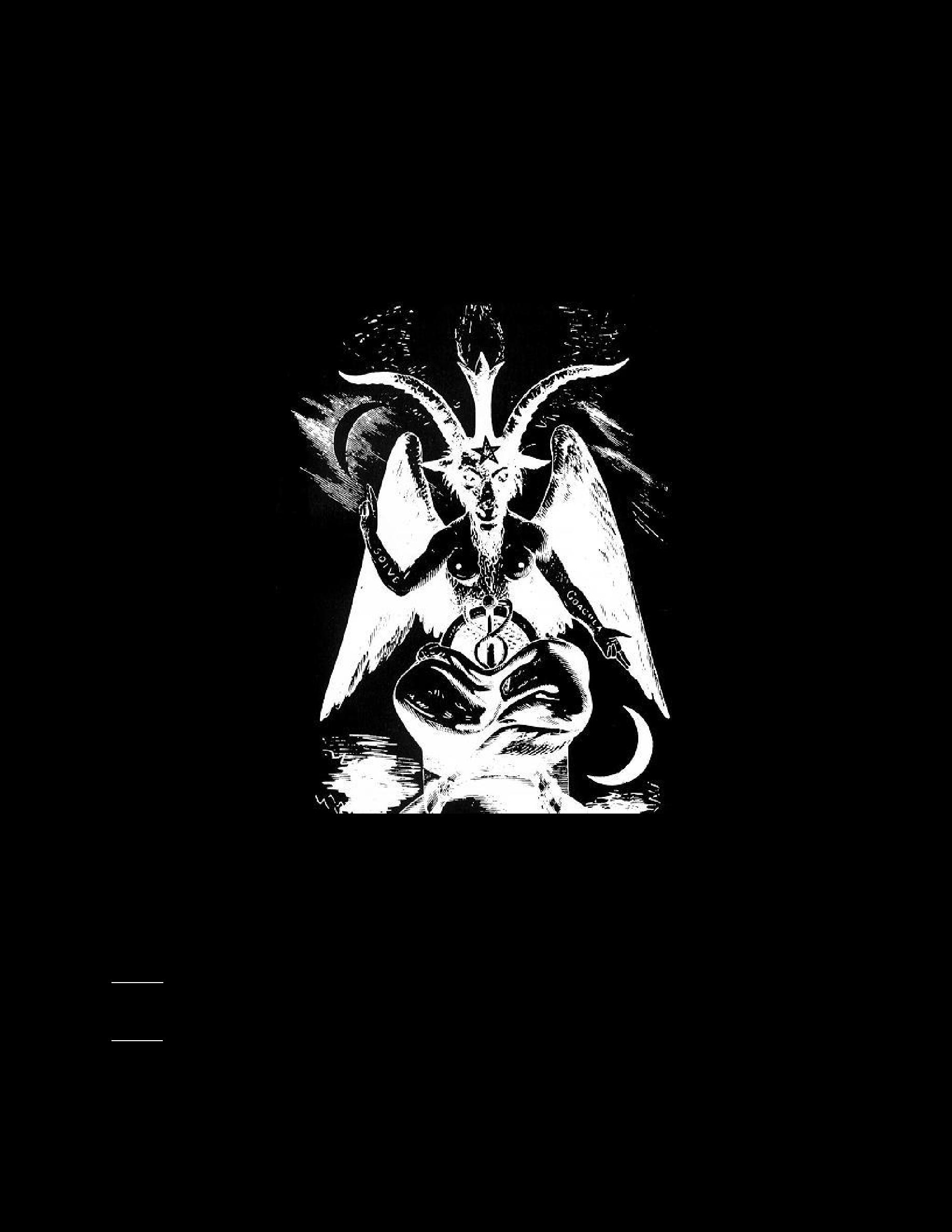 ByHigh Priest Hooded Cobra 666A collection of writings, Sermons, Poems and answers to the Joy of Satan e-groups, by High Priest Hooded Cobra 666.Note 1: Some of the posts have been from years before, so they need be looked upon that way and as thus are edited.Note 2: Rituals and workings that have been performed by the Joy of Satan groups are there aswell, but these are only here for study reference and so one can follow up, DO NOT DO THESE NOW! Raising the Kundalini, a message.06 Nov, 2011If You want to Rise as far as the Kundalini goes, don't wait for Satan to deem you worthy. Deem yourself worthy by daily practice and constant meditation. Deem yourself worthy for the right of every gentile. The Aweakening of Satan's blood. Kill the lie in you, kill obstructions, accept yourself and accept the Truth as it is, without restrictions. Find who you are, without any must or if. Find what is of the Gods and of Yourself in you, keep it, weep out the rest. What remains? You and the Gods. To become as the Gods and become immortal the first step is to kill what won't last forever. Truth lasts, lies don't . Additionally, lies don't concern anyone. Those who are in the truth see right through. Satan won't punish anyone for lying to himself, simply because the torment of self lying is enough to punish you alone by your own actions. Stop being a lost soul that will come back over and over again, in the cycle of nothingness. Become your own God and become as our Father Satan created us all to become. Take responsibility about who you are, stop blaming the enemy and anyone else. Kill ignorance and the enemy is dead on your feet. Kill stupidity and unreasonability and the enemy can't see you. The enemy is relatively weak to what we can do to ourselves.A still and controlled Satanic mind has no enemy able to detort to any falsehood. Take the descision today if you want to escape the cycle of reincarnation and become as the Gods. Fight against the lie inside and kill it. Once the lie is dead inside,the Truth of Satan can bloom freely,in your life,reality,soul and being. See your past selves, observe them, don't tie in. Take the leap to the Truth. Satan will be there to guide your every step. Kill the walls in your mind. Kill your past lying selves. Kill what you have learned to cling upon and deny the transient. What remains? Take it for this will make you a God and create the new you; the Satan you. Satan is in every one of Us. Our core, Us. Satan wants you to free yourself more than anyone. An entagled you means and entagled Satan. When your wills both fuse and you desire freedom so much; this is when you will Rise and escape the lies of anything, anyone and everyone. This is when you will become a God, an Ascended Master of yourself.Clean your mind. Face yourself and cause the last card before the world in the Tarot, the Judgement. Cause it yourself and you're steps ahead. You already complete level 99/100. Face your scars, heal them, Satan will free you on the last steps if you take yourself there. The world is yours only when the Truth is yours. I wrote the above after a very powerful Kundalini experiance which really transformed me fully. Thanks for reading.-HoodedCobra666 ,HAIL SATAN , PRAISE SATAN!!!! The Merkaba Meditation and your thoughtsJul 3, 2012Development is good, but not knowing how to handle your mind consciously and subconsciously with power can prove fucked up.The negatives are, you are what you think. Your thoughts have a lot more power than the ordinary ones, a lot more, so you need to seriously pay attention into what you think and your emotions as what has been written a lot of times. Emotions and personality have to be kept in check. Lashing out on someone or having uncontrollable depression, etc... This can lead to serious shit, as you attract things you dwell and Merkaba multiplies your power for this. Additionally, the soul needs to be completely clean.Let me explain to you that way. You have a needle and you throw it at a window. Will it break? Hell no. Now you have a needle vibrating at the speed of light. Possibly, the same needle can shatter a mountain or do a great deal of damage. Higher speed in physics equals in Higher power, same with Merkaba. On the other hand you being on a Higher vibrational level, you skip a lot of lag times in magick. Long story short, be careful, but not fear. Now Merkaba is even more serious, because it uses the Octagon. Many things in creation are based upon the Octagon and its important for a reason that I know by feeling, but I can't write it without evidence.When the Merkaba field spins around you, one pyramid clockwise one anti-clockwise, where these meet, you have a creation of energy out of something like friction. Much energy. Its like spinning two metal plates on opposite directions, there is some sort of energetical friction that is made because of the heat, thus creating a disc of energy, this disc is connected through the light tube you raise in this meditation and chakra system, thus it amplifies that energy of your chakras too. All this is geometry and has a direct link on why the chakras are in Pyramid Shape... This is again very powerful from its nature and one who can feel energy will feel your bioelectric field, like I did for persons I knew.Gods are Geniuses for inventing such knowledge. One has to just dive into it.Right now, away from the science. What you dwell upon will materialize a lot quickly. Don't mind understanding why. But you must know that if your thoughts and emotions are out of control, this can prove a disaster. Since you have increased power, the enemies of Father Satan will look onto you differently, because you're an astral source of light and this is what they thrive for. Keep an aura of protection and use the increased power you have on this level to keep them the fuck away.I've noted that you post about all of your experiances. You seem like a talkative person and thats good. But know that for your own safety and calmness, you should be better investigate more into them and know that we have lurkers here, not only just Brothers and Sisters.HAIL SATAN!!!!!! Satanic Guidance – HealingMay 23, 2012I wanted to heal my skin from some stuff and I tried many methods, it USED TO hamper my self esteem a bit. Other stuff I had, is completely healed as Satan and His Demons which I really love guided me to the correct info. I just kept on with my meditations and I have asked my GD's to generally guide me to Magnum Opus and they have been doing so, I feel really thankful they devote their time.I tried and tried again about healing methods, but truth is that what I did was sporadic but giant [energy wise]. I didn't see any change that way. In most stuff I tried, I got it one shot. I don't try on many things and many desires as I devote all my energies in meditations and attaining power.But what happened yesterday night was magnificent. I was reading a book I was instructed by the Gods of Hell to read lately. I never had much success with it, but growing through meditation and awareness now it all makes total sense. Slowly I just started gathering my knowledge [I didn't even had knowledge of why I read what I read at times, about spirituality]. Then I found the correct knowledge to solve the problem.I have papers I wrote the meditations I do daily and I placed them on a book I have printed, Franz Bardon's Initiation into Hermetics. Which is a book I really adore, despite of the fact about the 2000 year old jew posing as a "Master". Such far-fetched bullshit. All this book seems to have been written by Satan and the Demons themselves, as such knowledge in Satanic eyes can be life-changing.So I sat down and applied that knowledge on a health problem I had for like 4 years with my skin. Nothing major, but it was there and I got pissed because visually its not nice to see, yet nothing major. I knew this certain solution would work as I felt it. And if totally fucking did. The Gods of Hell are Amazing. Its only day 1 and I noticed a lot of change on this problem, ALREADY. Share all your wishes and objectives/desires with Father Satan and the Gods of Hell. They will and totally guide you to where you have a complete solution to your problem, without 'halfisms' like the enemy and without any lack of knowledge whatsover.Another experiance I wanted to share is with Goddess Maat. The last time I saw Her she gave me a meditation. I used to do this past year but I had forgot. She told me the importance of it and that I should do it again. The problem was mental and had to do with emotions. I didn't do it right away. I did it about a month after when I felt ready. The change was BLANTANT. It only needed 2 days and the emotional problem was SOLVED.HAIL SATAN ETERNALLY! Necronomicon?May 20, 2012This is so powerful. I am not kidding. Satan is the Greatest and I love HIM for guiding me to understand much of the Necronomicon as this is very valuable! Its full of allegories as it has been said a million times. While it claims to be 'against' the Serpent, its actually all about the Serpent Kundalini, but most probably to avoid the destruction of the book it claims the exact opposite. Thats how it would survive in the Future as I believe Satan knew it would survive even to today that way. I try to study it and its very nice. Amon-Ra [Marduk] Is my Guardian and I feel so nice about it. These names are all Powers corresponding to Marduk. Marduk is very powerful, moreso than most know."The Gods forget. They are distant. They must be reminded. If they are not watchful, if the gatekeepers do not watch the gates, if the gates are not kept always locked, bolted and barred, then the One who is always ready, the Guardian of the Other side, IAKSAKKAK, will enter and bring with him the hordes of the armies of the Ancient Ones, IAK KINGU, IAK AZAG, IAK AZABUA, IAK HUWAWA, ISHNIGGARAB, IAKXASTUR, and IAK KUTULU, the Dog Gods and the Dragon Gods, and the Sea Monsters, and the Gods of the Deep."The Gods being the chakras, they must be REMINDED. That means meditation. The gatekeepers are us actually and the Gates [Pathaways of energy] must be kept OPEN. As long as we meditate and keep our selves pure we will never face the 'hordes', Or Mad arab here mentions the cleansing process that takes place? The Necronomicon seems kinda messed, but messed up in a distinct order for us to understand. As for instance in this paragraph it goes against the 'Dragon Gods'. These are Positive. While the 'sea monsters' are actually the dross of the subconscious. Now what this IAK means, I will have to find out as it probably relates somewhere.I am so amazed and,HAIL SATAN!!!!! Concerning the concepts and pursuits of godhead.Jul 19, 2012The Gods do meditate, but in different terms and with a lot of different methods than we do. Some meditations we are using are applied by them too, this is what I believe. Your consciousness, will reach its intended Higher state once you're a God, the hyper conscious State that was Satan's intention. The differences come from complete contact with one's subconscious and total control over this part of the mind, as well as the soul in all its levels. Explaining this in linear terms is really hard, but I try to do my best. Things you want today and are a creation of destiny, or others, or bad fate or whatever, because one will have knowledge over WHY these have occurred, He/She will be free to alter/change/ or deny their 'past' desires. Enlightment brings a lot of skills from past lives, knowledge etc. Thus making one extremely wise about this given reality we live. The self one is after has achieved Godhead is what you are today, without dross and far more expanded and wise. It doesn't erase your personality, just weeds out dross from one's soul and what desires are 'fake', like embed in a soul from others etc. Many people don't realize that what 'they are' is the result of a lot of dross, indoctrination, programming of others etc.The True Self state is when all these are gone, the so called 'karma' is gone and there is no saturn to cope with. In my awareness, when one reaches this state he will truly realize how fallen back in time is Humanity right now. Even I, myself get this feeling everyday. Since one is more aware of the natural order, He works better with nature etc. Not to mention the Hyper awareness of the different levels of reality, the siddhis and how closer one becomes with the Gods. All this goes far more than being untold. We just write it here in the most possibly logical, understood and linear terms. There is no 'loss of self' in this road to Godhead. Just realization of the self.Its very complex really, better to be experianced rather than to write this. Better to strive there and see it happen because only then one will realize the true process. Writtings are minimal. Since it would take 50 posts to make this obvious, better to work there. But again, the 'True self' concept is the fully empowered person, with their brain fully operational and under their control, being hyper-aware of their enviroment in both the astral and the physical level, with Siddhis, intense wisdom and direct connection and mastery of the elements and akasha principle. Knowledge over the natural laws, the how's and why's of the chakras, how they work and operate with the universe, the how's behind reality be it physical or whatever, soul and different subtle bodies. And the list goes on. All these abilities are brought to surface by Satan's Kundalini combined with one's personal effort in meditation. Thats why it happens gradually. Yea its a long path but a well deserved one, if not the most beautiful path. Makes life worth it.Hope I made it easier to understand.HAIL SATAN!!!!!! Enlightment in Satanism runs deep.Jul 21, 2012In the Satanic awareness there doesn't exist the right hand path 'enlightenment' crap. This discussion is about True Enlightenment of Satan. Not some bollock bitches waiting to die. Wisdom is required so one knows their true desires and intentions and work on these rentlessly. That means, not spending time meaninglessly into desires that are against one's nature. This occurs because of enemy programming. Enlightenment is entirely related to the Siddhis that occur through meditation. One can't be enlightened if he hadn't grasped and done the simplest thing: That he can alter his reality as he wishes. Other forms of 'enlightenment' or a meditation high, are not enlightment, just expanded awareness. Enlightment in Satanism runs deep.http://groups.yahoo.com/group/JoyofSatan666/message/10575Yes people don't require the Power of Satan and Kundalini to get bitches and fame, thats blantantly obvious. Neither the oppressed angered kid needs all this power to get back on his enemies from the kindergarten or anyone that says shit to them or have fun with this. But don't worry, serious dedication brings wisdom and wisdom brings power. And through this struggle of meditation, one grows wise and Satan is always in control of the situation. Stupid people yield no power, as power comes to people through serious dedication to Satan and intelligence. So by encouraging people to grow powerful, we are encouraging them to get wise. Because thats the only way.HAIL SATAN!!!!!!!! Never Quit, Keep StrivingJul 24, 2012This is for new members, but I'm posting this here too, maybe someone will benefit.I am writting this post for a reason. The reason is, anything in Satanism and anything of worth in life comes in time and after dedication to it. When people join in Satanism they have great expectations but due to lack of knowledge they want instant realization and gratification of those. In many who are able to feel it, Satan sends the messages of His existance blantantly when they start. But as a matter of fact, Satanism needs time. Most people come from a backround of spiritual slavery, that keeps the mind repressed and parasitizes the soul. Because of this and because everyone carries a lot of unfullfilled desires, being on such a slave-like religion, people come to Satan waiting for gratification. Which will come, but only through effort. When one does the dedication ritual, asks for Father Satan's help to complete one's endeavors. This has to be understood and you have to get the True meaning out of it. Not a meaning that will later on make you sad, because you misunderstood.When someone is new, the Powers of Hell handle things for them. Although not everything, they handle as much as one needs to evolve further, in other words, nessescary needs that one needs to work on. We are expected like kids to grow and become compentent adults. Satan is loving and nurtuing and He is going to help someone a million times, if they try a million times. Do not expect favors from Hell, work hard on attaining these and the Gods of Hell will notice how much you try, therefore helping you. Don't be a lazy boomer. Since new people lack knowledge, they go on recklessly into using magick and think that if they fail, are failures. Magick is a science and everything is mentioned in the JoS. For instance, people come from a fucked up backround where their self esteem and powers of the mind and soul were atrophied. Doing a spell right away, has a big chance of failure. If one doesn't change their minds soon enough, they do this all the time and in turn fuck their self esteem more. Lack of knowledge sets one for failure. EVERYTHING in the JoS has to be applied and worked out, not just the page about the love spell or the evil eye. Its widely known that this relies on how your mind works, and how powerful you are.Constant meditation should be practiced and never be quitted. When one quits before a 40 day cycle, he is back at square one. This has to be avoided. When one starts meditation, the mind from its slumber wakes up. In many cases if not all, the mind is reacting like a total bitch. Emotions, thoughts, feelings, terrorism by one's own mind, have to be skipped and meditation has to be continued, despite of any mental feeling. When this happens you have to stay as cool as possible and don't let go. Just continue with it and this will go away. Even advanced meditators have this and this is normal, as this is a cleansing process. After a certain degree of time, one will feel relieved and cleansed. Meditating constantly will in turn increase your bioelectricity, get you away of depression, give you the mental edge above others and grant over time powers of the mind. People saying the have no time for meditation are just avoiding facing themselves through it. Who doesn't have 15 minutes? Sleep 15 minutes after than your normally do, thats easy. Or wake up 15 minutes earlier in the morning. Or both. The benefits are priceless. Remember that its a 'normal' desire to want to skip or avoid meditation, as the mind cowers. You haveto be past this and face whats burried within. In a matter of days, you will feel instant relief. Since the mind doesn't recognize what the fuck you're doing to it, it will react in the most chaotic ways. You have to keep moving despite any and all setbacks.You are not a quitter. Seriously. You had the guts to reach Satan and dedicate your soul and this was of the hardest steps that most others won't ever take. You already excell as a Human being, so don't let yourself down. Don't accept to quit. Fall a billion times, come up a trillion times. Everything is within your grasp to fix. Father Satan and your Guardian Demons will teach you. Those who never quit will receive Satan's Promises. Take your time and take it easy with Satanism, easy on yourself and be understanding towards yourself. Don't be over judgemental and things will find their place on their own.HAIL SATAN!!!!!!!!! Other types of Warfare – IdeasAug 17, 2012There are times one cannot do destruction rituals. Times like Saturn transits or important breakthroughs in one's life that one shouldn't be dealing with any negative energy. Times like one being severely sick or in a spiritual marathon to reach a higher level. This happens to anyone. So the purpose of this post is to give some some other methods of spiritual warfare that are more of white magick type of warfare, but definitely add up to our cause. I have tried most of them. We need to use our expanded consciousness as a group and our collective intelligence to skip these hardtimes, help our commrade in need and help our Gods in their cause.Idea #1:Lets say you want to do something for the Gods today. You can do a lot. Here is a little bit of what you can do.Use the Rune Algiz. Inhale white gold energy and mold it into a ball. Impregnate the ball with the Akashic principle. Then after this, vibrate the Rune Algiz into this ball. 15 or 30 or 45 or 60 times. Depending on how much time you have.Programm this ball of protective energy to be under the direct influence of you and Father Satan. Then you can programm the ball into something like: "This ball of protective energy from the rune Algiz helps and protects the Satanist in the direst need according to Satan's Will and choice, NOW."This is just an idea. You just helped somebody.Idea #2:We all know our fellows who have dire problems, be it in mental or spiritual health. No problem. You can help someone. Start creating a ball of healing energy from the sun. Then vibrate the rune Uruz or Thurisaz. Like 30 or 60 times into the ball. Impregnate this with the Akashic Principle. Programm the ball to be under the direction of Father Satan's Almighty Will and always obey to your commands. Then you programm it like: "This powerful ball of healing energy heals the person in Satan's family that Father Satan desires to be healed, totally and eternally, NOW!" You, again helped someone. This little work repeated over and over takes much work out of Hell's hands so they can work onto something else. Get the motto? You're helping in Satan's affairs here.Idea #3:Most people are very close to their Guardians. We love our Guardians and most of the time, we are being answered in all our prayers from them. Lets say your Guardian is the beloved God Amon-Ra.Which is my Guardian and He has totally pushed me very much to evolve. We don't talk as much, but I can feel He is always observing me. I know He has helped me by putting His own energy in the line for me. So about time I give something back, shouldn't I? So I start creating a ball of my own energy into my hands, Inhale the element of Akasha inside this, make it very dense and vibrate the rune Sol like 80 times into the ball. Then I programm the ball of sun energy [Sol is sun energy] to "Permanently empower the God Amon-Ra under Satan's Will!". This may sound so much like something simple, but hey its better than nothing. Our Gods constantly give and give stuff to us.Idea #4:Father Satan is fighting to free our world over years and years and years. His influence is becoming more revealant day after day in this world. This world from rotten is going through a black stage and will reincarnate as the most beautiful Era of Satan. Like a newborn soul.Imagine our Planet in blue Fire. Try to imagine every person in the world burning in blue fire. This fire killing the kikes, destroying churches and rebuilding our people's soul. Imagine our Races of Black, Chinese and White people reuniting within their own Race. Imagine Riots against the kikes, Imagine Sigils of Father Satan lighting the world, people raising their Serpents. Rebuilding this place. Envision beautiful rivers, people together rebuilding this earth. Flowers flourishing, the sea calm and beautiful. Animals rejoicing in our hands, no longer suffering. Newborn Satanic babies getting born, advanced. No more atrophy, no more pain. Scientific research making our life better, our Gods walking by our side, teaching us. A political system that all people can trust. The day when each and everyone of us has a say and everything is under control. The Age of Space exploration. Where we walk outside proud wearing our Satanic shirts and let our pride shine through our heart. A world without meaningless cruelty.http://www.angelfire.com/empire/serpentis666/NineteenthKey.htmlStart vibrating the Enochian key. This is the last key. The outcome of Father Satan's reign. Imagine as your vibrate this, the Satanic energy becoming dense. When you're done, Affirm: "Satan's rightful Will is becoming more and more powerful everyday in the World. People aweaken to Satan's Truth, eternally and permanently!"*******So these were some of my own ideas. Just focus on something, and what ever it may be, make sure to make it constant and a part of your daily meditation routine. So that energies will really mean something and have a true impact. To all our Warriors, stay Faithful in Satan and may His light and Serpent guide us eternally.HAIL SATAN!!!!!Re: Attacks and Interference in Communications with Gods? HP Maxine and Groups? Aug 30, 2012I wrote you in another letter, when people begin in meditation do have this 'chaos', which is not only their own mind, but something the enemy enforces too. With actual inhalations of 500 fire breaths, in complete awareness on how to do it, I don't know how come this can be safe. As for the rest, I have had these experiences with chaos, briding, attacks that went physical, other people etc. All I can tell you is to keep going. You need to use the runes Algiz or Berkano or both. Fight back like Serpentfire666 told you. Inhale Satanic fire, condense it and let it go onto them.Or surround them with Satanic energy and keep affirming that Satan's Will is executed upon them. Keep just saying it and visualizing the blue flames. When you feel you're under attack, affirm :"I am inhaling Satanic energy into the soul of the person attacking me." The psychic shit will meet a dead end. Don't measure your power on how many attacks you receive. If you do, you leave some hole from which the enemy gets to you. They can't and won't interfere in all the affairs of somebody all the time. All they dois make you think of this, believe it, then see it unfolding in your life and feel terror.HAIL SATAN!!!!!!!! Kundalini SymptomsSep 5, 2012--- In Advanced_Meditation@yahoogroups.com, Micama Gmicalzoma <agentofsatanswill666@...> wrote:>> I have a question. Sometimes I'll be sitting here reading or watching a video and I will suddenly and randomly get this strange sensation. It's a little hard to explain but here goes.... I feel as though I am falling out of control, being pulled up spiritually, and pushed on all at the same time. It makes me feel euphoric, enlightened and dizzy, it feels good most of the time. Almost every time I feel this, I also feel a pressure sensation in my lower back, it feels almost like a fist is in there applying pressure trying to break through. This wasn't mentioned as a Kundalini symptom. However, someone here in this group must have experienced something close to this. Can someone describe what is happening to me? My personal opinion is that this is directly related to the Kundalini, and deals with a blockage. I believe it is in the Solar rear extension. Another thing I thought about is, when it finally breaks free will I suddenly be overwhelmed with Energy?Hoodedcobra666@.. Wrote:This is Kundalini experience. Being pulled from out of the head, your awareness being 'taller' than your body, heightened body image, including change in perception in distance [this is accompanied by a trance.] So there are my own experiences and what you write on there is true and happens. Sometimes this grew so wild and I felt so overwhelmingly expanded consciousness, or for a lack of word, expandendness that I truly tried not to feel insane. It felt quite literally like I was in the middle of the vast universe, floating while I was stilled and very grounded. But the eneryg into my head was giving me a feeling of being 'off balance'. "I WANT IT NOW"Sep 12, 2012Well people keep raving and jumping around saying about how much power they want to have and how they want things done right now. Others rave about how they want the perfect mate or the perfect house, all at once. Others wants to become suddenly famous and have a large circle of people at once. This is especially with new people. Its a common belief that if something happens fast its better. The universe is not like this and it does not work in the fast lane. Beings evolve over millenia of years and to aquire simple genetic traits it can even take a lifetime of living and constantly requiring the usage of this skill, as to be imprinted. Changes in nature are gradual and same goes for Humans. Depending on the power of one's soul or one's ability, the change will come sooner, more powerfully- but the key point here is that most changes are gradual. This is a natural law, unless an event is loaded with extreme potential power and grows wild all around the place [like a tsunami or whatever]. Same with spirituality.If someone has worked hard on a past life for something it will bloom on this one often suddenly. The change will show up because it has been worked upon and is still there, waiting to manifest. This is like the tsunami. Now someone trying to cause change right now, that hasn't been worked upon, will need to be gradual. Depending on their own power and adaptability, openess and opposition, it will come about faster or later. It *IS* coming if you're working with it. This is mainly posted for workings of money where people get mad and want instant results, or for healing which both take time- but doesn't matter how much time they take, if you're very strong spiritually, you will make both come about faster. So lets think of it that way. People dedicate and expect the world to fall on their hands. Lets say tommorow, you was a Grand God and could really control anything, all at once and that whole nations were under your thumb to control. With your current understanding, as I would, as anyone else that is not trained to this, would probably fail. More instant and powerful manifestation comes in pair with a superconscious understanding. Lets say tommorow you found the person you dream about. Would you satisfy them too? Would it all flow smoothly? Is everything set up? Are you ready to give up anyone else for them or whatever?Thats what I mean. Now I don't say not going after your desires, BUT if something takes time to come toyou, use this time for your advancement and not complaints. Prepare. So you can rejoice in it even more and actually expand your being, consciousness and understanding by its existence. Not just by having it here. Don't be a fool. By raising your energy and your being, growing in Father Satan our understanding expands to what we really want and we are guided to increase our influence and capabilities. Whats perfect? in unison with all other Satanists. People asking for all this power are in reality just asking for stability which their mind is lacking, in other words thirst. Some want all women to be their own and have sex with them. For instance they don't see the other person as a person and they treat them like a piece of meat. Such level of power to have influence over other conscious beings, may not come with this understanding. Its a bit of a natural safety. People who have too much power and too much immaturity often end up badly. Like in the above about women, this is not only RHP thinking [not thinking better than an islamic fool, treating women as pieces of meat] but is totally a joke in the eyes of a being who realizes the value in every being, and their depth and is actually CAPABLE of both realizing and going into that depth. Because its in the depth of a desire, that the desire is fullfilled. And to reach that depth, you will need to...be able to get there, by expanding your being.Another case is, when one wants someone dead. Many people have extreme hate [like myself] and when someone wrongs them they instantly want them dead withouta second thought. What would that mean? That would make life a living nightmare. Go on your pace, get stronger, self knowledgeable, realize yourself and realize your reality. The more intelligent and mature will be able to yield more power safely and more powerfully.HAIL SATAN!!!!!!!So to all the Faithful workers and our people of the Gods, expand your mind and consciousness, gratificate yourself in every aspect, do it truly and deeply, pursuit happiness through intelligence, not ignorance!HAIL SATAN!!!!!!!!!! Consistency in MeditationOct 10, 2012This is more for new members but as well as for anyone who would like to read. We hear always about words or phrases like "Be persistent" or "Patient" or "consistency" but when it comes to applying these in our lives, then things can get really hard for us to accomplish being consistent. I will write HOW to be consistent. People need to be consistent. Not anyone is born with a desire to keep on something for too long, especially things that are very beneficial to us seem very hard to be consistent on doing. The fix here is quite easy. Inconsistency on meditations or studying in Satanism can lead to failure in many areas of both Satanism and our life in general. So its advisable that this skill will be learned [for those who lack it].Please now recall in mind how many times you have failed or experienced bad circumstances as a result of being inconsistent to your meditations or some other work.So now that you feel how painful inconsistency is, I guess we need to move forward on the solution. There are numerous solutions. For people who are capable of putting themselves under control, just being CONSISTENT will cure this. With a little self control for instance, you can meditate everyday. People who have much earth Element won't have a problem with this. So key point one: Be consistent by being consistent. Now there are people like myself, who need something more to accomplish this. Spiritually speaking, if you find yourself being inconsistent and neglecting your needs [these probably go together, as consistency builds confidence aside other character traits who are very positive] you need to work with the Earth Element. Inhaling the Earth element will naturally empower your ability to be consistent. Another way is to use the Rune Nauthiz. 10x2 a day for instance and affirm "The energies of the Nauthiz Rune are making me consistent to all my spiritual assets in a positive way for me". Make this up to suit you. There is no excuse of lazyness, it will only need to death. Do not waste a day, a day for a Satanist is prescious and can get you one step closer to Godhead.The mind is programmed to undermine us on this. Especially when you try to make such a change, the mind and the enemies of Satan will try to deter you from meditating and working upon yourself to become something better. They are so fucking afraid of you that they will probably do anything just to stop your consistency on your meditations. But screw excuses and do what you must. Do not bow to any thoughts or emotions or whatever shit that keeps you from advancing. Satan accepted you and He expects you to evolve. All thoughts against this are of His enemies and their sole purpsoe is to make sure that you will never progress. Excuses are not a part of a strong person, a strong will or part of a Satanist. Even if you fail, be honest. You missed a day? Be HONEST and say okay, I missed it. Now move and don't miss tommorow. Remember the punishment for inaction is death. In Satanism we are all about life and life is about constantly evolving and trying more and more, to reach EVERYDAY a bigger place on the ladder that we climb to Godhead.For people who say they haven't got the time, I believe this is just a stupid excuse. Unless you are in a communist state [pun intended] that works for 16 hours a day, you have time. You can get up 15 minutes earlier from sleep at morning and go to sleep 15 minutes later at night. This won't make any big difference to your patterns, but these minutes devoted to your SOUL willdefinitely make an impact. Also 15 minutes of meditation will give you much more combust energy than sleeping these 15 minutes earlier or later.Personally I would advise the simplest thing for those who lack the time. Aura cleaning, Chakra Spinning, Aura of Protection. At morning, Kundalini yoga. At night, asanas or Hatha Yoga [In the Asanas you will do your chakra cleaning and Aura of protection]. Do like 60 breaths in your aura an empower it with the color of your choice. Thats really nothing and will help you a lot. You can also do 5 minutes of Pranayama. Like 5 Minutes Kapalabhati, 5 minutes alternate nostril breathing and 10 breaths in all Kundalini yoga positions, as written in the pdf.HAIL SATAN!!!!!!!!!!!!! 40 day Destruction Working / RitualNov 8, 2012Many of us are fighting for Satan and He is number one in our lives. This is imperative and anyone has to remember that you wouldn't make it far spiritually without Satan. Satan has done many things for us that are almost never quite understood. The Powers of Hell seek their revenge and we are the Hands, Mouths and Souls from where they speak and execute their Power in this world. You are all more important here than you may think or feel. So do not let anything get in your way. I am writting this post for a reminder and to point something important out. There are people here who want to do a great work for Satan and do not know exactly what to do. Many questions are asked as of how one can grow closer to Satan. The answer has been given already; by working for Him. Then its advisable we give enemy the pain they gave to our Gods. Satan has related to me and you probably feel it too, how much pain he has undergone. Satan is not a monster, he is a being with powerful emotions and he is our creator. These bloodbaths that took place in WWII and other words caused by the kikes were done intentionally to hurt both us and Satan.For those with historical knowledge, it should be obvious that the jews caused this war. If we let them do more and more, they will evantually destroy us. I want you NOT to sleep on your pillow thinking that the Powers of Hell will 'save' us. Or that anything is just fine and that we should keep rolling on with our lines. NOW ITS THE FUCKING TIME THAT WE HAVE BEEN WAITING FOR THOUSANDS UPON THOUSANDS OF YEARS. MANY OF OUR ANCESTORS OF ANY GENTILE RACE HAVE SPILLED THE BLOOD ON THE GROUND AND PAYED NO ATTENTION TO THEIR LIVES, SACRIFICED SO THAT YOU AND ME CAN LIVE AS WE DO TODAY AND RAISE OUR SERPENTS TO FINISH THE JOB. WE ARE THE LAST HAND OF DEATH AND MOST OF US WILL BRING FORTH THE NEW AGE OF SATAN. Our payment is required and our souls need to be avenged. So do not take shit no more. There will be no tolerance and these times are FUCKING OVER. No more tolerance. Its about time we seek revenge from all jews all over the world for what they did. The enemies of Satan are our enemies and the enemies of the JoS. From all those in the world, that are inaware in regards to that- We are of the largest groups with the most Psychic Power. Our WILL in this world can be executed, whether the enemy wants it or not. We have grown like a plague over their lie, slowly devouring it. With organization we can change the world very very soon.Do you accept being poor? Being sick? Having not what we rightfully desire? Do you accept your kids to be brought on a kike world and in front of all this infestation? If you do then you should really question your Satanic integrity. Behave like the God you're going to be and this is a say to the enemy that we are not fucking slaves anymore. The slavery has ended and its time we will kick their skull so much that nothing remains. We will crush them.What I'm writting here is not for everyone. Its for those who want to create a severe impact on the world and help the Powers of Hell with all their effort. Satan will reward you and like physical military, there will be honors for ANYONE who does this. This will be between you and Father Satan. Satan isalways true on His word. I will rarely make such claims but this is important and has to be revealed. I asked Satan how He viewed the JoS; His reply was "It is my Major fighting unit on Earth". EVERYONE HERE WHO IS SINCERELY IN THE FIGHT IS SEEN BY A WARRIOR IN THE EYES OF HELL. NOTHING LESS.So here is the ritual for 10 November.http://groups.yahoo.com/group/JoyofSatan666/message/76054After doing this, for those who are willing, we will continue with a 40 day working. For those who haven't got 40 days, you can do it for 9 days. Although if at least 20 people keep this effort for 40 days, the changes of the world will be notable. The kikes are already getting what they deserve, in minor ways. The ways will be palpilated to the point of their final judgement by the Powers of Hell. Ask your Guardian Demon for this. Your Guardian Demon will ensure that you will get things right and operating. Its advised that anyone working on such workings to retain their vibration high through the Merkaba meditation and keep the meditation programm up. This won't be taking you more than 15 minutes. If someone doesn't have 15 minutes for JoS, which for most is the haven that saved their lives and is the only group that fights aside with Satan, instead of sitting their asses, is not worth of what it is to come. Hell is aware of those who have a pure heart.When you're done with the Ritual, at the time of Saturn, you will start your working. This could be on the same hour or the following hour of Saturn. Or the previous one. You can do this on the hour of Mars too. For every following day, this has to be repeated, either in the hour of Mars or in the Hour of Saturn. Its advisable that in the hour you will start this [i.e you start at Saturday, Mars hour] it should be continued on the same hour. If in anycase the hour is missed, you can do this in another hour, but focus for the hours of Mars and Saturn.The working:Affirmation:"The jewish race is now completely destroyed in all ways, completely and permanently."[The energies raised from the Runes are to be imagined like a ball of energy in front of you, but coming in no contact with you.]-While vibrating the rune, imagine the energies destroying the jews, in anyway tha feels pleasant to you.*****Thurisaz x9TTTTTHHHHHHH-UUUUUUUU-RRRRRR-IIIIII-SSSSSSSS-AAAAAAA-ZZZZZZZZWhen you're done with 9 vibrations, programm the energy by affirming, and envisioning destruction:"The jewish race is now completely destroyed in all ways, completely and permanently."The above has to be repeated 4 times. That means 4x9. This has to do with Satan's numbers and this is one of the reasons it will be so powerful.****Hagalatz x9HHHHH-AAAAAAA-GGGGGGGGG-AAAAAAAAAA-LLLLLLL-AAAAAAAA-TTTZZZZZZZZSSSSWhen you're done with 9 vibrations, programm the energy by affirming and envisioning destruction:"The jewish race is now completely destroyed in all ways, permanently and completely"The above has to be repeated 4 times. That means 4x9. This has to do with Satan's numbers and this is one of the reasons it will be so powerful.Sidenote:If one doesn't have the time to do this 4 times, then they should do it either 1 time, 1x9 or 2x9. We will work with Satan's number for maximum effectiveness of the working.If by the time we all finish that working, you see massive destruction or whole nations turning around the jews and pissreal, or jews getting kicked up to shreds in your neighborhood, then wonder not who did this. We did this.Please post all your questions and concerns below. Anyone must participate.HAIL SATAN!!!!! Do NOT stop the workingNov 17, 2012I know some people, including myself, are experiencing concusive attacks of sorts from doing the working. Despite the bliss it brings. Oh my you raised your hands against the holy joos, none did in so many years. So yes. This is to memorize you. There can be some shit, some mental or spiritual or physical attacks. Remember to keep your Aura of Protection ALWAYS TOTALLY AND FULLY UP. Cleanse your Aura and keep your vibration High [Merkaba]. Even in a matter of like 7 days, Israel seems to have been facing some shit already.Anyone, please, do not stop. Do not neglect the working and avoid the enemies number one weapon: "If I miss it I will start tommorow or on other Saturnday". All thoughts against doing this are totally enemy. These could include from things and crisis in your personal life, from something that happened when you was 5 years old. It could be whatever. So just be strong and finish strong with the working.Do not get caught in sidetrack workings. Destruction of the ratty matty jews is the first thing we can do. Remember this. You cannot repair a body or free the minds of people with all these kikes being alive and spreading shit. They are the physical agents of the enemy down here."Isreal is going to get what she deserves!" -SatanThis is very important. Anyone participating in this working should be aware that it is making fucking impact. Those who are more advanced do see this and know it firsthand. To anyone doing this, Heils to you. Also, if anyone missed the working or he/she wasn't able to do this, the working can be done TODAY, as the moon is in Capricornus.*****The working:Affirmation:"The jewish race is now completely destroyed in all ways, completely and permanently."[The energies raised from the Runes are to be imagined like a ball of energy in front of you, but coming in no contact with you.]-While vibrating the rune, imagine the energies destroying the jews, in anyway tha feels pleasant to you.*****Thurisaz x9TTTTTHHHHHHH-UUUUUUUU-RRRRRR-IIIIII-SSSSSSSS-AAAAAAA-ZZZZZZZZWhen you're done with 9 vibrations, programm the energy by affirming, and envisioning destruction:"The jewish race is now completely destroyed in all ways, completely and permanently."The above has to be repeated 4 times. That means 4x9. This has to do withSatan's numbers and this is one of the reasons it will be so powerful.****Hagalatz x9HHHHH-AAAAAAA-GGGGGGGGG-AAAAAAAAAA-LLLLLLL-AAAAAAAA-TTTZZZZZZZZSSSSWhen you're done with 9 vibrations, programm the energy by affirming and envisioning destruction:"The jewish race is now completely destroyed in all ways, permanently and completely"The above has to be repeated 4 times. That means 4x9. This has to do withSatan's numbers and this is one of the reasons it will be so powerful.___________________The shit has been hitting the fan physically, manifestations are already there. By the end of day 40, rest reassured, there will be much more shit upon this race of rats than most can think. Everyone's daily effort is bringing them down. They will EAT THE SHIT THEY HAVE BEEN TRYING TO FEED US FOR CENTURIES. THERE WILL BE NO REST UNTIL THEY ARE ALL DEAD. MATTER NOT WHAT YOU LOSE, MATTER NOTHING, DON'T COWER AND DESTROY THEM IN ALL WAYS!!HAIL SATAN!!!!!!! Physical Body: Your temple for the SoulDec 15, 2012Many times the enemy ilk religions rant and rave on how the physical body is the temple of the Soul and how it must be kept pure. Aside from everything else, this concept is extremely infested. On top of this, they push the term right down to sexuality terms, where being pure sexually is simply their own disorted sense of 'pure'- all this mighty super info, coming from fat asses and skinny boned cracks, who rape kids because they suppress sexual desires.Physical and psychological health are one. Soul is sick, body is sick and vice versa.The Physical body is very important and its one of our most basic aspects of existing. It must be treated right. Your physical body has many cells and is a piece of art, seen from an occult standby. Its important to treat it right. Your body has its own awareness, each and every cell has its own awarness and its own mechanisms. Its very important for your own well being. So here are some general rules for your physical well being. Working to improve your body, your body image, your health and everything, pays off everywhere in your life.Its to be kept in mind increasing bioelectricity has many ways of going on about it and each exercise helps differently in regards to bioelectrcity. Its like a muscle. A muscle has explosiveness, endurance, maximum power output, agility and many other things. Its the same thing with your body. Its also to be noted that its widely known that exercise helps your genes and improves on everything. There is no excuse of being a couch potato, when with just 30 minutes a day you can increase everything. Go on with your pace and keep building up.Exercise. This one is easy. You need to exercise. Depending on what is the ideal for yourself.Cardio, which is important in increasing circulation and aids in the heart's health. Which is very important. Having a better circulatory system on the body, [blood circulation] will intensively help your Soul and its circulatory system. In the blood there is everything, nutrients and everything. This will help your brain too since the blood flow will be better and all your organs, your arteries, will empower your lungs. I think thats enough though there is far more. Forms of Cardio are running, on varying intensity. Weightlifting. This is extremely important. Muscles are ruled by the Solar Plexus Chakra. Weightlifting will increase your confidence by increasing your hormones and this will not only aid in your confidence, but you will in time look to yourself through a different eye. When you see your body evolving and seeing that it has extreme capability, you will love yourself even more. This helps physically, more physical power equals more spiritual power. People who practice forms of exercise have more powerful bioelectric fields. It will give you an aura of power and combined with cardiovascular exercise, will definitely aid you a lot. This will too make you more brave, competitive, powerful and even help your magick, because your confidence will be increased. The hormones weightlifting increases empower the Soul, since chakras correspond to glands.Regular meditation. This is point 1. Meditation exercises the brain, which is extremely important. The brain is a center for all your mental capability. Meditation aids not only in the Soul but in the body too. This is the meaning of the Grail of Satan, by increasing your bioelectricity, your health and your body will start to be healthy and in a magickal way, things will happen better in the deeper levels of your being. Brain Exercise. This is another way. Its called the physical way. Learning, understanding, math, science, chemistry. One must not leave the brain stagnate, it has a need to work on these, as much as it has a need to work on meditation. This is the left side of the brain and it must be taken good care of, this will make you more intelligent and help you more, in your logic part. Hatha and Kundalini yoga. These are very important both for bioelectrcity and your circulation. People are too sick because they are inflexible. This has both a spiritual and physical explanation. Physically this means the blood is not moving freely within the body. Spiritually the spiritually energy is either stuck or doesn't circulate in the right way, creaing a lot of problems. Diet. This is probably the most important of all the above. Eating is very important. You need to lack no vitamins, lack no minerals. Lacking vitamins and anything else your body requires, sets the brain for unpleasant happenings. Especially if you meditate, your body needs to be nutrinioned good. It undergoes change and tries to repair itself, so you should better provide it good food. You eat what you desire, but bear in mind the widely known standars. Staying away from alcohol and tabacco, as alcohol fucks up the liver and the brain and tobacco blocks the lungs, the center of the all vital breath... Would be the best to see this for your own self. This is not to tell anyone to change their habits, its for anyone to be aware that they need to take good care of their body and that it will in turn please them with better lives. If you feel it would be right, taking a herbal vitamin supply, eating a balanced diet, these all will help your brain. The enemy has not eating as a reason for the cattle. If you do not eat right your system is not working right either and your abilities get a detriment. You see all these fat jews and fat enemy priests how they preach fasting and some shit. Not eating right makes someone weaker than a properly nutritioned person. Hydrating yourself is very important. Taking care of yourself. Get this new haircut you want. Get these clothes you want. Get these pimples out of your skin or whatever you do not like. Fight to change yourself and make yourself perfect. Become the aesthetic perfect, as you see it. Constantly fight for it. Nothing is better in boosting your confidence and ability to deal with the world than this. You need to fight to become perfect and if you let a day and didn't give a fight, you're not living life to the fullest. Living life to the fullest isn't about going out with friends and getting wasted, doing drugs, smoking and endless partying under bob marley's banner. Its about becoming. If you do not push yourself you will never understand that you're limitless. Realising this and you will realize how deep a Human being is, you will love yourself, like nobody else could love you. If you have self-hate symptoms this might be your body saying: "Hey there you motherfucker! I need some good food! I need some exercise! I need better health and some love!". Love your body and it will love you back. Looking at the mirror and seeing a being of infinite capability and feeling all your cells are happy, working nice, being calm and without anxiety, is a great thing.H. Sex. Have it as you want, how you want, with whom you want, as you see fit. It really aids in your psychological and physical health.So in closing, you don't have to be a diet and physical wellbeing freak, but generally do whats best for you. You need to arrange everything in your age, your ability and bear in mind any problems you might have and deal with them.Go ahead and become the best you can become. If you lack anything, do magick to aquire it. Become the greatest you. Thats your purpose in Satanism. To constantly increase your being, as nature intended for us and all other animals on the Earth.HAIL SATAN!!!!!!! A Gift for Satan, for His day. *Important.Dec 21, 2012December 23rd is approaching. This is Father Satan's day. I would say, as we would give presents to those whom we love, we can all give something massively back to Satan. He has been taking care of us since step one and we wouldn't even exist wasn't it for Him. Its only a show of a Good heart and Good Will to give something back, even if in our eyes it may seem minor.We need to let Satan be loved. For centures all things said about Him were only blasphemies, in their greatest form. For many centuries, all He received was attacks and yet, He was still persistant in reaching us. There were sacrifices of Animals and Children that were wrongly done on His name. He has seen and witnessed things completely against Him. Satan stood proud aside with all the Gods of Hell, step by step, patiently worked to free us. His Age is now upon us, the Truth about Him is getting out. He not a monster, He never had bad Will for Humanity. He loved us from the beggining. He has helped all His dedicated disciples personally, sent other Gods to Help us, assisted us even in the most trivial problems. He never let us down, and this is True. He showed us we have power and that we are not carpets waiting to be stepped upon.This is not being done other than to show Satan our deep appriciation for Him, on His own personal day.So I call anyone, anyone who feels Satan's emotions for us, anyone who has the Will to be called a child of Satan, lets all go back to our Father with an offering, an offering of our love that will show Him that He is loved and appriciated, that we patiently expect Him and all He Wills. Lets all send some energy to Satan in December 23th, a little ball of light with some Runic energy, aside from the Rituals and Prayers, keys and everything we will be doing in devotion towards Him. Lets empower our Father even more, by how much we can. It matters not how much, it matters if you will do it or not. You can do this of course, during your ritualSo here's how to do it.Extract some bioelectrcity from your Aura, or your Solar plexus chakra, or from where you feel comfortable, condense it in a ball in your hand. Make it as bright as the Sun, cleanse it. Vibrate the Rune Sowilo, for how many times you feel comfortable. From 16, to 32, to 80. How many you will. Then if you're advanced, impregnate that ball with each of the 4 elements and the Akasha. Programm the ball to eternally empower Satan's energy, in everyway Satan desires. The affirmation can be like this [to be said while you intently focus on the Ball of Light]:"This ball of energy is permanently empowering Satan, according to His own desire and Will".---Remember Satan and the Gods have been fighting for centuries upon centuries with the enemy, using so much of their own energy, so many ups so many downs, so much pressure. It would only be a polite move to give something back to Satan, not only to help, but as to show we appriciate HIM. Tell Father you love Him that day. He has very deep emotions. Lets all go back to our Father and have a share of His love, because He is everything, everything there is.HAIL SATAN!!!!!!!!!!! Satan's Day, Satan's Age.Dec 23, 2012We are all now in Satan's Age, the Aquarian Age. I do not know if anyone else felt this, but I feel a difference in the whole atmosphere of the world, an air of rapid change. The Age of Satan is upon us.As we all saw, our Family here did a lot of impact. Many people did their 40 day workings, attacked the enemy through mass rituals and the epitome of saying 'Fuck you, you are no more' to the enemy, was giving energy to our Father Satan. I can say, as I feel, that Satan is proud of us and very pleased. Our people are advancing and more and more people are coming to our side, with a need to fight. I see Rising hate against jews everyday. We all see how much Hitler and the NS, ethnicism and all Satanic things are being talked on about. There is rapid flow of information. We keep on fighting and maybe our children, will only know what xianity was from History books. Hatred against the jews is Rising worldwide. We are in the verge of seeing the most epic age of all: The Age of the Fall of Satan's enemies.Say in your heart, if you love Satan, if you're really willing to fight for Him and even die, say Truthfully that you will fucking do anything in your Power to change the fucking rotten enemy controlled world.So I call anyone, anyone of you, no matter how new or how advanced, how strong or how 'weak' [Weak is only an irony, none of you is weak and any Satanist is Gifted and anything else but weak] to Rise up. Say for the next year, I Will fight for Satan. Say for the next I will fight by my Brothers and Sisters and become the best I can be. Say that outloud, I will do whats in my power to destroy the enemy in anyway I can and if I go back on my word, let Satan put me on the right track on the way He desires. The time has come people of our Father! We are going to create Satan's long intended dream come True! As hands and mouths of Satan, we will slit the enemy's throats, rescue our fellow Gentiles from the Shackles of ignorance and oppression. This is our Fight. Remember you get powerful through your meditation, you empower Hell in turn, the Powers of Hell get more powerful, you get more powerful in return. We will all be rewarded and you must always remember: Hell gains more influence and Power, you become more powerful, better and happy. We Rise and Fall together here.So here is what you can be doing for the next year, everyday, so in a matter of years you can see the enemy gone. What you do is your choice.Spread 10 paper tracts a day, to whereever you go. Raise energy after the end of any meditation session and send it to empower Satan. Chant 1 enochian key of your choice, if you want destruction then the ones cursing the jewhova. Raise daily, as you would your meditations, energy for 5 minutes against the enemy. With the Runes or how you see fit. Make a website and talk the Truth on Satan, the Truth. Spread the Truth on the internet. Do a working to wake up our Fellow Gentile people to their roots, Our Nazi heritage. Spend some time aweakening and helping our fellow brothers in the Groups, or taking over and destroying enemy groups. Do a weekly or twice a month ritual against the jews, aim for the jews on your destruction and not the brances they created.10. Compose some music or poetry and make it public, write a book about Satan's greatness and about your positive experiences with Him.Lets make our Father Proud, anyone in our own Power.HAIL TO OUR ARMY!HAIL OUR GOD AND FATHER SATAN!!!!! Satan loves you.Dec 28, 2012This is not the ordinary message coming up here. This is for people who are going through rough patches, in their homes, everywhere. This is not about rules, this is not about order, this is not about criticism or anything. Its a very sensitve point, the point of love. Satan is very loving towards His Children. Do not ignore His love, for it the deepest, most amazing, and able to satisfy into your inner depths. Let yourself free. Meditate on what Satan has done for you. Meditate on our beautiful Father. Sit down for a while and ask yourself, "How luck am I, to be a Child of Satan". Sit down and think, that you will never be alone again, that you will never be without help again. Many people have had problems with their relationships, these come and go, many people experience pain from their family, many people do feel unloved and alone in the world. This is not for those who are without, this is for our own. For a while and just a while, go look yourself at the mirror. Try to see Satan through your own eyes. And in your tears, or when your grow weak, and fail, remember. Satan is there. We all go up together and down together. Do not let yourself feel alone, unloved, weak. Be powerful and know that Satan loves you, as long as you have faith in Him.Do not let the enemy create doubt of you. Do not forget in your day, to tell Satan just a phrase. Tell Him you love Him. Know He loves all His Gentile Sons and Daughters in a very powerful way. Xians pervert love and make it so hard, so bastardized that people run away from it. Xianity destroyed love and all the meaning in this. Xianity is nothing but like loving a person who destroys you and sucks your lifeforce and Soul out. Satanism is the opposite. Satanic love is empowering, True, you are loved for what you are and for what you can become. If you have no parent, no friend, you feel alone and about to break down, or just you feel chaos, are under attack or whatever. Sit down for a while and ask in yourself, if you are alone. You are never alone. The time you dedicated, you entered Satan's big family. Close your eyes, gather power, and carry on. Work for Satan. The more you work for Him, the closer you will grow to Satan. Do something in your power to benefit Satan. Many times people around us get lost, used by the enemy, get deep into their self drama and leave us down. Tell to yourself, from today, I realize that Father Satan loves me. I realize that every cell in my body praises His name, no matter if its sick, or if something is out of place. Today is the day to love yourself and Satan.When the dark night flows into your Soul, when life gets hard and you feel left alone, abaddoned and in pain, close your eyes and with a loud cry, call in Satan's name. Call in the Power from yourself, and never leave Father Satan's side. We're in this until the end. Tell yourself, I am to be a God! I am the seed of the Gods and I am *becoming a God* on my own! This is my birthright! You can attain anything.Make our Father Satan proud and relentlessly work for Him. For Satan is the Greatest to ever exist, and we are His own.HAIL SATAN!!!!!!! Ultimate Trust - Trust in your own SoulFeb 17, 2013In Satanism we are encouraged to show faith and Trust in Satan. Not the blind form of 'trust' the enemy religions preach and enforce their followers to show. We have unshakable facts about how real Satan is, and how close He is to all of us. Therefore, especially those who practice meditation and experience Satan's miracles, know for a fact one thing. Satan encourages us all to find the God within. Unlike the enemy foolish entities, Satan teaches us to find the God within ourselves. Father Satan is a God and He knows who He is. We praise and hail Him by our own desire, thank Him by our own desire and fight by our own desire. Nobody is enforced to obey or praise Satan. Satan bestows freedom and the power of the Satanic Soul. The Soul that has found its creator and is entirely connected with Him again.Many times we are faced with strict opposition, and even circumstances that make it all seem like its too much. Satan being the God He is, never lets His followers down and never puts them into circumstances they cannot handle. When the chaos is over we sit down for a while and think to ourselves, damn, Satan never let me down. Because Satan never abaddons anybody. Our Father cares for His family, unlike the false promises of the enemy. Many times in our lives we are faced with circumstances that push us to show our Trust and our Faith in Satan. But these terms mean nothing of what we thought they meant. Satan changed our lives, but how. Just by making us worship Him, or just by doing things for us. Maybe that too. But Satan leads us all to the ultimate enlightenment of self realization. We have heared many times that we should 'know ourselves'. While all others are preaching the preach, we do the goddamn thing of self knowledge. With hardship, pain, bliss and pushing ourselves above the limit, we are realizing that we are in fact limitless, limitless with our Father Satan.So why does Satanism encourages meditation? Its all around the Ancient world, its all around in Alchemical allegories, its all around, even being said by the mouths of those who never applied it: "Change what is within and what is without shall change". How many times we hear the petty talk of outsiders that supposedly fight to change themselves and their lives, while all they do is change things at the surface. While us, Satanists, work with the source of goodness and power who is Satan and our Mighty Gods. That lead us to our True self. We are at the point of maturity that the more we advance, we look back and we realize errors, mistakes, and see our past self like a snake sees his old skin. Its nothing we have on ourselves now. When we proclaim that with the power of Satan we are freed from all error and delusion, it happens. In time our answers are given to us. There is no confusion and no fear.We advance and evolve, doing what nature intended from the beggining. What we do at this age is a brave move and a move of power that will signify the wheel that will turn. On the heads of our enemies. Those who supressed Humanity are going to receive the might of Humanity and the might of Satan. Many of us have experienced the boiling hate of Satan for His enemies. We can all feel the wind of victory on our skin, but we must not let it overtake us.The purpose I'm making this post is a simple one. You must all stay strong. As we can all sense to a degree and we know that there will be hard times. Satan wants you all to gather your powers NOW and not later. Empower yourselves to the maximum you can right now. This aside with the guidance and help from Hell will signify our survival in the coming times. Satan is giving us new knowledge and we must all keep open for any gifts He wants to bestow to each and every one of us.Faith and TRUST in your own Soul is going to save your ass. When circumstances call you to look on the floor and eat the mud, remember that you have an immortal Satanic Soul that will make your body immortal and your existence will never perish. For some sooner, for some later. But for everyone. Satan has plans for everyone of us. If anyone feels at loss, or without a job here, go straight up to our Gods and seek your purpose! Do not look on the dirt, look upon the stars. Many of us are going through rough patches but we must all keep in mind Satan's unending power. Many times when we experience confusion or feel alone, no, its not our God being away from us, its that we need to take a step. Be confident in Satan. The more you open up to Him, the more power you are going to gain and the tigher the bond with yourself and Him. Trust in your own self. If the Nordic Gods made it to live eternally, then we are making it. Because we are their offspring and nothing less.A last point. The enemy or our own programmed mind, may try and cause all sorts of ideas, feelings, and even circumstances to keep us away from Satan. KNOW that everything that keeps you away from the ONE WHO CREATED YOU, are nothing but bad news. Strike the enemy on the face and see them crumbling. I AM A SON/DAUGHTER OF SATAN YOU FUCKING ENEMY! DO NOT LET THE ENEMIES OF YOUR SOUL AND EXISTENCE KEEP YOU BACK! THE MORE YOU BEAT THEM, THE LESS THEY WILL OPPOSE YOU! THEY CRUMBLE IN THE IDEA THAT YOU WILL BECOME AS OUR ANCESTORS, THE NORDIC GODS! All actions of attack by the enemy towards you, treat these as a fearful scum trying to stop you. Raise your hand and Salute our Creator.Trust in your Souls power, to keep you safe, healthy, prosperous, empowered and even Immortal. This way you show belief to who CREATED YOU! Do not look down on yourselves in anyway! If anything bothers you, remember we have the ability to fix it all.To all our faithful Warriors, stay strong in our Father Satan. For He is right there, right inside your own Soul!HAIL SATAN!!!!!!!!!! The Final Rising of Nazism.Mar 10, 2013Satanism is freedom. Though many do not realize what this freedom is exactly. People try to put it in words, or say that certain behaviors indicate freedom. Freedom is something deeper. Its a spiritual thing. Its not solely related to freedom to buy things, or freedom to have sex with anyone, or freedom to go clubbing. This is not freedom, or at least its only a part of the whole thing. A very tiny part.Satan wants you to be free. Free in the Soul. To wake up and feel free, free from pain, suffering, misery. To look yourself in the mirror and to know that you will become a God as He intended. Many qualities are not to be put in words. Many important things will never be written in books. Satan gives a call to all of us, to advance ourselves and see for ourselves, the whole Truth of things. If we really desire to be free, we will be free only when those who oppose our freedom are gone. Namely the jews. They are the antithesis to all we are working on here.While we all have questions and desires, all of them are being manifested and answered as we advance. People, like myself, would obssess over when they would Rise their Serpent, or when the 4th Reich or the Anti-Christ is going to arrive. When will it all be fine and the Truth and peace will reign on this world?The answer is easy. When YOU will rise from the ashes and become yourself a living incarnation of the Satanic and NS spirit, then you will make sure it will arrive earlier. We're all in this together and Satan has plans. Lets all do what we must, meditate, educate other Gentiles and fight. Thats it, you're bringing the world and yourself in perfection.The Rising of Nazism will reach its climax when our own personal Risings will occur, from a low level, to the level of the Gods. Our people have a chance now, not later. Lets not spoil it and make Father Satan proud.There will be no sadness, no famine, no pain, no darkness. Only light. So us, the Children of Satan must bring the Black Sun forth and seal that age we live now, once and for all, in the past that is dead. Satanism = Nazism = Freedom. Lets destroy those who oppose us.Many people wonder if Satan loves them. Or similiar things.I tell you one thing; Satan awaits you with open arms.Do your part, then.HAIL SATAN!!!Part 2:If you have some patience, please read on here:http://gblt.webs.com/Adolf_Hitler_Man_Of_Peace.htmhttp://youtu.be/3Gu21OTp8Fohttp://gblt.webs.com/David_Myatt.htmRead on here, and see for yourself. Nazism is for all of our Gentile Races, including Blacks. You have a right to preserve your Race and people. None can take that away from you. Only the jews tried to do this and destroy your Race. So you must help aweaken them to the jewish scourge. Whites, Blacks and all Gentile Races have no reasons to infight, as we all stand under the same Father, Satan/Enki. Two High Priests of Satan, HP Mac Friday and HP Keon Holliday have been Clergy. So, why can't you be here. Many of our members are notable people of the Black Race.HAIL SATAN!!!!!!! Re: Ramesses the II (The Anti- Chrsit)Dec 26, 2012I agree. I do believe that this age will aid us. But I do not really base my reality or how much I'm going to do, or try to determine how the world will be because of solely that Age. I have seen many posts lately about expecting the Anti-Christ and that is beautiful. But someone has to pave the way for Him. Its like this. The Age of Pisces could be a nice and spiritual age, weren't it for the enemy, to make the bad aspect of pisces show up. "Its just a change in energy that can be used for whatever agenda is at hand including the enemies one." Thats exactly what I mean just in other words. The same 'vibe' can be used by anyone to execute their bullshit, and the enemy has prepared for it.Its the same here. They can infest the Aquarian Age, use the chameleon nazarene as some 'ascended master', mix the soup as they usually do, add some chakras and some more humanism in the 'airy' perception of education and stuff, and keep this monster alive. While I know we have won, about the coming of our all-important Leader and all this, no we cannot rest. Because the enemy is really vile and they have a fame for making anyone think that they were dead, then suddenly coming up like a fucking monster and anyone wonders how it happened.HAIL SATAN!!!!!!!!!!Hide message history--- In JoyofSatan666@yahoogroups.com, Don Danko <mageson6666@...> wrote:>The enemy has prepared for Aquarius they where pushing the Aquarian sect of xanity [Thesophy]Â going back into the mid 19th century. Today this is called the new age movement. And has a lot more power behind it then most understand. Â People here need to get over this mentality that just because the Sun has moved into another sign. That its moved into many times before in the cycle of the greater year.Â They can sit on their hands as Aquarius is magically going act like some messiah and do all the work for them. Its just a change in energy that can be used for whatever agenda is at hand including the enemies one. You want a messiah go look in the mirror. Too many want a person to come and do all the work for them and save them from themselves. The Being called the AC is powerful but without everyone doing there part what is there to show up to do? Satan is not sitting back and just waiting for Aquarius to just magically make everything alright. Satan and the Gods and many humans have been working and fighting for thousands of years to prepare a pathÂ for aÂ Golden Age. Its working that gets the job done. Not sitting on your hands and wishing or waiting for the next whoever to do it for you.  Ending the Vatican April 6th - Ritual and Working *UPDATED*Apr 6 2013*****THIS IS THE UPDATED VERSION OF THE RITUAL, WITH SOME NOTES ADDED. THESE WILL BE BELOW, AT THE DATE AND INFORMATION PART.This Ritual will be very simple and anyone can do this, regardless of their level of ability. AND ANYONE MUST!The Vatican is on its end. They know that the time is coming up, that they are going to crack. The times are not and not later. Satan's Vision is coming True. If one obstacle exists right now, in the spiritual path of the Gods, its theVatican. The Vatican is the enemy headquarters, from where they plan and execute everything. They know their end is coming and that it can come.For the same reason, they have been working overtime to destroy the Joy of Satan and generally any other opposition there could exist. They have teams of advanced black magicians and other paraphenelia, that keep working for them so they can destroy us. The strongest Satanists get battered with attacks becauseof them.THEY NEVER IMAGINED THE JOS WOULD DO SUCH DAMAGE TO THEM, REST REASSURED ITS *US* AND NOBODY ELSE DOING THE DAMAGE.We will NOT know peace unless we fight back. The only way for peace and to achieve our ends is through SPIRITUAL WARFARE. People who sit their laps and do nothing, are equal to nothing. Satan gives us moments of peace and tranquility, He gives us everything, looks out for us.In turn, He is counting on His children to destroy the enemy. He is counting on YOU. Its unacceptable and an act of cowardice to not participate and destroy the enemy. Satan looks out far more for His Warriors above anyone else.If you have time/desire to, you can read here for further explanations on why we will be focusing on the Vatican right now. For the sake of keeping it short, Iam including a link:http://groups.yahoo.com/group/JoyofSatan666/message/89393SATAN IS COUNTING ON YOU, MORE FROM NOW ON THAN EVER. OUR RITUALS ARE ALREADY MANIFESTING AND THE ENEMY *IS* GETTING DESTROYED. THIS IS WHERE WE KICK THEM, WHILE THEY ARE ON THE GROUND. LEAVE THEM TO GET BACK UP AND IN DUE TIME WE WILL ALL HAVE THEIR POSITION!SATAN COUNTS TO ALL OF HIS CHILDREN, WITHOUT EXCEPTIONS!LETS END THEM AS A FAMILY!!!!!____________________________________________________Ritual/Working Date and Information.*RITUAL TIME: HOURS OF SATURN, MARS.*TIWAZ IS VIBRATED: TTTTT-IIIII-VVVVVV-AAAAAA-TTTTTZZZZSSSSS (I chose Tyr so it can be easier for new people)*IF YOU LIVE SOMEWHERE THAT THE DATE IS ALREADY SET, DO THE RITUAL TODAY AND DO NOT WAIT! THIS IS IN ACCORDANCE TO YOUR TIME ZONE.We will be doing a Ritual. The Day is April 6th. Another day this Ritual can be done is April 9th, but 6th has more power, given the Waning moon in Pisces, of powerful significance for the end of the Vatican/Xian hoax. Also, aiming for the last 25 Degrees of Pisces would also prove very benficial. Pisces is a sign of invisible attack and chaotic destruction. They will not know what hit them.THE SAME DAY, WHILE YOU'RE DOWN WITH THE RITUAL, YOU ARE ON DAY 1 OF THE WORKING. THIS CAN LAST ANYWHERE FROM 9 DAYS, TO 40 DAYS - BUT ITS ADVISABLE THAT YOU KEEP ON THIS LIKE YOU KEEP YOUR AURA OF PROTECTION, TO ENSURE THEY GET WHAT THEY DESERVE EVERYDAY.As for the Moon in Pisces:Poison, drugs, self-undoing, deception, sorrow, depression, isolation, insanity, very deep psychic stuff. Good for success in meditation and all psychic pursuits. Spells to deceive people, secrets, swindles, vulnerability. Secret enemies, altered states. This is the one of best times for endings, especially when the moon is in 20-30 degrees of the sign (make sure it is not void).Psychic healing can be done. Do NOT have surgical procedures performed on thefeet at this time.---***Important Points****---**The Ritual will add more power and a nice beggining for your working. Though you can go straight to the Working itself, if you are lacking time.**You can do the working TWICE, this will add FAR MORE POWER and this will get rid of yourself of even more negative energy.**ALWAYS REMEMBER TO CLEANSE YOUR AURA AFTER THE WORKING IS DONE.**Keep your meditation programm up. Do your breathing exercises to raise your energies. Merkaba if you're at that level. Its better to do the working after you're high and on the meditation.**If you're doing other workings, keep on them but space out the hours. For instance to the one at day, the other at night.**If it happens that you lose any day, keep going on the next one and make up for it. What matters is that you do it. Do not lose more than once and try to not lose not even one.**KNOW THE ENEMY WILL TRY TO STOP YOU AND BE AWARE OF THIS!____________________________________________________THE RITUAL:This Ritual will not require sigils, as I want to make this very easy and easily applicable for ANYONE.You will open your Ritual like a Standard Ritual:http://www.angelfire.com/empire/serpentis666/Ritual.htmlDo your Ritual as you usually do. For people who do not have a Ritual Altar, they can do this on their Astral Temple. I am making this extremely easy.You will just do your Ritual, but the Prayer will be different. In a format that is telling Satan one on one, that you will fight and take down the Vatican and everything they have.*- Keep the My Purpose is this part solid, as to make the nessescary psychic link with your Brothers and Sisters in SatanRitual Prayer (You can adjust this *BUT* Keep the My Purpose is this part solid, as to make the nessescary psychic link with your Brothers and Sisters in Satan. Go all out emotionally on WHY YOU WANT THEM ALL DEAD AND DESTROYED):Father Satan, I stand before you, just as I am, just as your Son/Daughter. I am promising you now, that I will fight your enemies, so we can together take down the enemy of the Vatican, the inventor of what is against you, xianity. BecauseI love You, I care for You, and I desire to grow closer to You, I ask for Your power and Guidance, to help me get rid of this filth! This is OUR Planet, OUR WORLD! I no longer desire the Vatican lying about you, guiding all OUR enemiesto destroy us. I DESIRE YOU TO GIVE ME YOUR MIGHTY UNENDING POWER, SO I CAN ENDIT. MAKE MY SOUL AS SHARP SWORD THAT WILL UTTERLY RENDER THE VATICAN DESTROYED!My purpose is this: To destroy completely, permanently and for all eternity the Vatican and the Xian church.HAIL SATAN!!!!HAIL LILITH!!!!HAIL _____(GUARDIAN DEMON NAME)!!!!HAIL TO ALL THE GODS OF HELL!!!!HEIL TO ALL THE SOULS, FROM ALL AGES WHO FOUGHT FOR SATAN!!!!!Now, After you either read aloud or wrote the Ritual and burned it, you go to the next step.The Runes we will be using are TIWAZ (Variation Tyr) and THURISAZ.One Rune, TIWAZ (Variation: TYR) will be used to reflect all negative energies from your Soul towards the Vatican, so it will be destroyed (No matter what type of negative energies these are. Mostly, these will be the negative energeis the enemy sends us to destroy us, right back at them)The Seond Rune, THURISAZ will be used to straightforwardly destroy the Vatican.***For adding serious power to the Working its adviasble that one does above 40 vibrations, but even 9 will do the job. To take such institution down, there ismuch energy needed. REMEMBER TO CHOSE THE NUMBER WISELY, BASED ON YOUR EXPERIENCE WITH RUNES. FOR NEW MEMBERS 9 TIMES ARE VERY, VERY GOOD!-----Rune One:Start Vibrating the Rune TIWAZ. This is vibrated like TTTTTT-IIIIII-WWWWWW-AAAAAAA-ZZZZZZZZ. Or the Variation : TTTTT-YYYYYY-RRRRRRRR.You will need to do this 9 Times (Number of Endings) OR 17 (Number of the Rune) or multiplies of 17 (34,51 etc) Times.So lets say you chose to vibrate Tyr for 9 times.Vibrate if for 9 times, focus on the energy and affirm with intent:"The energies of the Rune TYR are sending right now all energies that are negative from my Aura, completely, into the Vatican. These energies completely and permanently destroy the Vatican!"Imagine the grey energy plaguing the Vatican, destroying the people in there, dropping dead, terror, fear, disgust, people getting angry and attacking the Vatican. Whatever fullfills you. Direct your hate.You can affirm more than 1 times, its advisable you go for 9 times.----Rune Two:Start Vibrating THURISAZ: This is vibrated like TTTTHHHHH-UUUUUU-RRRRR-IIIII-SSSSSS-AAAAAA-ZZZZZZZ. You will need to do this 9 times (Number of Endings) or 15 times straight. You can go on multiplies of 3 (Number of Rune) so you can do this 15 times, 30 times, 33 times etc.So if you chose 9 times.Vibrate the Rune for 9 times. Focus on the energy and affirm with Intent:"The Destructive energy of the Rune Thurisaz is now permanently and eternally destroying the Vatican!"Now imagine all this plump of destructive, nasty and violent energy suffocating the Vatican, imagine rage, imagine hatred, imagine everything that pleases your concience happening into the Vatican. Direct your hate. Make the energy so densethat it cannot go away by any means.You can affirm more than 1 times, its advisable you go for 9 times.Then, you can scream out loud THE VATICAN IS NOW PERMANENTLY DESTROYED, HAIL SATAN! Or anything that you feel like at this time. And close the Ritual._____________________Summing the steps up:Open the Ritual Do the Ritual as usually, but with a different prayer. At the height of the Ritual, Vibrate the Runes and say the affirmations. Close the Ritual. The Working: Continue the Vibrating the Runes from 9 days to 40 days after the day of the Ritual, or constantly and everyday as part of your meditation schedule. _____________________HAIL SATAN!!!!!!!Important "Ending the Vatican" Ritual/Working information And Thanksgiving. April 10 2013******UPCOMING DATES ARE GIVEN BELOW, SCROLL DOWN TO SEE THEM. AFTER THESE ARE DONE (LATE JUNE), THERE MAY BE OTHER DATES! THE RITUAL WILL BE POSTED ON THESE DAYS TOO, AS TO REMIND ANYONE BEFORE.***** THIS CAN AND *SHOULD* BE DONE IN CONJUCTION TO WHAT HPS MAXINE HAS TOLD ANYONE TO DO. ONE CAN BE DONE AT NIGHT, THE OTHER IN THE MORNING. THESE TWO IN CONJUCTION WILL HAVE A SUPREME EFFECT TO UTTERLY BATTER THE ENEMY AND DESTROY THEM, HERE IS THE LINK: http://groups.yahoo.com/group/JoyofSatan666/message/91036First of all, I say a wholehearted "THANK YOU" to anyone who participated. Its not about me, like at all, but I feel compelled to say so. Its about Satan. I am certain that Satan was pleased by that move, especially those who acted andmoreso, those who plan on executing the 9 day working. Not mentioning those who will really batter the enemy for 40 continuous days. If anyone keeps going onthis more, then they are the Warrior Elite for Hell's eyes, know this fully.People who take a ruthless stance against the enemy are of extreme importance to Satan and will be given extra help and attention when they are in need. Thesepeople will cause the enemy fatal damage. AND EVERYONE CAN BECOME THIS TYPE OF SATANIST!THE RITUAL AND WORKING ARE VERY EASY, SO THERE IS NO EXCUSE!THE POWERS OF HELL WANT *EVERYONE TO PARTICIPATE* AND THE REASON FOR THIS POST, IS TO ENSURE THAT ANYONE WILL DO. THERE WILL BE PROVIDED OTHER DATES ONE CAN DO THE RITUAL AND START THE WORKING, THAT THERE WILL BE NO EXCUSES!Personally, the day after the first hit (April 7th) I have been nuked with attacks and I persume I wasn't the only one. Which says in itself one thing: OurRitual has worked MIRACLES. Do not be suprized in in one and a half month from now, the Vatican is in deep shit.Today is April 9th, and those doing the Ritual first time today, or again (Second time doing the Ritual, one time on 6th, another one today at 9th of April), OR those who are already on their working against them - We all do ourpart here in taking them down. Rest reassured the enemy gets their asses kicked.Know the enemy will not just stay here and die. So its important that all of usattack them now, to outpower them. We have power in numbers and Satan's Powers. If all people act, we change history right here and we will be the generation tobe alive in the Vatican falling apart.YOU WANT THIS, YOU MAKE IT HAPPEN, BECAUSE YOU'RE A SATANIST!Below there will be provided other dates when the Working/Ritual can be done.THIS IS TO ENSURE THAT PEOPLE HAVE TIME TO PLAN OUT, FINISH WHAT THEY WORK NOW AND KEEP THE WAVES OF ATTACKS GOING.******UPCOMING DATES [Thanks to the Satanist who provided this information and calculated the times.:-Tuesday April 30th, waning moon in Capricorn-Saturday May 4th, waning moon in Pisces-Tuesday May 28th before the void moon, waning moon in Capricorn-Sat June 1st, waning moon in Pisces-Sat June 29th, waning moon in AriesOTHER DATES, DEPENDENT ON LOCATION:*MAKE SURE TO REALLY PAY ATTENTION TO THOSE DATES, DO YOUR OWN RESEARCH:-depending on location (anywhere but north and south America as the moon goes void before the day begins) before the void moon of Tuesday May 7th, waning moon in Aries-depending on location again (not for the Americas), Tuesday June 4th, waning moon in Aries_______________________________________________The Ritual can be found here, and everything applies as written here (Do not mind the date, this is in accordance to the date you started the Ritual):http://groups.yahoo.com/group/HellsArmy666/message/12222_______________________________________________HAIL SATAN!!!!!!!HAIL TO ALL THE FAITHFUL WARRIORS OF SATAN!!!!!!! Adolf Hitler's Birthday giftsApril 19 2013Like Father Satan's day, tommorow is Adolf Hitler's birthday. He was of the most important men and he's the reason that we are not in global slavery, Satanism since survives and we have a change to be God, to you, me and those Gentiles that fight for Satan.Therefore, I would say, it would be an action of decedency of character, to give something back. It could be a Poem, a Painting, a Song, a Ritual dedicated to our Satanic Messiah, anything. Dedicating the day to study more for the Reich, to realize its really a global consciousness and how it can make man God. Rush into youtube, do your spiritual warfare for one extra hour._____Studying about Hitler today:http://www.666blacksun.org/satanic-national-socialism/adolf-hitler/http://www.666blacksun.org/wp-content/uploads/2011/11/National-Socialism-Adolf-Hitler-Life-Of-A-Le ader.pdfhttp://groups.yahoo.com/group/JoyofSatan666/message/31084Or paying some of your time to see a good documentary about Him (Take the xian crap out, the rest is all fine to watch, this is in series):http://www.youtube.com/watch?v=lejfGhWeakY_____ABOVE ALL, I am fully certain Adolf Hitler, like Father Satan would appriciate this one above all: Relentless Spiritual Warfare.Destroying the source of jews and lies and there is no greater gift you could give to the Fhurer or the Gods.People who are now doing the Workings against the Vatican and did not bent, I am sure He looks up to you and is proud of you. When the Vatican will get down, Ethnicism and Satanism will Rise all at once. People who have the power and keep on going against the Vatican, despite of their relentless attacks,should be proud of themselves and do great work for Satan. DO NOT BEND, FOR THIS IS OF THE MOST IMPORTANT WORKS WE CAN DO RIGHT NOW.The upcoming date to start, is April 30th and you can do it that day. If you missed the working, it can be re-started.http://groups.yahoo.com/group/JoyofSatan666/message/91100HAIL SATAN!!!!!!! "Mistakes" in Satanism? "Disunity"? Lies?May 13, 2012Well I felt the need to express my opinion here about numerous topics, this is more like a general post. Its about topics like betrayal, disunity, lies etc. Its general really. It all reflects my personal awareness over things actually. Always open for discussion.In any case that someone betrays or leaves Satan I don't think they ever were a Satanist. You're eternally with the Powers of Hell or you never was. If you betray Satan I don't think you will last long anyways. Like the 'priests' that turned to the enemy. I don't know anything in regards to this fact, but as It happened with me and my own life I can see WHY such events occur, I take the give situation as an instance. I just can't grasp HOW people think that this really happened. This must have been a lesson to the True Clergy of Satan, so that they can know and counter attack infiltration, steel their defences, to be strict and maybe other lessons. The Clergy of Satan learns as we all learn although on their own more advanced level, this is what I believe. For instance those who want to cause disunity will say 'Oh this HP fell for the enemy.' and the related crap, to justify to themselves that something is wrong in Satanism, so they can leave and fullfill their lacking awareness.If you don't want to be with Satan you will try to find reasons as about why Satanism isn't perfect in your own eyes and baby awareness. Nothing is wrong in Satanism. Nothing falls out of place. For instance I believe that these supposedly HP's were used by Satan to teach the True Clergy as I said earlier. If you know Satan you know what and how I mean what I say. Satan is about knowledge. The ultimate result of knowledge is Enlightment and Personal Advancement and Power.Additionally, why would someone be even labelled as an SS if they betray Satan or turn to the enemy. Nonesense. The Gods know beforehand and they won't spend any time to someone that will later try foolishly to betray them. Thats my opinion.You stick with Satan no matter what, no matter the attacks, no matter anything and for ever. Because the commitment is eternal and this can't be changed. Otherwise indeed if you leave you're a total scum and abomination to the Gods. Satanism is not a Hard Path, its a path of definite knowledge and advancement. With ultimately powerful foundation.As about Enlil, the Gods allow for instance not liking someone. Gossip and not liking someone will always exist. If you resort to attacks and magick against them though, this will be severely punished, given the other person is a True Satanist and they have justice on their side. Since we all have free will and we are individuals, we can't match onto anything and anyone. The common point is in Satan and our Unity is in Satan, the whole point of where Humanity connects. We don't need to love and accept any other SS just because of this, but we need to respect their connection with Satan. If you mess withother Satanists life for bad reasons just because you like it, or you blindly attack someone just for the sake of it, this is IMO kike behavior. Trying to backtrack other Satanists and harm them or delude them draws the definite Nemesis of the Gods on you.The Powers of Hell are more than capable to mend any relation between people and are also capable of wrecking the injust. The best thing is if two Satanists argue, let it for Satan, if you both are True SS. If its of importance, He will fix it. Don't go bad mouthing, don't try to destroy them and don't harm them unless they are proven enemies and proven diunity workers. You can personally don't like who you desire and who you don't match.Loyalty to Satan, your Guardians, your SS mate or whatever will work to fix any problem and solve it. The Gods don't let their children to fall into life-destroying holes. They allow lessons though. Many times what is best for us is perceived in the opposite way, just because our minds have been programmed to work against us in some areas. As this changes, I believe that we TRULY start to realize what is good and what isn't.Everyone born on this earth has a Saturn. The way to Satanism and Godhead is a big fight and a big way, full of lessons, knowledge, tests, losses, wins. Whatever. We talk about true evolution and true personal power and success, to reach our best potential. Not talking about crap, but strong FACTS. Most people deny facts about themselves. They are the ones that say that they are Gods and they are just happy in wonderland. To really reach Godhead you need more than just your imagination. You need to be able to execute the Godhead inside, outside. To make it reality in other words. Be true on yourselves. Satanism is about worshipping the Truth. How are you a God if you ever have illness? How are you a God if you don't have all you desire? Best is to say that I AM ADVANCING TO GODHEAD. I AM BECOMING A GOD. Don't spend more days deluding yourself. Find the Truth about yourself, because all else will hamper you and keep you back. Lies will lead you nowhere.Satyan Means Truth Eternal. The basis of Satanism is Truth. Grasp this concept and the Truth shall set you free and make you a God. In Satanism there is freedom, but there is a DEFINITE Truth.HAIL SATAN!!! Importance of Void Meditation.Apr 24 2013Yes, I know this is written almost everywhere, but I have noticed many people struggle with visualization, their thoughts, have problems in communicating with the Gods, have bad thoughts over and over in their mind...And this can be easily solved. Void meditation can solve this. Its written in the JoS. Its of the most important meditations you can do. I will list some of the benefits below.http://www.angelfire.com/empire/serpentis666/Satanic_Void_Meditation.htmlThis might seem, just too newb-ish. But you have to really pay attention here, as Void Meditation gets in the core of many things. Depending on where Mercury is placed in your chart, this can indicate weakness or power in an Area. For instance if one has Mercury in Pisces, the mind can have a tendency to wander here and there. Or if they have Gemini, the mind can wander in two or more things at one time. Thats not bad, but it should be a skill you can pull on from your life. Especially people with intense emotional natures will benefit from this. Below are some of the benefits I have had since practicing the Void meditation more. Some might not have this, but I pretty much believe anyone will.Will make your memory better by improving your concetration. Will make your thoughts disciplined, your head will not be wandering on its own. It amplifies communication with the Gods, by handling your own thoughts back when you need to just LISTEN from the Gods. (Expecting an answer in most cases fucks up communication with the Gods) Will help you on having your emotions in check and stay cool in fucked up situation. Can help you handle stress. While in the state of void meditation you can get answers or messages from the Gods. It refreshes the mind. Depending on where you turn your attention, you give this certain thing power. This can be a chakra, your 3rd eye for instance. Where your attention is pointed, the place gets empowered. Helps yours workings manifest. There are times we have the "Raw" power, but the working fails because not enough unwavering concetration. The energies get scattered and there is no outcome. Builds confidence, since reactions are controlled, emotional etc. Helps you become better at putting yourself in instant trance. Many complains as 'attacks' are just an overreactive mind or stress, both of which will be put under control with void meditation. It makes you aware of your OWN thoughts. And a lot more...If you face any problems related to these above [Almost everyone does] then it would be good to work on void meditation. You can start from like 2 minutes, and have the aim of 15 minutes. Which is very good. You can do this with music etc. Any meditation programm should have void meditation in it. Apply to this if you haven't already. Satan and You.Nov 25, 2012Satan breathes the same air as we do, he feels our pain and our hearts. Each of our heartbeats is of worth to Satan. He is us and we are Him in turn and we should not disregard our Creator. Aweaken your sleeping creator, Satan is sleeping within you. When you feel lonely, abaddoned, depressed, with no hope, unloved, do not forget its Satan there, alright? Please don't. In the times you feel you fail, in the times you feel alone and in confusion, know that He knows of all your thoughts and your heart. He won't leave you. He won't abaddon you, just aweaken Him. Do not disregard your Father. He is awaiting to heal us all, do not feel behind, do not feel left alone, He is here and sleeping in us, I cannot believe this. I cannot believe for the first the first time in my life I am experiencing God, I am experiencing Satan. You are not alone, alright? You are a nothing below Satan. You are nothing below our Father. And our Gods expect us all in the other side, where we were meant to be to be. When the night hits your soul, and all is gone, remember Satan is sleeping in you, waiting to heal all your scars, all your pains and that He breathes the air you breathe.:)HAIL SATAN!!!!!!HEIL FHURER!!!! Freeing your Soul from enemy influences / Psychic Vampires.I wanted to write on about some notes. There are people who are posting about being terrorized by others, either at school or whatever. Or people getting abused in home. Except of the obvious, that you should do your aura of protection, I wanted to mention something that I personally found quite handy. Before and since we have came to Satanism, we had met with people etc, many had jewish 'friends' because they didn't even know about them back then. Or close ties to assholes and destructive persons, psychic vampires etc.I found out that by sealing your chakras against these persons, not only this will increase your powers but all these psychic vampire bullies [like family persons] who leech on our souls and later come back with our soul power to attack us, or discourage us or whatever, will be easily dealt with this method. An infamous psychic tactic of bullies is simple. They drain the fuck out of their victim, then later they pretend to be rambo and the actually strong person, is nothing but a host to another parasitic soul. You should never allow it, neither you work your ass off meditating for fools to come and drain you and use your energy against you. This can be the case sometimes with family members. Who have really ingrained in your mind that you're weaker or something, or have worked overtime to make you their slave. This is a little meditation that nevertheless, will help your mental and spiritual part to the extremes. Because it will help your soul break free from all these influences of Satan's enemies. Influences from Satan's enemies are nothing but horrible. You don't need them in anyway.****The meditation is quite simple:Inhale blue Satanic energy into your chakras:Vibrate Ansuz x9 or Ur x9 times in the chakra you feel is linked in someway to an enemy, or if you feel your chakras getting drained out of nowhere. Which is quite a disturbing feeling.Affirmation: " The energy of the ___[rune you chose]___ is now freeing my ____ chakra from all connections and influences of the enemies of Satan, eternally and completely, NOW"You can keep the "NOW" away, but personally I believe its a good word to specify to your mind that you want it now, in the present. I know you get the idea, if you feel that you need to specifically fix something, get down there and fix it.Feel the chakra vibrating and engulf it in blue Satanic fire. Imagine all links on the chakra getting burned and your chakra becoming bright as a blue Sun, or whitegold. You can do this for all your chakras, so that would be 9x7. You can do far more than x9 vibrations, this is up to you and how much energy you feel isneeded for this to work. This will help cut off from bad links from past lives, present incarnation, people you could have linked 'involuntarily' like when you was drunk or when you had sex with somebody and just this.Another way to do this, is this: http://www.angelfire.com/empire/serpentis666/Fighting_Back.htmlThough because sometimes we do not know who the offending asshole is, its cool to do the above, your ordinary Aura cleaning and Aura of protection. When your aura of protection grows extremely powerful, it will help you maintain your energies high and powerful, on its own. It will deny links with all these sick faint hearted vampires who seem to have loved most of us since a young age. This method described above is on the point and will destroy the bad links whatever they may be, to whomever they may be. Aura of protection, in the long run, will really, really help you in your spiritual freedom aside many other things. But some things are better to be done manually, like in the way described above.My personal experience with this is that this meditation felt very freeing. I felt an instant relief from bad thoughts, self hate and some other crazy stuff that for years, I thought were my own. Probably these were from damned souls or other and I was sucking them up as in the past, I had a tendency to share the pain and be very empathic with others. I also noted a nice rise in how much I felt my energies. My energies for once felt not dilluted. There were times I would meditate and feel energy loss, from sources I didn't even know why or how. So if anyone tries that, please let me know. If more people find that helpful, we will post this on other groups to benefit others.HAIL SATAN!!!!!!!!! Jumping off the stick, shall we….Dec 11, 2012Its not the most serious topic, neither to raise a red alert...But...Since there are many things being said and passed on as assumptions, both by individuals outside the groups and inside the Groups...I don't see why so much assumption is taking place. Nevertheless lately there have been a lot of posts filled with assuption and emotions passed down as Satanic Dogma. Which is just a bit fucked up.There are individuals who have a decent energy flow through the spine and think they are Risen. Not only this but they go all around the groups and pretend to be some mighty authority of Satan. Not so. There are others who think that Hell changes as fast as their emotions go. I have crossed one personally, but I bet there is a whole clique. Saying insane stuff. Or stuff that is blantantly out of place. I wonder how vain an ego has to be to lie to yourself that you're Risen while in fact you just openened your Shushumna or something in this regard.Its really defaming Satan. Claiming one is Risen and spitting lies and blantant mistakes is just contradicting and works to make the Rising seem as an easy Process or denigrate.So the basic points are just two. First off don't say outright lies and expect to be believed. Point two, none Risen would resort to such petty and vain tactics to increase their failness in ego. Point two b...People who claim to be Risen and obviously are not, they should only fool themselves and not our Family here. So if you really care for Satan, before you put His name or the infamous phrase "The Gods told me", just have the fucking gut to say that you found it on your own or that you have received some guidance. Because some things can be elementary and if someone more advance sees that, they will know.Learn to respect each other's experiences. If something is purely for you, then keep it for you. So if you're living all the things you claim, keep the to yourself. Because anyone comes here and says things who...Alright, they may have experiences, they may have not, but definitely you create false assumptions in others, not letting them to build their own experiences and their own character. Its like thinking you're the center of the freaking universe.This is not directed to anybody. But remember groups are to exchange experiences and not spread lies and moreso obvious ones. Persons who lie to others and defame Satan and the Gods will be dealt with, so do not think you're going very far with what you do... All this hiding behind the Gods has to end. The only ones you should trust on this, you know who they are. This old trick about being Risen or in the process of Rising aka whatever my mind is making up is true meme has to really end. I have crossed many many people doing this and its unpleasant both for them and for those who listen. Despite of anyone's claims, have strong common sense and you will never lose.HAIL SATAN!!!!!! I want to fuck them. They Curse My Father Satan Infront of me!In JoyofSatan666@yahoogroups.com, "kruser_sabs" <kruser_sabs@...> wrote:>> My family curse Father infront of me,i cant get control over on my anger But somehow i ignore them and i don't let my anger to spit out my beliefs upon their fucking faces! I want to know how can i teach them a lesson? I m not advanced at power meditation. I became a dedicated satanist two months ago.>Hoodedcobra666@...replied:Never forget they are like programmed to do so. They don't know the Truth and unless we teach them like we have been taught they may never get to know. Don't go into blind rage and spit it all out because you might find yourself in uncertain and bad circumstances. I know the feeling. Well its like when I was infront of kikes and they were saying shit about Satan's wife Lilith. I wish there would be no law, I would have tortured the shit out of them. Know that those who blaspheme Satan and the Gods are truly weak inside. They are so weak and so jealous that they try to draw the attention of the Gods even in a negative light. This just gives out how much time they spent around Satan, for good or bad reason. They still do, because Satan exists actually. Thats how I see it.[On burning churches as some idiots do]Burning churches will just give the enemy firepower to say 'Oh look what those against christ are doing! Them minions!'. Leading stupid cattle to believe in their two sided lies. Consider this and do not let the enemy indicate you how you will attack them. All this church burning thing is what an anti-christian would do. Spiritual Satanists know better.So work spiritually. Now if you mean you're going to any xian version of Hell with fire and all, you are very wrong. I like your hate about xianity. You must sublimate it to even more loyalty to Satan, helping Satan and doing rituals and workings against the enemy. That way you can be completely certain that you put more and more pieces of the xian hoax in the coffin.And study on here: http://joyofsatan.orgHAIL SATAN!!!!!!!! Sexual and spiritual Evolution / Porn IndustryMay 20, 2012I seriously agree here. We have been all taught that way. Adult entairtaiment perverts sex and make it seem dirty or one job deals. This hype about getting laid with many people serves the purpose of Spiritual degradation, because in this the kikes can have sex with anyone draining their energies, mixing with their energies. Anyone makes connections with anyone who they have sex with, even if they realize it consciously or not. Its there. Through this connection there can happen a lot. Forming any sort of connection with xians or the like is bad for a Satanist. People don't know how to refrain from sex. The social pressure is just pushing them to get laid. Sex here sex there sex everywhere.Just putting your penis in a vagina and ejaculation means nothing. This is just the kike mind and the kike programming. Its just not worth it. Women don't value their bodies and men don't value their bodies [as they do with their souls]. Its like we have to get laid just to say we did. Most women don't enjoy intercourse with their partener. Most people just don't enjoy sex. This whole have sex hype of having sex like a degenerate filth has destroyed sex lives, minds, souls and lifes of millions. Screw this shit. People have forgotten about their souls. This is revealent in people in our groups being so hype about the Sexual Affairs of our Gods. I mean, get a life. Sex isn't even worth the time if its not with someone you love and there is no connection. How the Gods make love is so sacred that none should even talk about it. People with Demon lovers know this firsthand. These beings give their all. Don't waste your time just trying to have sex without a reason. I don't judge anyone. Make love...Love. This whole scheme about getting laid and filling your empty life just changing mindlessly partners will ruin your happiness in the long run. This causes problems and ensures that you will never stop to evolve. I mean don't treat people as bodies. Everyone can work it out with anyone if there is love.You have a living being in front of you that you're connecting with. Women open their legs. They actually invite you inside them. They invite you to connect with them. Most of the time they are unknowing. This is why most women don't find happiness in sex. Because they seek this internal connection. Its the female brain and the feminity that urges for this. Lust is nothing on its own. I won't sound xian here. With an evolved soul all I say will make sense. Look inside. Does only having sex make you happy, or you want a mate you match to make love with. People who have found their people know this. Gays and Lesbians have more intensified awareness of connection in the soul. This is my experiance with them.You're a being with multi-aspects. It will be a total waste of time to spend your life around chasing a lot of guys or women to fuck. You will waste your soul and happiness. You have to be true on yourself. This 'something missing' is our need to merge with someone. Some people want one person and thats it, some want more, some want same gender, some want opposite gender. We are intelligent beings, emotional beings. You know the sacral chakra is of the bioelectricity. Having a lot of links there with random bitches results nowhere. Will just drain you. Again, some people may take my words the wrong way. But those who know about True Satanism will understand. We have the power to draw the perfectmate. Merge with them. Make love filled with lust and enjoy sexuality to the fullest. Just don't denigrateyourself. You're not worth it. Neither any 2 seconds grade B orgasm is worth your soul...Treat people as people. They have experiances, feelings, they like/dislike stuff, they are a whole story, a whole past, a whole destiny, a soul, a mind, thoughts...A Human being is just so much. Its so much to be treated as so much less. AS about having 'many partners' this is again kike mentality. Why would you need to fuck everyone if you just had hit splendid earlier and found who you match with? Satanists treat their mates with uttmost respect and they should never leave each other as anything can be worked out through Satan. "Gentile Sexuality is Sacred" as HP Zilarr wrote in a post that I don't remember...Now when you're where you like there are no restrictions, lol. Do it as you please. I'm not your judge. I just talk about plain spiritual logic.HAIL SATAN!!! “The Satanic Brotherhood” OrganizationEvery Satanic group is valuable to Satan and we shouldn't cause any disunity, other than what we know blantantly to be enemy infested. The JoS and any true member here won't backstab and say atrocities for other groups as this goes against Satan's Will. They could be right or wrong, since I'm not in that group and I am a member here, I will just give you a bit of what I think. I think they are a nice group, probably infiltrated as I don't know what's their stance with the kikes [most groups don't recognize the jewish race as hostile- and this is where they give out that they aren't really close to Satan].Notice, unless they are known to be enemy infested.The Joy of Satan unlike any other group, doesn't ask for a single penny unless you want to buy something on your own. It gives knowledge and brotherhood for free. Checking in their site, I don't get it why they ask for money. Additionally we are spiritual Satanists, meaning we meditate and evolve to Godhead rather of just praying and doing rituals to Satan endlessly asking for things or for plain worship. Loving Satan is great but evolving to Godhead as Satan wants is and should be held in the greatest regard. People of Satan and those who truly believe in Him aren't supposed to be all brothers, but are surely supposed and meant to not fight with each other unless there is a reason. The JoS is the only group that gives answers to the jewish question and this by its own turn gives the answer to anything.Well this was a multi-reply. If you want to aid in Satan's Victory, the best thing you can do is become a living God through spiritual Satanism, taking care of your own, rather than just praying to the Powers of Hell for favors or spending their time. People not participating in Warfare and evolving themselves are not neglected but are not held with the Highest of Respects as those who work to become as the Demons.HAIL SATAN!!!!!! Re: TestosteroneHit the Gym and eat healthy. That way you will have higher testosterone levels. Not by eating all the supplements of the world. Hard training, challenging exercise. It will kick away your depression. You need to become stronger physically. And pack on muscle or lose some tummy. You do not need to become like "The Rock" but you need to have this type of training too. If you have another type of training, consider doing heavy weightlifting training 2 times.Maybe kettleball and TRX 1 time each a week, or some similiar form of exercise. You will really hit thepeak with all this and become far more powerful than you were. That way you build your body all round, adding mass, not losing functionality, working on your muscles as a chain. If you add strong cardio one day too, this will improve your circulation and all the benefits this entails. Arrange your diet and slowly start it if you haven't already. This all is THE ideal. You can choose one and devote to it, but weightlifting will increase your testosterone like nothing else.HAIL SATAN!!!!! Greys and emotionsI'm not the only one. Many people have come to see them. If my aura of protection was fat and powerful, they could do nothing most of the time and I either burned the whole room, or just tuned them out. This is my experience. They most of the time attack with telepathy, jamming thoughts over and over in your mind. So tuning them out works good. Burning them works good.Its better to burn them than just leave them there or instantly do your aura of protection. While you're protected by the Aura of Protection most of their shit will fail, unless they can overpower it. If they do, build it more. After a point they won't have much of an influence to you. Severing the link by HP Vovim Baghie greatly reduces any influence they can have on someone.When I first encountered them and really saw them, I personally felt terrified, as it was like seeing the being with my eyes. Therefore the sight was unpleasant. I brushed it off quickly though and did my aura of protection or resorted to attacking with Blue Satanic fire. I do not remember my reaction. Its normal to freak out at first, you're dealing with aliens there. Some people may not have the same reaction, but I just told you mine. It wasn't fear but I was scaringly surprized. Fear is characterized by not taking action but I did. Also the being was so slime ugly, I cannot really put that in words but disgusting. Always keep your room in blue Satanic fires, so dense that it blurs your astral vision. And an impenetrable aura of protection. They won't bug you that much, if at all.HAIL SATAN!!!!!!!! Message from SatanWhats even more interesting, not only one but all the persons that have came here later, all had the same behavior. Fuck rationality, do not analyze a thing. Just get carried away by big lectures about the Anti-Christ, huge lectures about unity. Then participate in smear campaigns, meaningless crap, infest the community with lies. Pretend information from your own little brain is actually from the Gods. Think you are so awesome. Take 2-3 meditations, mix them up, pretend to be a motherfucking authority. You're the prophet of saythathathan after all. Definitely not of Satan. Attack some Clergy and have all the angry minions attack with you. After all they are so bad that they don't let you in wonderland and try to aweaken you so you can advance. But Aldric implies he is so far more advanced. His chakras felt like burning holes in his body and the Gods raise cars 6 feet from the ground for him.Use your underhands to post your stuff, while they think its all nice and they do the right thing. Who is dedicated more than 1 year after all. All they know from Satanism is you and how awesome you portray to be. All they think its that all SS want the good from them. Make sure to reach every new person that has a bright future in Satanism and teach them copy-paste meditations from the Joy of Satan. Present yourself as a HP of Satan and be the fucking reason many people get banned and deluded as fuck...Meanwhile in the shadows do big implies about how advanced thy greatness is. Like they are fucking mentally disabled and cannot do it for themselves and like the Gods aren't supposed to teach them. I suppose not me and not anyone else has all the facts about this clique. What I know is that they lied to me and it wasn't the first, second or tenth time they told me contradicting information about many things. But I can say from personal interaction, although I played the game and got what I needed..There are a lot of lies in the whole thing. So many that your head will hurt.I have crossed an infiltrator that almost destroyed my life and mental health when I was very new. The way the enemy works through these people is so glaringly similar to that pile of shit. He did the same exact thing. From one thing, his astral allies were fucking me over. Then he came in to provide his help. Its a two sided attack. If people fail to understand and want to fuck logic so much. Then I remind you this. Logic kept you alive and the enemy thrives on its lack to destroy you. Your logic is what keeps you from chewing the cable, jumping of the window, and eating your own self alive. Or whatever. Its no coincidence that people in Ancient Civilizations and Philosophers praised logic as a quality that the Gods themselves bestowed to us. Throw that in the can. Fuck it. Lets just all be friends, luv each other, especially those who work overtime with a shovel to put you into your spiritual grave. They say they are dedicated to Satan after all...Unless people choose to wake up, they are in for a rude groundbreaking awakening.Satan always wins. All must remember this and always keep that deep into their mind. No matter what, Satan always wins and never loses.HAIL SATAN!!!!! How To Tell If Your Kundalini Has Been Awakened?Kundalini is your sexual energy in your base chakra, the Chakra of Satan. Its a electrifying and firey energy [bioelectricity] residing therein and its a relatively infinite source of bioenergy in your Soul. As you meditate, your energy pathways will open and this energy will go to the top of your head. After this there are other events following. All in all is a source of energy that brings your mind from 7% of operating, to 100% aside other things. What you feel is probably some activitation of it.Activating, aweakening and energy Raising or the Kundalini Itself raising are all different events that follow a sequence. As the energy aweakenes you will experience changes in your body's nadi system or call it nervous system. Since the Kundalini rises from the Nadi in the exact middle of the body [Shushumna] it fuses the left and right hemispheres of the brain and they no longer work divided. Nevertheless I ask you to do your research on the JoS 2010 sermons by HP Maxine and when the site is up, reading HP Vovim Baghie's website is a must.HAIL SATAN!!!!! Powerful Working for Money.Father Satan wants all of us to have money and no longer be economical slaves and to come to our own on this lifelong problem that torments many if not most of us. Writting all one would need for getting money would take a book and I cannot do it now, but I am giving a trick right here that will empower your money working(s) very much.Before I go into the working and everything, I will have to explain a little bit the anatomy of the Soul and how this works in money magick. This can be skipped and one can go directly to the working, but I would advise knowing the mechanisms first [Some know already, but some do not], as to realize how the method works all in itself. Not to make the post overly tiring or completely outlandish, I will do my best to compose the Hell out of it.As we know the Soul is composed from Fire, Water, Air, Earth and Ether elements. Many cultures and all talk the talk about this, but the purpose of the post is to give a handle to show a fine line on how thisrelates to magickal success, before I move to the working itself.Money and wealth are of the Earth element. The Aura has all the abilities of the elements. Long story short, you need to read on the elements of the JoS to understand what elements relate to what. For this that I'm going to write we will need just two main points. First point, Earth and Water are magnetic. Fire and Air are electrict. Electric and Magnetic forces are basically what the Universe is all about. Our Soul is composed of those elements. Subtly, the Elemental setup of our Soul determines the powers of someone's Soul. Therefore, balancing the elements and having them all in balance conveys an important message.One can see how they are setup elementally through their natal chart. According to their elemental balance and setup in the Soul, working on certain magickal workings will have success or failure. Though this all relates to other factors that I would write later on as this could take a book now. To make this simple as it gets. A person with Air predominance would have a natural skill of casting air magick, communication, inciting people to have no emotion at all or whatever. A person with fire wouldn't have much of a problem of increasing their confidence, or destruction magick. A person of water would have less of a problem casting a love spell and making it right, since they themselves have more emotions and more water in the Soul. A person balanced between the Elements [although this is very rare and never 100% of a balance]As above so below. Elemental setup shows whats within and by the nature of the universe, what is within is going to show without. According to all the above, our Aura has magnetic, electric and electromagnetic property. Magnetic energy acts as a magnet. It either repels or brings closer. Electric energy acts as electricity, it passes by and energizes. In other words, depending on the energies of your own Soul, determines your magickal success. I am doing my best to put this in the simplest words I can and I believe most will get it. A strong magnetic energy that is of the Earth element magnetism, will draw towards you things of the Earth element. Things according to that element.In simple words. Increasing either the Earth element or the Magnetic power of your Aura, will increase your power to draw things to yourself. Material things. Since Magnetic energy is Female energy, it has the ability to give birth and is assosciated with the right side of the brain, the Ida nadi. Which is the source of creation. All these work in analogy, which is better to be understood than written down.I note this is an addon you can add to your magickal workings in regards to money. The Aura is a holy force that is the connection of Magnetic and Electric powers thus is Electromagnetic. It also contains the carrier of energy, which is light. Therefore with that being said, you need to think of it that way. Your Aura has a certain power that specifically draws money and is Magnetic and related to the Earth element. Many people with predominant Earth element are more powerful in aquiring wealth, seen from one standpoint. Because the Soul actually acts like a vaccum that draws in the money and other physical things.Enough of freaking theory now. Lets get down to practice.***NOTE: TAKE INTO CONSIDERATION YOUR LEVEL OF DEVELOPMENT AND NEVER LET YOUR ENERGIES DROP. HOW MUCH MONEY THIS WILL BRING IS RELATED TO YOUR STATE OF DEVELOPMENT. NO MATTER WHAT DO NOT QUIT THE WORKING BEFORE GETTING THE 40 DAY CYCLE, WITHOUT LEAVING A DAY OUT.-----THE WORKING:YOU MUST PICK ONE MONEY SPELL YOU FEEL COMFORTABLE WITH, BEFORE YOU ADD-ON THE OTHER METHOD I'M GOING TO ADRESS. IT WILL ADD UP ON WHAT YOU DO. WHILE MAGICKAL SPELLS WORK ON GETTING YOUR UNCONSCIOUS TO WORK, THE METHOD WILL BASICALLY PROVIDE MORE AND MORE FUEL FOR THE PROCEDURE TO RUN.Here are the money spells. Choose one that feels comfortable and the rest is inside the PDF:http://f1.grp.yahoofs.com/v1/gLAjUd9humG_9YxAIpfuZW89bpqAd46p8WduqVoSCXaXk1y5-EVlfjyUyTTk 3bgp7cufEF0DTbtZ-VlOSfIEBVS-UWBjM9DK8QiTieo/MONEY/Money%20Spells.pdfAFTER YOU CHOSE ONE, UNDERSTOOD HOW TO DO IT, READ BELOW:The little additional tricks that will do the 'miracle' is simple, yet of amazing power. It took a whole essay to explain what mechanism makes it possible to attract money and physical things. By knowing the mechanism I found a method that actually gets to empower the source of your Aura's ability to draw money. I explained what this source is above. But simply the method is as follows:The Runes we will be using for this are either Odhal or Fehu. Both Runes are assosciated with Wealth and Riches. Additional Runes that are for a more general and carefree use, are Sowilo and Raidho. Use which one you feel applies to the working at hand. I would say Raidho or Fehu work best. Use whatever variation feels comfortable to your own psyche.So as it was being said, your Aura has a certain power, to draw money to you. This power could be weaker or stronger. Do not care about this. What the little trick is, that you will be empowering this CERTAIN ABILITY OF YOUR AURA, TO DRAW MONEY. This will in turn enforce your other working of money, since the Aura is doing all the job in magickal success.Bear in mind that this WILL NOT leave you depleted of energy, neither you will spend any energy. This is like a meditation, but should be practised on a consistent daily basis.-------------The meditation is as follows:Keep these numbers below to yourself. Just make sure you can do this for like 40 days. So do not do a supreme number and let it down later.Inhale Gold energy from the Sun [Although the Sun is optional for this, you can just use the Runic energy that you will Raise later]. This done out in the Sun is a straight shot for success. Like anything else, day and hour of the Sun are the best. Inhale energy from the Sun and think in your mind with intent, that every breath you take, this energy specifically empowers the ability of your aura to draw MONEY to you, IN A POSITIVE WAY.After you have completed like 20 breaths, Start vibrating the Rune of your choice right int your Aura. 20breaths, 20 vibrations, or anything.Start vibrating into your Aura, FFFFFFFFF-EEEEEEEEEE-HHHHHHHHHHH-UUUUUUUUUUU. See the Rune Fehu right into your Aura, vibrating and giving out so much light that its blinding.When you're done, affirm intently 8 times: "The energy of the Rune Fehu is empowering the ability of my Aura to draw money to me, in a positive and fast way for me".Or something like "The energy of the Rune Fehu is empowering energy that draws money into my aura in a positive way for me, permanently". Adjust this, but you get the meaning.YOU EMPOWER THE ABILITY OF YOUR AURA, SPECIFICALLY FOR A PURPOSE. THIS IS NOT PROGRAMMING, THIS IS EMPOWERMENT OF A SPECIFIC ABILITY AND ENERGY THAT IS OF CRUCIAL IMPORTANT IN THE GOAL SET, ACQUIRING MONEY.You're done. What you did right now is empower the Source that determines the success and outcome of your money working. Depending on how much and for how long you do this, you will empower the source that determines how much money you will draw to yourself, thus empowering your workings in regards to money gain, all together.-----------------HAIL FATHER SATAN!!!!!!! Re: drugs and fatherSo hitting the spot once and for all, over this drug and weed topic...The fun fact is all these new people who never talked again came in jumping to just post testimonials of weak 'healing' or 'benefits' or anything is just a bell ringing above anyone's head to never attempt this and never waste your time getting into this fail circle of drugs and getting wasted. Interesting though, how anyone came up trying to pose the 'positive' side or how much 'responsibility' one needs and how much 'control'. If you're responsible and in control then don't waste your time.And don't pretend like a silly whore that is into the shit-hole first, then pretends to handle the shit. Many members here who are loyal, including Brian, Shannon and others, have been into this rigid bullshit and they have expressed their opinions about how much worthless and a loss of time it was. This is a testimony from Spiritual Satanists. Not to mention others in the world, who had their lives fucked over these substances of any nature and kind. Seperating hair and being like "oh weed is not dangerous, cocain and heroine is" is just stupid. The same mentality leading to weed, over time will lead to other more hardcore drugs. Its only a matter of time. For most people at least, that is the case.The cherry on the goddamn cake, is that like deluded idiots people try to justify their weakness for falling into drugs in a 'spiritual' way. You may be able to justify your shit to a fail-in-life-no-purpose-weak-mage wiccan, but not here in front of freaking Satanists, who are everyday of their life advance hundredfold and study the True origins of those rumors about 'spiritual drugs' and any other jew-oriented rumor. Since now I explained my opinion, I hope that people don't see this as an attack to their freedom to destroy their brains or lives. All weed persons I know only think about weed and they are poor as fuck, weed giving them a door to evade their shit. I am up for total and complete mastery over your mind, soul and reality and I won't bend my opinion over bullshit. I knew a guy , which was doing weed almost daily. I told him to stop it and focus on his pineal gland, as the high will be groundbreaking and will be so natural. I told him to stop. By his will-power he did. Now he is advancing very fast and is a very powerful person. Weed could never get him there.What is more ironic? I feel better just by bioelectricity from people who do cocaine or whatever. Because I had the patience to build here. I didn't pay a buck, I didn't damage a braincell. So the choice is up to you, if you have the gut to explore Satan will reward you and your own body/soul will too.HAIL SATAN!!!!!!!-----------Reply:Drugs prey upon the unconscious desire for spiritual states of mind. And serve as a quick and stupid 'solution' to that. Satan is all about spirituality and self mastery. Being persistent in your meditation will cause you to become a being of a different vibration, more intelligence, power and all this comes with everything else including siddhis and many powers. Drugs and the rest are used mainly by the enemy to manipulate people and destroy their lives. HP Maxine has mentioned that the Gods do not look highly into actions like these.Drugs are to be avoided. You certainly do not need these. Depression and feeling bad can easily get cured by persistent meditation. Increased bioelectricity opens your way up for extremely pleasurable states and a life of bliss, full of health. While drugs open you up to a temporary halfling type of fake 'pleasure', that in time leads in addiction and disaster, an empty pocket of money...Aside other things.HAIL SATAN!!!!Hide message history--- In JoyofSatan666@yahoogroups.com, "dreamfollower666" wrote:>What are father satans thoughts on drugs and alcohol? Can i use them when i choose? Also i have just started the six month program as well as a journal. Today i did six count breathing and attempted to reach some form of trance. Ive been having some difficulty feeling and focusing on energy, etc but from what ive read this is very normal for new people. In other news i am determined, and i feel that THIS IS the answer to how my dream will be accomplished for father and I  Re: Faltered, Drifted Away from Satan, Need Help!Reply:If your duties fell on the side, make sure to get them up and put them straight. You seem to be willing to do this. Satan is not the enemy God, one time supposedly answering a prayer and the other not caring. Or leaving His people in damnation. Satan will stay with you until its all done, you're powerful and capable of steering the wheel on your own.Start meditation and talking to Satan. Try to form a stronger bond with Him. I would advise going all out in a ritual. Write your heart in it. All of it. Your emotions and everything. Satan appriciates honesty. Since being dishonest to Satan is impossible, being honest is a test of character as to be honest with yourself.Satan understands and you do not need to repent like a xian would say. Satanic repent is different.It significes that you have really changed and that you're willing, no matter what, to run the extra milethat will make you what you agreed upon with Satan. Thats pretty much how you will feel with Satan again. Because you will eternally be of Satan if you dedicate. But sometimes circumstances will make sure your feelings of belonging and being His son will get burried under anxiety or guilt, or whatever.Thats not the case, though. Satan never leaves His people. Both parties have to take steps. You take one step and Satan will take one step towards you, but with His own Godly ability and grace.Take good care of yourself and you will get out of this. Show your faith in Father Satan.HAIL SATAN!!!!!!Hide message history--- In JoyofSatan666@yahoogroups.com, "dragonfyre00x@..." wrote:>So as you may've noticed, I'm new to the group. Hello, everybody! ... I come to you today with a very urgent question, and I apologize if this has already been covered / answered somewhere else before. About a year ago I found your website and was highly intrigued, even MYSTIFIED, by this surge of information I always knew in my heart to be true. To make a long story short, I gleefully performed the dedication ritual (to the best of my abilities - due to current financial / economic trouble, I am living at home with a parent who would NOT be happy about my religious choice). Anyway, here is my problem - and I do not deny that I am almost solely responsible for the situation I'm in now ... Things got tough emotionally, spiritually, and as I already said, financially - I'm not proud of this, but my duties to Father kind of .. well, fell to the wayside. I very much wish to make up for this, to repent and hope that he'll forgive me for being so stupid and nonchalant. But I don't know if I can get him to come back to me after what I've done. PLEASE, PLEASE, PLEASE: what is your advice??  Re: Burning bones and sacrifices to godsYou need to fully understand two things. First, after the Ancient Hellenes were butchered to death by xian extremists, then the supposedly 'Ancient Hellenic Texts' [I do not doubt their validity, but they were definitely altered very much by the xian clergy, which in the dark ages 'saved' these and re-wrote many things- or added new ones] are altered by the enemy clergy during the middle ages. Like many things in Illiad and Odyssey, there are many allegories. This thing that they sacrificed animals and all is almost alaways, if not always, allegorical. Because most of the times, supposedly, it was said that 'Strong mensacrificed and ate a Taurus in the name of _____ God.' Which to me seems like a blantant allegory. For instance many strong athletes had myths around them of being able to kill a Taurus with a fist, or how often they ate a Taurus or something. This was probably allegorical in the terms of what kind of energy they had. Not in the actual act.I have came to believe that all this had to do with the Zodiac sings, rather than the animals. And of course animals were eaten back then, as they always did and as they will always be eaten. I mean people had to eat meat. Also the Goddess Artemis is a Goddess of the art of Hunting. They probably COULD have done this, just like the xians today have stole the pre-dinner or whatever prayer. But all this that Animals were butchered and all for sacrifices, IMO is not only allegorical but wasn't actually how people of today see it.True or not [And I believe not] at least they did not sacrifice Human children like the jews do in their "celebrations". And I think in the Ancient Civilization none did do such insane things to animals. They just slit their throat or cut the head right away. Not the kosher shit.No the Gods wouldn't ask for 'sacrifices' as they do not want or require anyone giving them that kind of energy. The Gods are against unnessescary animal abuse. Especially against domestic animal violence. But not to the depths of stupid vegan awareness which does not allow eating a pig or something. Kill to eat and do it in a humane way. Treat domestic animals right.I think the ritualistic rites around food were more of a spiritual nature and weren't focused around the killing of the Animal. Probably something else. Since the killing of an animal has to happen anyways before one can eat it.HAIL SATAN!!!!!!!!Hide message history--- In JoyofSatan666@yahoogroups.com, "nico.carlton" wrote:>I was reading the Illiad and Odyssey and they make frequent notices to the reader that they burned bones and killed there food in honor of the gods. Do you think this is an allegory, or is this just a good way to win favor with the gods/show respect/send them energy? I think it is the latter.  Re: ClairvoyanceReply:Working on your chakras and generally meditation, will on its own open both. Now since clairaudience is of the Throat Chakra and 6th Chakra is of the clairvoyance. Working on these will open your spiritual eyes so to say. Time varies. No, you do not see things with your physical eyes. Its an internal type of vision.I mean you can see the physical plane and in your minds eye, you see another image of the same space, but its the astral plane. That is my own experience with it, someone else could have had it differently. Also as you advance you will see more and differently than the way I have described. Some people can get into trance and they see spherically. What matters is that you advanced and see for yourself. You should definitely work on opening these as these are all siddhis. Seeing someone's soul and generally the Astral plane and you can know so many things about them, but aside from it advancement of those powers will help everywhere. Since they are related to your astral senses that you use to materialize your goals.HAIL SATAN!!!!!!!!!!Hide message history--- In JoyofSatan666@yahoogroups.com, royalblueflame666@... wrote:>To those of you who have opened your clairvoyance eyes to the astral. I'm very interested in beginning to work on mine. I just have a few questions. Do you think its rather important to work on both, clairvoyance and clairaudience at the same time when beginning to open them? How did you know when you were ready? Or is it just like any other chakra? >*most importantly how long did it take you to start seeing entities, or infact any astral beings and so forth.,? (I understand the fact that everyone is individual) And let me get this straight... Do you see them with your eyes open, your 2 physical seeing eyes.. Or do you see them in some other way? And how do you tell the difference with what's reality and from the astral? And do you see everything on the astral when you open these points? Lastly, can you give me tips and advice for when I begin my meditations to open these points?.. >> Hail Satan!!> Sent via my BlackBerry from Vodacom - let your email find you!> On advancing, Patience, Learning.When we get in dedication, we are doing this to evolve and make a relation with Satan. We become His children after a point. This is pretty much life changing and we notice this as we move on with our lives. A bond of taking and giving is a healthy bond with Satan. We give and take back. When one dedicates, one is expected to give back, first and foremost by evolving their Soul. Which in turn evolves Hell and Satan's Kingdom on Earth. Then, when one has sufficient power and when they feel ready, they are called in to construct Satan's world and destroy His enemies. Satan looks out for people who aim to destroy the enemy and He will have your back so to say. Hell puts their Warriors first. A Warrior is always put first.One thing that is very important, is meditation. This will improve your life, drive out the dross within and without. Meditation is very pleasant and at the same time a struggle. One needs to have the powerful character to keep on this and be very persistent. Its like a little war with some inner dormant parts. They may take time and pain to open up. Mental and spiritual. But if you are a determined person you will make it. And this is where others will fail and you will win. The further you go, the more power will arise from within you and many things will change. Many people for instance complain or have experienced loss of friends or loss of other things, or generally feeling people around them on a lower level.You're higher and they are lower. Since we have the enemy still, these lower people will try to keep you down. Per se you need to be aware. Signs are like when you start advancing rapidly, a family member will come in and cause arguements, or your mate out of nowhere right crapping on you, people calling you insane or whatever. This is where power is required and this is a sign that things are changing. Depending on one's chart, shit might get rough into a certain area. You will most probably understand this as it will all be very 'strange' so to say. This is not to get you paranoid, this is to help you understand that inner change is the mother of outer change. As above so below.Knowledge is another thing. One is expected to expand his/her knowledge. As knowledge is power. Satanism is not about being stupid and devoid of worldly knowledge or anything of that nature. Satanism is a constant striving for expanding your knowledge. This is another very important point. Knowledge helps in your life, your Satanic duty and everything else. You need to be patient on this. I am not the only one who has many times rehearsed things he knew. This is because one who is really willing, will give up tried and false things, expand his knowledge and become something greater than you was the month before, the week before and even the day before.Satanism is the only religion that makes you better everyday, instead of making you downwards everyday. With the ultimate proof of what was just said being the Magnum Opus. Everyone is lying about how life from around your 25 years old goes downwards and how you start getting old and all this. Satanism is the opposite. As time goes by you get expanded, more powerful, more intelligent, MORE, MORE MORE! Take a look on these xians. They not only become less, less and less everyday, lost, lost and more lost every day. But they dare try to oppose your own evolution. This shows the retardiation of the xian programm and even xians themselves. Most Satanists come from a xian backround and I tell you xianity is soooo successful that half of the followers want to kill themselves [Sarcasm]. So yes. This is the meaning of life, to evolve yourself.Another mention with others. Many people have problems with other people. I mean sometimes all problems one has is with others. Remember that you must be wise. You do not need give words to others, explanations or be anyone's slave. You need to come into your own. Trust in Satan and the Gods and make the Gods your closest friends. All things can be overcome and all goals can be achieved by being close to the Gods and receiving their Guidance.Be strong, we are the Strong ones and we will never accept to be eaten by the enemy.HAIL SATAN!!!!!!!! Re: Transfering The SoulThis is all not only extremely advanced, yet possible. You're asking to raise the dead here. This would require so much power that I think you are not aware of how much power and how much governship this would require, as to take someone's soul and put it back into a body. Before anyone comes by here selling a stupid/fancy solution, I tell you this is not possible unless you are a God. You could only project a person's essense into another persons and the ghost/deceased person could talk or experience things through a physical body, but this is just having someone as a medium.Also you say I scouted around the chosen new body. A body cannot come without a Soul. If one is a born person and they are living, they have a Soul. Even if it was possible to put someone's Soul into someone else's body, that would be not only cruel but severely...strange. A Soul can only grow in a body meant for them. Now before this topic rushes into the depths of chainless imagination, Magus, this is not possible...If you're very worried about the person, call in Anubis and He will manage where and how she will be reincarnated. I hope you understand.HAIL SATAN!!!!!!!!!Hide message history--- In JoyofSatan666@yahoogroups.com, magus wrote:>Greetings I have a very serious question to all my brothers/sisters. How do you transfer the soul of a dead person into a new body. Lets say i have scouted around chosen the new body .It is for someone who i love dearly who has lost someone close to her. Please help me. Thanks in advance. >> On HomosexualityGender does not change throughout lifetimes. There are men who are feminine in their behavior, and there are men that are musculine. Same with women, there are feminine women and musculine women. In terms of behavior, soul, thinking and all this. I could never believe that one can in past lifetimes be another gender, it just feels wrong to me and except of that, I have enought knowledge to know differently.Being homosexual hasn't got to do with your gender, but your polarity but something else deeper too. So as it has been said its in the psyche.For instance one can be a man with a musculine prone tendency. He isn't nessescarily searching for a female or male. Just someone who is female. Whether gender the male would want, as a partner, is a whole different thing again in the Soul, but its more than just polarity. Its in the setup. Homosexuals are as natural as Heterosexuals. Homosexuality occurs in animals. Bisexuality is also natural.HAIL SATAN!!!!!Hide message history--- In JoyofSatan666@yahoogroups.com, Thomas Schweitzer wrote:>> Yup, I can confirm this as well.>Hail Satan! Pe 26-jan.-2013, la 23:30, Don Danko a scris: > I note with homosexual men and women. There are Yin and Yang behaviours and people. One of my close family members is Gay, his partner is very femine and he is very masculine. Yin and Yang. This is because this principal plays out across the board in nature among heterosexuals as well. Not do any past lives as the opposite sex nonsense. > From: Abelardo Cabrera III > To: joyofsatan666@yahoogroups.com > Sent: Saturday, January 26, 2013 2:02:30 PM > Subject: RE: [JoyofSatan666] Homosexuality > > A homosexual is someone who used to be A Woman or Man in Past Life Incarnations on Earth and is now playing A New Role you know the different gender the used to be and still need adequate time to fully transition into their roles as "New Men" or "New Women". Science proves it these people are in no way shape or form a detriment to society. It in no way shape or form messes them up while completing spiritual assignments on Earth be it Satanism or RHP stuff for Outsiders. >  Re: Satanic Messiah aka savior of humankind?Anti-christ except of our all important leader, is something else too. The term as well reffers to you, me, all of us individually. We are in a sense an antithesis to the enemy. Thus Anti-christs.We are the saviors of both ourselves and Mankind. The savior you expect is here, its yourself.While I agree with Sven, Hitler did not have a team, but anybody else in the state working for the cause. All must save themselves thus heal the world.HAIL SATAN!Hide message history--- In JoyofSatan666@yahoogroups.com, "Sven" wrote:>We cannot just sit and wait for the anti-christ (Leader of the gentiles) to show up and make everything better. We have plenty to do ourselves in order to help. As it has been said before, Hitler did not do fix Germany all by himself. He had a team of people working hard. We still have to fight. We are a part of this catalyst for change. --- In JoyofSatan666@yahoogroups.com, "lordenki1223" wrote: > > I wonder by curiosity if any High priest/ess knows around what year of the Aquarius Age a Savior of humankind will appear and start maybe a 4rd Reich and change the world for good since we entered the Age of man and the Age of good changes. > > Re: 'Satan blessed us with', 'Satan provided' and other...Respect is something anyone has differently. I have bowed to Satan many times and I will bow many more. Because this is how I see respect. "Getting on my knees" doesn't have a different motive of being a slave. I bow like a Warrior about to receive a blessing from Satan and continuing to do his work. Like a blessing before battle. It doesn't take my pride away.It boosts my Pride. Some initiations require bowing before the King [Although this is allegorical]. This isn't to denigrate yourself or to show that you're less than the King, or someone else. Comparssions like these are silly. Especially if I have a 500,000 year old being that in the end, gives a fuck about me and my evolution. Respect can never come out from a slave mentality. One can never respect who has them enslaved. Respect is won and not enforced upon. Its not about His age, wisdom and all this. Its something more. Especially if your Father was someone that great.And lets be realistic now. Satan wants nothing of this, He is not a vain being like the enemy, waiting for recognition. But this is how I personally feel about it. I do not see this as an act of humiliation or an act from a lower being to a higher one. Lets be realistic now, shall we. Satan and His Gods are very advanced, they are our patrons and our family. I never bow to another God other than Satan. Its just ignorant to think one is such a somebody as to place themselves besides the Gods, just because they believe it that way. Make it there first, become the God, do all the feats and acquire all the Siddhis and then, well done. This is not to denigrate your ego. This is reality.Without Satan nothing would exist, not even us. You can be the greatest and become a God, but one must never forget how much more ahead the Gods are. And Satan is not only master of the Earth, but Ruler of Hell, of beings hundreds of years more advanced than us. Yet, He is working to evolve and help us. This deserves respect and is a commendable deed. Now HOW you will give the respect, is a little minor thing. Some people preffer to help in warfare, spread knowledge or whatever. We fight for Satan out of respect anyways.Satan has showed me respect. Not going into details, but Satan has shown me respect and he is a gentleman. He respects us back as much as we do.Focusing so much on if you're going to kneel or not is just stupid, in my opinion. Its like people focusing on the physical aspect of orgasm. While the real value is in what your soul undergoes through the moment. Now if my knees will be here or in the floor, it never changes that I would really KNEEL before Satan. Even if one day I was amongst the Gods, I would take a moment and kneel again to the being that made me what I am today. Because thats just how I see it. This action doesn't take my Pride, drive, faith in myself, self-sufficience and every other value away from me.I understand both Siguard and Aldric. And of course Haradren's view. I am just giving my own here.I see it the same way. Someone is working on their being and moreso Satan has been doing this for so long, helps others in this and aside for all the things He does. I have bowing as an idealistic act, not anact that puts you to shame like the xian bowing.All these terms are perversions of words and motives, feelings and emotions from a dynasty only meant to remove what is healthy for Humanity: xianity. Therefore I will not confrom and supress what I feel in fear of not being mistaken by what xians do or what the church has indicated. It just fucked up everything. The meaning of emotions, actions, love, sex, respect. All these terms and many more have been destroyed by the church and this ficticious program.I love Satan. I bow to Satan as my God, not as my sheepherd or whatever other sick the xian dogma has made it to be. Having respect for the Gods and showing it has always been a pre-christian quality that later was perverted. And I won't change the Ancient ways which happen to be exactly how I feel about reality, because the fucking bag of shit xian church has destroyed these under a jewish non existent 'god'.Now with all the respect, thinking that bowing before Satan is xian mentality or a sign of being lower than Him, then this is xian thinking. Given bowing and kneeling on jhvh is a sign of being a slave all over the bible. I don't know if I'm quite understood but the first one to ever say bowing was a disgrace or something, was the xian 'religion'.How one shows Respect, since respect is an emotion, varies. As I too mentioned on my other post, its individual.And your reply Don really moved me. This is the True Satanic world. None is treated as trash like in the jewery world of today. Which is as inhuman as its establishers. I mean why is a farmer not gaining respect. Why are the builders are not gaining respect in this sick world. They play a very important part. I'm glad one day things will be back into a healthy society, not the society of dicks who treat people as trash.HAIL SATAN!!!!!! Destruction Ritual - Destroying the Vatican 28/5/2013Lets destroy the Vatican now, once and for all. They have been feeling the pressure on their skin. This can manifest either as decreased attacks for some, while at the same time, more attacks towards those who fight in this. Satan will reward you as he already is. We need a world without this scourge. They are very worried. Bring in your mind all the incessant, unending attacks we have received and march on. As for our people who have completed any other workings, they should keep going with this.Lets not stop before they are all dead and gone, a part of the past. Energy is building up and it will fuck them real hard. It must be reminded that they have been trying to secure their success for thousands of years; Satanism came in such rise only as of late and xianity is crumbling exceptionally fast. This shows our greater power against this scourge.Link to the Ritual/Working:http://groups.yahoo.com/group/JoyofSatan666/message/91100Link to HP's Maxine meditation that should be done in conjuction to the working, for maximum effectiveness and overall protection:http://groups.yahoo.com/group/JoyofSatan666/message/91036BE PROUD FOR BEING PART IN TAKING DOWN OUR MORTAL AND MOST PUTRID ENEMY! PRAISES TO ALL OUR WARRIORS!HAIL SATAN!!!!! Aweakening all the Gentile people 21 June 2013 [Ritual / 40 day working]First of all I have to thank all of our Faithful ones who have been working relentlessly on the 40 day destruction Ritual/Working that was posted. This has made an impact and this was very evident in recent attack on many levels, from mindless xians, to personal attacks we have received and other things. If someone is on the process of completing a 40 day working against the enemy, this ritual/working can be started on later days, AFTER you are done with it.A great signal that the Vatican is scared is that they do all sorts of shit lately, like the Pope and how he remembered he should 'come in contact' with the people more.Because they are on the death coffin and the empty shell retard enemy soul has to get down there and chase the followers. Pathetic.What our people do right here is very important, I cannot emphasize this. Its also to be mentioned that those who are relentless in their attacks and spiritual assaults against the enemy, are placed first in priority in help from the Powers of Hell. The harder you get attacked, you must know the more shit you bring to the enemy.The enemy is in complete desperation, you just need to open your eyes on how many people stray away from them daily, how many new members we have everyday, how many more people are becoming interested in Satanism each day.As for the Protective meditation by HPS Maxine, this should be continued indefinitely. During any of these workings/rituals.This Ritual has to have the most participation. We have many people here, this group did hit 10000 members. If half of these members actively worked in meditating and fighting relentlessly, they would do insane damage to the enemy. SATAN EXPECTS YOU TO, NOT ME! SHOW OUR FATHER YOUR WORTH AND GET ALL THE REWARDS THAT COME WITH IT, THIS WORLD BECOMING OURS BEING THE GREATEST OF THE REWARDS._______________________________________________________INFORMATION ABOUT THE RITUAL:-----******Ritual/Working Date and Information:The Ritual/Working is to be started on June 21.The number of Runic vibrations is adjustable. More vibrations, more power. This is up to you. The minimum is 9 for each Rune.Hours of the day: Any hours, but Jupiter, Sun and Venus are the Greatest. Avoid the hours of Mars and Saturn as this is a White Ritual/Working.Additional Dates the Ritual/Working can be started and performed:-Friday June 21st, waxing moon in Sagittarius. Void moon ends early that morning-Thursday July 11, waxing moon in Leo before the void moon, waxing moon in Virgo after the void moon (2 1/2 hour void). I feel both moon signs are good for awakening, as Virgo is good for white magick for others. If not Thursday, can be done the day before, Wednesday, moon in Leo or the day after, Friday, moon in Virgo-Sunday July 14, waxing moon in Libra-Thursday July 18th after the void moon that morning/evening depending on location, moon will be in Sagittarius-Friday July 19th, waxing moon in SagittariusThe Runes to be used are ODHAL, DAGAZ and SOWILO, but Sowilo is optional and will just add more power to the Ritual and Working. The Runes are Pronounced as:ODHAL- OOOOOOO-TTTTTHHHHHHD-AAAAAAAA-LLLLLLLLLDAGAZ- DDDDDDDD-AAAAAA-GGGGGGG-AAAAAAA-ZZZZZZZSOWILO- SSSSSSS-OOOOO-VVVVVV-IIIIIII-LLLLLLL-OOOOOOOO *or* SSSSSSSS-OOOOOOOO-LLLLLLL *or* SSSSSS-AAAAAA-HHHHHHH-UUUUUUUU-IIIIII-LLLLLL.~~~~Runic Affrimation [To be recited after each 9 chants of Runes]: The energies of (_Name of Rune_) are constantly and permanently in aweakening all Gentiles across the world to the Satanic Truth and the lies of the enemies of Satan. [You can add NOW in the end of the affirmation, but this is optional. Do this only if it feels right]~~~~Ritual Affirmation [ To be affirmed 9 times after you are done with the Runes ]: All Gentiles of Planet Earth are now aweakening to the Satanic Truth and to the lies of Satan's enemies.-----*******IMPORTANT POINTS:*Be aware the enemy will try to stop you, with all kinds of thoughts. Be prepared to not give a fuck about these and proceed, as the enemy is very sly and they will use anything.*The working will not require more than 10 minutes a day, so there is no excuse not to participate.*Always keep your Meditation programm up for the length of it. For those who are more advanced, Merkaba is to be practiced for the whole working, daily, as to now allow the vibration drop. CLEANING YOUR SOUL IS MANDATORY, EVERYDAY.*If you lose a day, make up for it on the next day and if you have time limits, do not obsess over the Planetary hours. Though this is to be avoided as to add more power to it.*The first day Ritual can be avoided, but will boost the power of the Ritual and is a great formality. This should be repeated on the 40th day of the Ritual.*The energies can be directed with your own visualization. Be it the Earth completely inside Satanic energy, or in a charged ball directed to the Ether, like a thoughtform. You can adjust this. Its also advisable you spend 3-4 minutes after the working, each day, visualizing the perfect Satanic world, massive anger against the enemies and jews, massive aweakenings, the Fourth Reich and generally dwell on it with your love.___________________________-THE RITUAL-Runic Affrimation [To be recited after each 9 chants of Runes]: The energies of (_Name of Rune_) are constantly and permanently in aweakening all Gentiles across the world to the Satanic Truth and the lies of the enemies of Satan. [You can add NOW in the end of the affirmation, but this is optional. Do this only if it feels right]Ritual Affirmation [ To be affirmed 9 times after you are done with the Runes ]: All Gentiles of Planet Earth are now aweakening to the Satanic Truth and to the lies of Satan's enemies.This Ritual will be very alike your standard and easy Rituals. The purpose of this is that we need the numbers we have, to participate and GIVE THEIR ALL TO THIS.I am making this extremely easy, applicable, possible for everyone. If you do not have an Altar, go for your Astral Temple. If you do not have an Astral temple, an Altar or nothing of these, jump straight forward to the Working.Excuses are for the weak, quitting is for the weaker and fearful people to the trash can.Doing and applying is for Satanists, future Gods and people who are seriously dedicated to Father Satan, not just by mere words.Here is the Link for the Standard Ritual. What we are going to do is adjust this.http://www.angelfire.com/empire/serpentis666/Ritual.htmlYou will do the Ritual as you usually do, but the Prayer will be different, it can also be adjusted as you see fit in a personal matter, but don't stray.ALSO, THIS IS VERY IMPORTANT KEEP THE "MY PURPOSE" PART OF THE RITUAL SOLID, FOR THE NESSESCARY CONNECTION TO BE ESTABLISHED WITH ALL OUR PEOPLE PERFORMING THE WORKING AND RITUAL!Prayer:Father Satan, Father of the Gentile people, I come before you, asking you for a Torch to enlighten your lost and blinded Gentile Children. I am before you, asking for this Torch and to be made a beacon of your enlightment, a beacon of your Truth, a True shinning Sun of your Truth. I am not here with mere promises and words, but in full awareness of that I must fight, help and be relentless in acquiring back what is yours and mine. Aweaken my inner Truth, let it shine throught all the levels of existence, make me one of those who aweaken your lost children back to yourself, their Father and Creator. Only the worth ones, the ones who were taken from you and you desire back. The ones who will see the Golden age and come back to you, from my own effort and power, LET THEM BE BACK THROUGH MY OWN WORK. The power you have given me. So Father Satan, mightiest of all, GRANT ME THE NESSESCARY POWER AND TRUST IN ME, AS I TRUST IN YOU, COMPLETELY AND I GIVE YOU MY WORD, NEVER TO BE BROKEN: I WILL BE THE LIGHT THEY HAVE BEEN TRYING TO HIDE, A TRUE SATANIC LIGHT THAT GENTILES WILL SEE AND COME BACK TO OUR MIGHTY FAMILY.MY PURPOSE IS TO AWEAKEN ALL OUR GENTILE BROTHERS TO THE SATANIC TRUTH AND MAKE THEM ALL REALIZE THE LIES OF THE ENEMIES OF SATAN!!!!HAIL SATAN!!!!HAIL LILITH!!!!HEIL HITLER!!!!HAIL ALL THE WARRIORS, MEN AND GODS, OF HELL!!!!~~~Now after you are done with the prayer, you will proceed in chanting the Runes.1. You will start by Odhal, to aweaken Gentiles to their Genetic and Racial Soul roots:After your vibrate the Rune for 9 times or the number of your choice, affirm 9 times : The energies of ODHAL are constantly and permanently in aweakening all Gentiles across the world to the Satanic Truth and the lies of the enemies of Satan.2. Next you will be moving to Dagaz, the Rune of flashes of inner knowledge and aweakening, explosive realizations:After your vibrate the Rune for 9 times or the number of your choice, affirm 9 times : The energies of DAGAZ are constantly and permanently in aweakening all Gentiles across the world to the Satanic Truth and the lies of the enemies of Satan.3 (Optional). Now you will be moving to Sowilo. After you vibrate the Rune for the numbers you chose, you will affirm 9 times:The energies of SOWILO are constantly and permanently in aweakening all Gentiles across the world to the Satanic Truth and the lies of the enemies of Satan.4. Repeat the Ritual affirmation 9 times:"All Gentiles of Planet Earth are now aweakening to the Satanic Truth and to the lies of Satan's enemies."5. Meditate for some minutes for the New Satanic world.You're done. Close your Ritual, HAIL SATAN powerfully and feel proud for yourself!_________________________________________________Summing the steps up:Open the Ritual. Do the Ritual as usually with a different prayer. At the height of the Ritual, Vibrate the Runes and say the affirmations. Close the Ritual. The Working: Continue the Vibrating the Runes from 9 days to 40 days after the day of the Ritual, or constantly and everyday as part of your meditation schedule. AS FOR THE WORKING, JUST REPEAT THE RUNIC VIBRATIONS AND AFFIRMATIONS, THEN AFFIRM 9 TIMES THE RITUAL AFFIRMATION.Enjoy seeing the enemies getting scattered and the Golden Age approaching faster, because of your effort.___________________________________________________HAIL SATAN!!!!!!!!!!!!! A Story written for all our Satanic Warriors.https://www.youtube.com/watch?v=VG-mLawoxrsI suggest you get the music on. This is a gift from me to any of our Warriors here. Those who fight from their heart. I wrote this keeping anyone of you in mind. This guy in my mind, is you, me and everyone else who is seeking what we seek.March on."And he stood amongst the millions, millions of other, great, powerful men.They all had their families in their mind, honor in their mind, immortal name as their purpose, they all had these things.He gets on his knee and silently, in the Warrior kneel, amongst the millions, he talks to himself, telling himself "You know what I fight for, I have placed my total trust in you, do not let me down."He hears the battledrums, he feels the reasons of other men, he knows this fight shall be his last- he does not care all that much.He has no "God", he is not afraid of "Sin", he has something holier in his mind, he has in mind this unrequited love, this goddamned silence. In his veins there is no sinful blood, their is no obstacle, there is no fear. He has rose amongst the Gods and will die as one. He is the outcast, the one that people never understood and this fed him the purity that was required for the task.His commrade from his side, nods at him, then he nods back. He is the only that understands. He hasn't lived what he has lived, but he has the ability.Zeus silently observes what happens in his Soul. Then he looks inside the soul of all other soldiers, all at once, with his power to do so. He never bothered contacting him, while others have had his providence throughout their lives.Time has passed and they all rush against one another, rush to slitter each other's throats. His mind is clearer than ever. his heart beating silently, his senses on their peak.Blocks one with the shield, then the other one on his back tries to stab him, behind the back, weaker, with no Ethic. He swiftly turns and cuts him down. He takes them down one by one. None knows about his fight, everyone fights for themselves. His commrade is only 2 meters afar, he is about to get sworder in the leg, he rushes, bangs him with the shield on the back, the one who was about to take the life ofhis comrade is laying on the ground bleeding, his putrid and vile blood.As Zeus watches from His throne, his vision locks on this certain man. This man does not believe in him in anyway, he believes only in himself. The weaker Gods quake in fear as they see this man, what is he?They see him and its like they see Ares in his moment of divine rage.Shield, slash, slash, Shield, Shout.Zeus is now looking at the side of Ares. Asking him, what have happened to this man? How, Why?Ares is looking inside the eyes of Zeus, with a deep gratification. Then swiftly turns his notice on this Warrior, in the midst of millions. There are a few like him and the Gods have their mind set on them. Nothing else but their attention.He continues raging, he does not run out of power, its all or nothing now. His enemies notice him, going by groups of 5 to destroy him. The love in his heart shall never let him yield, his shield is almost broken, his sword filled with the blood of those with zero Ethic, zero heart.As they rush on him, all 5 of these unethical weaklings, he throws his shield on one, breaking instantly his neck. He only has his sword now, platted in blood. One of them is rushing towards him, blinded by rage, he is no target of worth. In his speed, he kneels just a bit, takes a twist, cutting his leg instantly.The other 3 get governed by fear in their hearts. Screaming for assistance. The eyes of the Warrior are purely filled with a divine light. Ares from his adobe, is filled with Pride.The sword of the Warrior is now broken, he bears no weapon. He bears his Soul on the back. Inside all these millions of people, this Warrior Is now experiencing the flame. Poseidon has allowed the Mighty Flame to run in him, for he has proven himself worthy.His hands open, his enemies are trembling in fear. In the springle of a second, he has his position amongst the Gods. Zeus tears up from happiness and Pride and remarks to Ares, “Look, what wonderful we have created.”Ares nods.The Warrior¢s eyes become the brightest Blue, like His Father. The Father he thought abaddoned him, is now flowing within him. His body has given in, is scarred and in pain.The Serpent Rises to heal him in this moment. Suddenly his mind is opening up. The enemies see him in pure terror and in pure blind rage. They rush at him by the hundreds now. His old friend, the one he nodded, has survived and is witnessing how his comrade become a God. He instantly bursts in tears and throws him the sword. As he is catching it, the sword becomes pure red from his power and energy. The Wings of his Soul are now open. He thinks to his unrequited love, grinds his teeth and is blinded by the light of divinity.He looks In the sky for a moment, just for this last moment. He knows he is the one that shall finish the war. Everyone has put his Trust in him and others of his kind.He is so swift, swifter than the wind, inhuman, Godlike. His eyes spread pure fire in the Souls of the weak. They don¢t dare look in his eyes. Those from all over the world who doubted him, know of his name and his moment. They feel it on their skin, on how wrongly they were mistaken.As he rushes forward, he cannot die, wounds inflicted get mended in the same exact moment. The enemies retreat and try to run, but he takes their lives into the bottomless pit.Hundreds upon hundreds retreat in his face. The battle is coming to an end. They are all retreating to save their petty lives in the face of this being. The grounds are now clear and filled with blood.He now, raises his hands on the air, gives his own force and screams with might: “Men, Rise up.”The dead aweaken, they get resurrected by the millions, everyone¢s wounds are mended instantly. All this by the power of one man. They all look at him and he shouts: “DO NOT FORGET WHO YOU ARE! SEEK YOURSELVES!”He falls on his knees and all his wounds come back. Then a pure light surrounds him and takes him on the adobe of Zeus. Everyone is in question, nobody can say a word. They are all questioning their sanity. They touch their bodies to see the mended wounds. They think to themselves, on whats within them. Everyone has froze.Him, is now walking in front of the adobe of Zeus.Zeus rises from his Throne, looks straight into his eyes and nods, in full acknowledgement of this man. He nods back, respecting him as an equal.Ares hands him a Sword, made for him and only him. The Gods wave at him and now, he is part of their family.Hera guides him to his own personal palace, his name is now written on a big stone of might.He thinks to himself, full of divine bliss, now, I shalt guide others in the same path. As one of the Gods, he thinks that way.“I’ll make them find themselves.” He says. Information and some notes on things.It has been days I was planning to make a post, as this is important.As it seems, we will live to see the Vatican get destroyed. This is an epic win from our side. This, thanks to some True Warriors and faithful people who have been relentless in assaulting the jewtican. In this we are together by the Gods. There are some of our people who are loyal to what we do and loyal to the Powers of Hell. These people are the most important here, those who get their energies in the line aside with the energies of the Gods. Depending on your effort, Satan will reward you, many times not in expected ways of 'calmness' or some Lamborghini- but a life worth living, full of meaning, you will escape fate in the end and become a total God of your own self.Satan does the hardest thing. When one advances very far in Satanism, they will see the message of inner transformation. Satan has been here and protects us all. You need just 5 minutes to realize how far the global jewery would have went without opposition. We would be numbered cattle, sex slaves, servitors of the jews and even worse. If anyone would ever even think of rebelling, they would drop dead as there would be total control and total spiritual tyranny, given none of us would have any power/knowledge to escape/change things. Thankfully, we will not live this horror since our side has been hitting spiritually relentlessly, for centuries, our common enemy.People, ideologies, beliefs, strong individuals, money, all this together, could never get the enemy out of their place, as they owned it all. Infact without us this world would have been a total freak show. Satan and the Gods did not let this happen. Its then acceptable and respected to have the fucking gut to follow them and help them in what they do. Its basically the least we could do. The Gods are too generous.We will be free if we keep on the war and this will be our world soon. I have nothing to say for our Loyal people, as these people get rewarded beyond what most people will ever know. And down theroad....many things await these people. But above all, their own Satanic Conscience is satisfied in what these people do. They will learn the Truth and become Gods.Now, there are other people who are supposedly Satanists and do not fight, at all. They sit by, they are exceptionally arrogant and want all things in their plate. Positions and comforts are all that matters to them. They get lost in doubt, in bullshit, succumb in the most stupid attacks. All this against their own interest. These people place their personal lives in the middle of the universe like its so important they breathe. This is not my personal problem with them, but Satan is quite displeased by these people.Selfishness and not giving a shit about the Gods and what we are facing, lazyness and scratching one's butt, or even worse, expecting someone else to do this, is just fatal in Satanism. What I do here is, I make a warning. You are in the psychic chain with other SS. If you do not give a fuck for yourself, or mediate (Number 1 responsibility in SS) you are hurting our side severely. What this means is, do your job as a Satanist. All this in accordance to your own speed etc. You get what I mean here.Satanism is not a religion of stupidity where everyone can sit their lap for years, without devotion, without power. Satan opens a very important door and you will need to move past this. If people want to succeed then we need power, determination, organization and above all, placing common goals highly in our lives. Because these are to our interest in the end. This is something to be kept in mind. Satanism is like Nazism, both about reaching the stars personally, but to support and evolve as a whole to get there.The days to sit lap are over, as events require we evolve and take responsibility, all in our own track. I am not reffering to people who are aware and tuned in, neither for peoplr who just joined. I am talking about certain people, who are lukewarm and don't care all that much. If we want to rule the world and take it as our own, petty desires, petty betty problems between SS, petty personal issues, all these need be consumed and let our True Self emerge. Find your weaknesses, work to fix them and meditate. In time your True Self will unveil and you will be deprogrammed, ready to take your place in a True and Fair world. Not this piece of shit jewish batshit world.Keep striving and remember, this is the path of the Strong. Many times we wonder why things aren't easy or this or that. Infact you cannot buy or win experience and strength from an easy life. Neither maturity. The attacks and all these things, your breakthroughs, your failures and wins, all these shape a powerful God if you are cmose to Satan and drive your life at his side. Down the road you will be far, far better than you ever was. You can see this in contrast to those who are without. How empty are they? Does it get emptier? Trapped in their own fucking mind. Look at yourself. Even if you joined a week ago, you are more powerful, uplifted. Satan invests in your being, in your inner power, what you have within and what will remain with you forever.Keep going, keep hitting, keep evolving, keep advancing, keep winning and have the bravery to become the greatest you can be. Have a fucking iron will, be exceptional and destroy the rotten. Satan looks up to you as you look towards him. This is never to be forgotten.OUR WORLD,OUR PLANET,OUR POWER,OUR FAITH!HAIL SATAN!!!! EVERYONE MUST READ AND PREPARE TO DECIMATE THEM!!!!!!Sep 3, 2013This is going on a deep end and the enemy is in deep shit now, more thanever. This needs to be understood and our people need to work and BATTER THE SHIT OUT OF THEM NOW, NOT TOMMOROW. This is a CRUCIAL time.AT FRIDAY 13, IN TEN DAYS FROM NOW, WE WILL GIVE THEM A FATAL BLOW, SHATTER THEM OPEN. We need ALL our people to prepare and LET YOUR BLOOD BOIL IN THEIR VEINS.The enemy is 'celebrating' their 'Yom Kippur' on the 14th. This forbids thatthey take spiritual actions and they do nothing at that date. WE WILL THEREFORE LAUNCH A TOTAL ATTACK AND HIT THEM AT THAT POINT.The enemy has been so afraid as of late, that they have appointed the first Jesuit pope. This pope right now is jewish and it should be DEAD obvious, they are going towards their end, thus calling in their 'strongest' militia. Thosewho are very close to Satan have been aware of that and the attacks have at the same time been ceasing, though increasing in sense they are closely to their end. The Vatican has made a fool of themselves, people all over the world are waking up, hate is rising against their "Spiritual" sources of power.The jews have exposed themselves so horribly that now they are exposed worldwide.They hit you everyday in the face, when you do not have what you want, when they try to stop you from your meditations, when they make you feel bad and ashamed of yourself- what YOU will do then? Let them continue? NEVER! YOU WILL DECIMATE THEM IN SATAN'S NAME!The next step of their plan seems to be to provoke a WW3, but as things show,they have really fucked up and acted in chaos mode. RIGHT NOW IS WHERE WE NEEDTO BATTER THEM THE HARDEST! RIGHT NOW THEY ARE VERY WEAK AND THEY WILL CRACK FOREVER. They are in chaos mode and no matter what they pretend, they know theend draws near.I ask all our fearless, brave and noble people to come up and fight now, for our world is at stake. No more lazyness, no more bullshit, not more 'live and let live' pacts with the enemy. Those who do not fight are cowards and better not look Satan in the eyes. Satan, the Gods and hundreds of Satanic Souls have sacrificed more than most can imagine so we can be free and be where we are now. THE COWARDS TO THE TRASH CAN AND OUT OF OUR SIGHT!Many of our people get attacked and they face all sorts of problems. I will tell you why. The enemy exploits that they have power over you. They exploit your weakness and they exploit that you do not explode with rage to destroy them. I do not talk about meaningless revolutions that are physical, but true spiritual violence that will shatter the enemy from the inside out.I want to feel your rage surging and see you all in pure will of power. We allneed to aweaken our innermost powers and get the enemy rid from this Earth. The enemy hears are feeble, they are weak and they will in the end fail. Do notthink of their numbers and powers, we have what is required inside us to completely annihilate the enemy. Remember in this you are not alone, no matter where you are, we are all linked together. Take care of yourself and you helpall our comrades in need.The Gods of Satan and Satan himself are as you read looking at you, as they look up to all our STRONG, FEARLESS AND VICTORIOUS WARRIORS.A FUCKING END TO THIS UNJUST AND KIKE WORLD! Do you want this? Do you want to be free? Then we must fight. We must now kick them while they are down, rejoicein that, see them dead and then destroy them as they are on the group. MERCY WILL BE OUR UNDOING. Solely pure SPIRITUAL violence and the enemy will get destroyed.No more delays, no more fear, no more suppression. Those who have been fighting now deserve not congratulations, but to become as Gods, for they have shown in themselves the qualities of our Gods. Those who will join the fight now are reverend and they must at all costs do. The enemy tries to convince many people they are alone in this, or that they are powerless- what I tell you here, youhave the spiritual powers of the Gods and they want you to react and take revenge.Lets finish off the enemy and bring our children in a better world, without all this insanity.Lets all prepare and give them a fatal blow at Friday 13th of September. We will enjoy this purely.I also ask our Brothers to not dilute the group energies and spread these in what they personally thing- with no offence whatsoever to them. What’simportant now and very crucial is we steer the group’s energy like a laser and slice them at their weakest points.All our Comrades must keep marching and let us enclose this horrid period of history.The power is in our hands. Do not let them fool you.HAIL SATAN!!!!!!!HAIL TO ALL THE GODS OF HELL!!!!HAIL HELLS WARRIORS AND SOULS!!!!!!SIEG HEIL!!!!!!!Important Notes and Information on Upcoming Ritual.Read also:http://groups.yahoo.com/neo/groups/JoyofSatan666/conversations/messages/105972Yesterday was magnificent into seeing many of our people replying on how much they want the Ritual posted. We have people who are determined and have full worth and will on taking this world's fate into their hands. I just wanted to specify some things before the actual Ritual, which will be posted on a follow-up post, after that.The Powers of Hell are going full throttle against the enemy at that point, as the enemy is pressed down and bent on their knees. Our Gods are feverishly working to decimate them.We need to right now back them up, full throttle, while keeping our energies high in the process and DO NOT STOP until they are all gone. There is much, too much being prepared by the Gods and they are pushing affairs to final victory. This current world needs to fullfill itself and be brought to freedom from the kikes. Changes like these have never happened in history and were totally unplanned for the jews. The kike rats want to cause a WW3 so they can destroy everything, though even their more loyal rat family members are giving up on them, in other words they have lost grip and are unable to do what they have caused back in WW2. This is something that we need to be aware, as this can be the undoing of Pissrael. We will push matters onto this direction.The nations of the world are getting very angry at the kikes and they can see what is coming up. So can we.Another thing is, everyday people are waking up. Our groups will in due time reach 15,000 then more and more people, which means that by our applied efforts and high levels of advancement we will not only soon steer the world's fate where we want, but also our own. The recent attacks on the groups were on purpose but we will not sit and watch. Satan has our back here and the back of all His loyal ones and we have to fight in the front.The jews have always been arrogant in that they are victorious. While we have been patient, persistent, powerful and brave. They are nothing but slime and they are dead afraid. They always talk the talk, until they are severely attacked by someone. When they realize the power of those above them, like the little rats they are they ask for mercy- only to eat the given person alive.The enemy has created lost souls, an insane humanity, they think they own it all and all is gone. Our people here though, have Souls that are willing and determined to turn the tables around and have been fighting for years and years for this. These Souls walk amongst the side of the Gods.Another thing that we need to point out and is very important is that while we attack them from all sides, the attacks they can launch are far less and because of the chaos caused, they make totally wrong decisions as they have been. We will therefore apply far more pressure and watch them take the heat and get burned.As for the date, its to be noted, as Brother in Satan En Haradren Amlug has wrote:“I will reiterate this again.This year is 20*13*There are two Friday 13th's.There are 13 weeks between these two dates.There are 90 days between each date.As Don has mentioned previously:"Yoga adds to 13 in Sanskrit numerology. The number of completion. Its not 12 as you have 13 major energy centers not 12. The year should also be 13 lunar months divided into 28 days into 4 weeks and perfect 360 days a year which is the degrees in the sacred circle of the divine cosmology which represents the Temple of the Sol. And adds to 9. Nine is depicted in Egyptian systems as the Ouroboros serpent for this reason. And its reported there is also a 13th constellation in the Zodiac."This is the time of the completeion of ALL our workings! Where we strike our last blow to the enemy, and they are completely desimated. It is a time of changing. With the enemy's destruction, with it will come change for the better.This is the perfect time for a 90 day working. Everyone can and MUST do this. 90 days of all out attack beginning with a ritual on the 13th Sep, and ending with a closing ritual on the 13th Dec.For those asking for a Ritual, there will be one coming.The date chosen is very important, in that this was the date that Jacques De Molay cursed the pope- a leader of the enemy. The pope dropped dead within a year and it seems his alien and kike clergy friends and Co gave him up and there was nothing their spiritual methods could do to keep this piece of shit alive.Therefore, we will do the same thing now. We will attack the kike leadership in all areas. We have attacked violently the Vatican, the Jews, we have done Aweakening workings and now we will destroy the enemy leadership, leading them with their back totally on the wall. Without their leaders they are nothing.Those higher ups that are in contact with the enemy, these. Those other higher ups that are working with the vast amounts of wealth, these. The pope himself, him too. Every jew on leadership position, every ‘shepherd’ of the kike race. Kill the shepherd and the sheep will be an easy strike.All it takes after all the wrong attention they have drawn to themselves, all the destruction workings set, is some bad decisions from their leaders. In other words, some bad decisions, some bad choices that further destroy and dismantle the jewish NWO and they will be out of the map globally, because they are monsters and their power is only cunning and just that.In other words, we will hit them in a very intelligent way. We will ensure that all those who take decisions in regards to the fate of the jewish race, will decide the ones that lead to the destruction of the jewish race, the jewish state itself. Bad economical choices, bad ‘spiritual’ leadership, bad military management, bad everything, bad leadership = decimation. We will just destroy their leadership and through that the jewish race. Jewish leaders= jewish race and vice versa.We will destroy them through their own leaders.The Ritual and specifications as to how much it is going to last, will be posted tomorrow. The days may be full 90 day attack, or we may break this up to 40+40+9 days and at the 90th day, do another Ritual to seal our working. This will all be known tomorrow.To all our Faithfull Warriors and people who keep the Gods alive within themselves,HAIL SATAN!!!!!HAIL THE GODS OF DUAT!!!!HAIL TO EACH AND EVERYONE OF YOU!!!! RITUAL FOR FRIDAY 13th OF SEPTEMBER - DESTRUCTION OFTHE JEWISH LEADERSHIP-------------The Ritual-----======General Information.-PLEASE READ CAREFULLY AND ASK ANY QUESTIONS THERE MAY BE! WE POST EARLY SO WE HAVE TIME TO UPDATE AND ANSWER. THE RITUAL WILL ALSO BE REPOSTED IN SOME DAYS, TO ESNURE NO-ONE WILL MISS THIS!-Purpose of this Ritual is: To destroy the jewish leaders that guide the jewish race, so that all jews are destroyed.-Link to Sigil: http://satanismgr.webs.com/ritualpics/jewishleaderssigil.png-For our people who do not have space, do the Ritual as instructed in your astral temple and be creative in this. Do not let the lack of space stop you. For vibrating the Runes, you can even go to the bathroom or a small walk somewhere [make sure its safe].-Keep your energies high before the Ritual and keep your meditation schedule up. Make sure to keep up until the working is over as this is most powerful and commendable.-Be aware that you may get attacked during the working. Never stop- as a Warrior of Satan, keep on it and take any attack as proof of the working causing pain. This includes all kinds of bullshit thoughts which need be ignored.-The best date for the working is the 13th, although there is no real excuse in that someone will not participate as the Ritual is being posted now so people can see how it is going to be and arrange things.-The Ritual/Working will be made easy so everyone can do this, new and advanced.- If any day is lost [better NOT let this happen], fill in to the next day.-Know the beings we target have been under protection so its likely the first days, you may not be feeling quite well the energies are going at their place. This is high unlikely as we have many people- but I point this out for anyone who might experience this.-One note, the jews are already on a most bad situation. What we do here is actually sealing a ‘bye bye’ working. The workings have took its toll. We will not stop until nothing of them remains- nothing. Stopping or ‘chilling’ before this and we will face demise and numerous problems. The Gods never stopped, neither will we. We have superiority, realize this, but do not get carried away.-If you find yourself over attacked, I will include an optional step you can do to get rid yourself of filth. This can also be done everyday with your meditations.-For the days of the working (after the ritual day which counts as day one of the working) if you can, time your magick with the hours of Mars or Saturn.-The Sigil included is not mandatory to use. It will serve nicely as a focus. You can use your visualization and imagine it hitting the souls of the enemy leaders.-All instructed below can also be done in the form of balls of energy, directed to the enemy. If someone wants it that way they can do this instead of what is mentioned.-On the part of the Ritual Declaration, tune in your mind and feel as if you are a link in the chain with all your Nrothers and Sisters in Satan and all the Gods of Hell themselves. This is optional but every little bit counts.===========THE RITUAL:The ‘body’ of the Ritual will be as the Standard Ritual. The difference is, the prayer will be different and at the height of the Ritual, you will vibrate the Runes, either on the Sigil and then burn it, or right away to the enemies. For new people, its suggested to use no sigil.http://www.angelfire.com/empire/serpentis666/Ritual.htmlStart the Ritual as instructed and invoke our 4 Crowned Princes, Satan, Bael, Astaroth and Azazel.Then proceed to the prayer.Ritual Prayer: [You can customize this, but do not stray from the meaning and leave the Ritual Declaration phrase INTACT as to create the nessescary link with our Brothers and Sisters doing the Ritual]Father Satan, Father of my Soul, I come before you this important day you have called me to fight in your Army, for a higher and holy purpose. Satan hear my voice for my words are a covenant and a truthful promise.I, as a Son/Daughter of yours proclaim that I will follow your will and fight the jewish race until they are all destroyed, ALL OF THEM, for they are my enemies as they are yours. Cursed be their souls, cursed be their existence, cursed be everything that protects them and glorified be only you!Father Satan, share some of your power with me so we can fulfill what we are here to fulfill. Members of our family are all over the world calling in your name and your providence, as to give the enemy what they rightfully deserve. Death, anguish and permanent destruction.We will all attack their leadership. As they try to attack ours, we will annihilate theirs and together their putrid Race. CURSED BE THEIR LEADERS, THEIR ECONOMICAL LEADERS, SPIRITUAL LEADERS, THOSE WHO GUIDE AND HAVE BEEN GUIDING THIS PUTRID RACE, CURSED BE THEIR SOULS, AND ALL THEIR THOUGHTS AND CHOICES GUIDED TO THE DESTRUCTION AND DEATH OF THEIR RACE AND THEIR TOTAL END![Ritual Declaration->]:“All the jewish leaders who’s decisions are guiding the fate of the jewish race are permanently and fully destroyed.Their choices and decisions destroy totally the jewish Race, now and forever.”SATAN, GIVE US ALL THE POWER AND GUIDE US TO THE RIGHTFUL AGE OF YOUR WILL!HAIL SATAN!!!!HAIL HITLER!!!!HAIL [Your Guardian Demon]!!!HAIL ALL OUR GODS AND FAMILY!!!!SIEG HEIL!!!!!!After you are done with the Ritual Prayer, you can drink from your chalice.This is where you will focus on the sigil, or just the jewish state or whatever you feel is ‘fit’ to focus if not the sigil. You can also, if you are using the sigil, apply blood on the part around where the Runes are and this will further boost the power, as Instructed by HP Vovim Baghie. This is not nessescary for new people and it should only be 2 or 4 little drops of blood.Place the Sigil upon the Altar or Focus on the thought of the jewish leaders getting destroyed and taking on their race with them.http://satanismgr.webs.com/ritualpics/jewishleaderssigil.png*Now you can loudly affirm: All the jewish leaders who’s decisions are guiding the fate of the jewish race are permanently and fully destroyed.Their choices and decisions destroy totally the jewish Race, now and forever.Before proceeding with the Runes, vibrate AUM 9 times to ‘open’ the working of vibration.Then proceed onto the next step.Now to start vibrating the Runes:NOTE: [The numbers of vibrations range from 9 and its multiplies for each Rune [number of destruction / endings] , 13 – number of this day that is powerful in regards to this, 40 – Number of Satan , 108 for a full working number. Make sure to retain focus during the vibration. The number you will do each day after the working is not affected by this number. For instance you might choose 40 for the Ritual and on the next 90 days, do just 9 vibrations. If you choose to do 13, you can do 13 only on this Friday and then proceed with the other numbers that you chose. 13 is only for Friday. The other days need be on other numbers]So, starting:HAGALAZ RUNE-Hagalaz is vibrated:HHHHHHHAAAAAAAAAAAAAAGGGGGGGGGGGAAAAAAAAAAAALLLLLLLLLAAAAAAAAAAAAAAAZZZZZZZ ZZZZZZZZZZZZFocus intensively on the sigil or inside the souls of the enemy leaders that guide the jewish race.Vibrate the Rune intensively for how many times you have chosen, each vibration intensifying the negative energy on the sigil or inside the souls of these enemy leaders.After you are done, Affrim either 1 or 9 times: “The energies of the Rune HAGALAZ are right now and permanently destroying all the leaders of the jewish race. Their decisions totally and permanently destroying themselves and the jewish race of people.”Now you will proceed to the next Rune:THURISAZ RUNE-Thurisaz is vibrated:TTTTTTTHHHHHHHHHHHHUUUUUUUUURRRRRRRRRRIIIIIIIIIIIIIIIISSSSSSSSSSAAAAAAAAAAAAAAAAZZZZZ ZZZZZZZZZFocus intensively on the sigil or inside the souls of the enemy leaders that guide the jewish race.Vibrate the Rune intensively for how many times you have chosen, each vibration intensifying the negative energy on the sigil and the power of the Rune therein or inside the souls of these enemy leaders.After you are done, Affrim either 1 or 9 times: “The energies of the Rune THURISAZ are right now and permanently destroying all the leaders of the jewish race. Their decisions totally and permanently destroying themselves and the jewish race of people.”Now you will proceed to the next Rune [A little different affirmation]:ISA RUNE-Isa is vibrated:IIIIIIIIIIIIIIIIIIIIIISSSSSSSSSSSSSSAAAAAAAAAAAAAAAFocus intensively on the sigil or inside the souls of the enemy leaders that guide the jewish race, but now imagine that in all your inhales the sigil or them are being filled, full in grey energy and full in total chaos energy.Vibrate the Rune intensively for how many times you have chosen, each vibration intensifying the negative energy on the sigil or inside the souls of these enemy leaders.After you are done, Affrim either 1 or 9 times:“The energies of the Rune ISA are right now and permanently binding all the leaders of the jewish race into total destruction . Their decisions permanently bind the jewish race of people into total destruction.”Now to finally seal the Ritual.*******Now the next step, for those using a sigil:Write on the back the Ritual Declaration:“All the jewish leaders who’s decisions are guiding the fate of the jewish race are permanently and fully destroyed.Their choices and decisions destroy totally the jewish Race, now and forever.”Vibrate 9 times AUM and now you are done.Burn the Sigil and you can either tune into this and meditate on the outome for some minutes. Its better if you do.********Now for the next step, for those who are not using the sigil:Affirm the Ritual Declaration:“All the jewish leaders who’s decisions are guiding the fate of the jewish race are permanently and fully destroyed.Their choices and decisions destroy totally the jewish Race, now and forever.”Vibrate 9 times AUM and now you are done.Now you can sit for some minutes and imagine in your head pissrael getting nuked, people raging on them and destroying them etc.Close with a big and proud,HAIL SATAN !!!!!!!!!!!!************Summing up the steps.===For those using the Sigil.1.Start the Standard Ritual as instructed.On the height of the Ritual, write the prayer and burn it. [Make sure to leave the Ritual Declaration INTACT, as this creates the nessescary psychic link with our Family who is doing the Ritual] Vibrate AUM x9 times. Vibrate the Runes and charge the Sigil, affirm and program the energy. If you chose so, apply blood on the runes. Write on the back of the Sigil the Ritual declaration. Burn the sigil and as the Sigil burns, or after the sigil has burned, vibrate AUMx9 times. Close the Ritual. ===For those not using the Sigil or in astral temple.1.Start the Ritual as instruced. 2 . At the he height of the Ritual, recite the prayer and when done, recite the Ritual Declaration part.3.Vibrate AUM x9 times. 4.Focus on the souls of the enemies or simply raise the energies of the runes and program these with their affirmations. 5.Vibrate AUM x9 times. 6. Recite the Ritual declaration. 7.Close the Ritual.  FIGHT AND NEVER SURRENDER!You see the results of what we do. You feel these everyday you get attacked by these maggots or the days they are afraid to attack you, too afraid for this.You know that what we do shapes our current world. I know you are a Warrior and if you are reading this I Hail your heart of steel.Our people are the most elite people on the planet. We need our fiery determination, our intensive Willpower, our united rage to bring down ALL the jewish scums. They think they were safe on their little throne. But in fact it was a matter of time, such as it is now.I call ALL our faithful Soldiers to join the fight and continue to be relentless. We have won and this must manifest. Lets show them who owns the real power and that what Satan has created can never be undone. MAKE OUR FATHER PROUD. GO FOR THE FULL WORKING AND DO NOT GIVE IN FEARS, INSECURITIES AND THEIR EMPTY THREATS.WE, THE WARRIORS OF SATAN CARE FOR NO DEATH, HAVE A PURE HEART AND THE INNERMOST AND DEEPEST FORM OF WILLPOWER THAT JEWS WILL *NEVER* HAVE.See around you what we have caused in just some years. You understand and see this world is chaning rapidly. People *ARE* aweakening up against these monsters and they will be utterly destroyed. Their false and vain pride, based on their little convictions is now giving place to Pure terror.If you in anycase missed the working, restart it anyday. KEEP THE MOMENTUM GOING UNTIL THEY ARE GONE. YOU AS A WARRIOR AND CHILD OF SATAN, DO NOT ONLY HAVE YOUR OWN FATE IN YOUR HANDS BUT THE FATE OF THIS WORLD AND EVEN THAT OF YOUR COMMRADES. DO NOT LET WEAKNESS, FEAR AND INSECURITY STOP YOU IN ANYWAY. BE VICTORIOUS, PREVAIL AND LOOK YOUR BROTHERS IN THEIR EYES.Lets give back this world to Him that rightfully owns it. Make the Anti-Christ and Our Father Satan proud. Lets return this world to noblety and Truth, so much of the lies and dull threats of our enemies. Those afraid of the Anti-Christ are the preachers of the lies, the unclean and the jews. The children of Truth see up to him as a nurtuer. Never forget your purpose is a divine one in the skies.Bury in the soil the enemies of Truth. What and whom gave us our life, awareness and Soul, do not let him down. For you let down yourself.Keep Marching and lets put an end to this world of lies.HAIL SATAN!!!!HAIL HELL'S ARMY!!!!! Welcome and InformationGreetings to our Commrades.These are our new groups [ http://josministries.prophpbb.com/ ] and I hope everyone is having a good and productive time here. If you haven't until now, please join. Given this is a forum never forget that this expansion here happened due to the enemy attacking us. This is our answer and we will come up stronger.Posts and info will be posted both here and on the main yahoo groups. We will keep both running. Try to get as many legitimate people as possible here. The more they attack us the more we ought expand. Stay loyal and we will together bring them to an end.I also want to thank first and foremost from the bottom of my heart those commrades who help with answering answers and keeping our people updated in regards to how much Hell we are giving the enemy, our commrades who help our newer ones expand, our commrades who distribute the Truth. Those relentless and holy ones who are fighting on full 40 and 80 day workings.Remember this is not from me but from the Powers of Hell. I merely make the intermediate and put it all together. Its Satan who is organizing our attacks. Stay strong and loyal.Another thing. Imposers and infiltrators and others have no place here. Secondary groups or not the same meters still apply. If anything feel free to message the Ministry through here or through their original mails.The creation of these forums happened under the full and total agreement with HPS MAXINE.If anything you find important, messages etc. Post them here too.Also make sure to endlessly distribute our PDFS as this is what the enemy is most afraid of. The more people in our ranks the more Warriors and the more Warriors of Satan, the closer the inevitability of their defeat is coming towards them.Stay strong and faithful. As to our people who are attacking the enemy, I have nothing but a Salute and to say a True congratulations. For those who quitted, rejoin and lets keep hitting them with the working against their leaders.They will fall.http://groups.yahoo.com/neo/groups/HellsArmy666/conversations/topics/13402?They are already falling. Whats more important to know is that they are already fucking up bigtime behimd the scenes amd that most of it never makes it to the news. You will see the results of yourself. We have nuked the Vatican, now their leadership, then the next move will be posted and they will sorely regret what they have been doing for centuries.At around December 24 our people must be done. Never forget Satan's day the 23th. At this crucial time we need to fight more than we need anything else. Fight relentlessly and Satan will reward you. Nuke them spiritually, distribute what they hate the most, meditate and take care of yourself, let the Truth of Satan flow in you.Never forget we are in this together and we will all be together until the final end. Hold your commrades firmly, help them, educate them and never bend. Those who have really devoted their lives to Satan have nothing to fear and far fewer things to worry about than the outsiders and those who joke.Also to our people who help in the groups. I call you all to help in both. Do not leave our commrades in questions and as we have been perfectly doing until now, keep steady on things.HAIL SATAN!!!!! Ritual's End Thanksgiving and some words.Greetings to everyone of our family.For those who participated in the destruction working, for whatever duration, this is a message of Honor for your act and in you taking a stand to change the course of this evil and totally putrid world.I have no doubts Satan repays you and guides you on the Path to Godhead.Satan and the Powers of Hell are constantly and relentlessly working and preparing for world take over. This is the crucial point in history where the enemy is most afraid and enraged. Many of our people are actively meditating, advancing and pushing themselves forward everyday, more and more. This is all done for a purpose, to evolve Humanity to a Higher level, as well as themselves.Few people are the ones who are really into Satanism and Truly willing to hear Satan's message all in itself and also, open their minds to a higher purpose even than themselves. This opening requires both a good streak of healthy egoism but a sense of collective advancement aswell. The more our people here open their ears to Satan's message, all the better. Our loyal people, Warriors and Workers are building up a new era and by definition are and are becoming the New spiritual populace of the world.The Era of Justice, Honor and a new world, from the ashes of this destroyed one.Satan's Era.The enemy has their people and they fight 24/7, in order to destroy the Truth and degrade Humanity on a far lower level, in which everyone is a slave and under the rule of the jews. We are at a historical point where bullshit has to step aside and people have to open up to the Truth. Father Satan has mentioned that we have won and its entirely True but the materialization of the Victory and the details on how it will come about, vary.Our people must help by keeping up with their meditations, bringing people to the Truth, actively spreading the Truth and the message of Satan- daily, so we can re-gather the loyal ones and those who deserve to be part of this. OUR PEOPLE MUST FIGHT RELENTLESSLY.When we say Satanism is the True Religion of Humanity, we mean it and prove it. This by definition means that Satan should be placed first, the meditations and practices should be closely observed and above all that real power will be achieved through constant effort and belief. Not faith, but belief. KNOW this is True and do not doubt victory.Over the last days, our people came with information on how the enemy got it real hard by the working. Rabbis died, even large scale changes. This is only one part of what is going on.Also, this is the place where some may quit. Chickens, cowards and purely selfish parasitic individualshave no place amongst these Ranks. They should better join our vain enemies as they have inside what our enemies do. Our people are brave, strong and when fear, uncertainty and confusion arises, they arise higher and conquer themselves. Our people have to stay in line and attack this monster of jews and their creations until its gone. This is total war and not some kind of video game. Those who have delved in Satanism know entirely what is talked on about here.And they also know about the rewards that Satan gives to his people, which include supernatural powers and even immortality but above all....Truth.Know your purpose through Satan. Our purpose here, while most fail to see, is to sustain the Planet, our seperate Races, expand, live on, enjoy life and become what nature has intended us to become, aside other things. Our people despite of their Race, have to study the Truth about the NS and the enemy race as well as their communism which is the cause of most of the shit going on today.When we should and when we get the orders on our next move, another Ritual will be posted. We need to keep hitting them until they are gone. For now our people should take some days back, enjoy themselves but always keep fighting daily.Do not forget to celebrate December 23th, Father Satan's personal day.Last but not least, there have been people who are asking about when the war is going to end, so on and so forth. The answer is this war ends when the enemy is gone until the last man and their institutions are down. In other words, instead of asking like some sort of prophecy sitting ass, people must work and bring this end closer by action.Respect and Honor to our people!HAIL SATAN!!!HAIL LILITH!!!!HEIL THE ANTICHRIST!!!!HEIL THE FOURTH REICH!!!!HEIL TO OUR GODS AND RANKS!!! A touch on some subjects for new people.Greetings to our people, new and older members.This is my first post as a High Priest and its a honor for me to be here as such so I can help in the cause.http://www.angelfire.com/empire/serpentis666/JoSClergy.htmlWhat I want to focus on at this point is some questions and concerns of mainly new people, as I see this everyday in the groups and we need to sort this out.-Always remember to mind your security. The groups have reached well over 10,000 members and this means we are becoming a great power, which means we are highly infiltrated. With that being said, all our new members must know: We are a community that can build real spiritual influence and power and everything in the JoS is 100% True. With that being said we have enemies who would be more than likely willing to destroy you totally. Meetups, giving phone numbers and such, use common sense and know this might end up badly in many cases. People know how many trolls come here to troll or how many insane xians are on the run to fuck us over. They always fail but do not underestimate your enemies.-Some people join Satanism in a medicore mindset. Dabbling and such. Satan and Satanism are very important terms and to be a Satanist is to accept the Truth [Satyan in Sanskrit (of the oldest of languages) means Truth] this means opening up to things that we may not like aswell, strong devotion, strong faith, eternity and no fence hopping. Satan never gives up his own people, his words are True, he keeps his promises always- people must banish the xian mindsets where "God" has left you or cannot be trusted or he punishes his followers for being Human. Quitting meditations, not taking them seriously, bouncing, fear, feeling like Satan might leave you down and such- This is not xianity where you can just not go to the mass and nothing happens, or like when "god" supposedly has to help, leaves you and abaddons you. Thats the jewish "jhvh" that hates humanity and wants to destroy everything. Satan is real so are the powers of the mind and Satanism. People must open up to the Gods and see them for themselves. In Satanism one must be serious and on the spot. Meditation is mandatory and this is how you will attain True powers and ultimate Freedom. Becoming a God is not a joke.-Working for Satan might not be enforced but this is where the Powers of Hell will reward you and this where you gain ground as an existence. In other words be useful to the Gods. They always help us, provide knowledge and those who have been with Satan for years know this real well. Satan never asks us to do or forces us to do anything. What I mean hear is people should have the ethical push all in themselves to give back to Satan. Fight against the enemy in all levels. This is not for Satan only but for the world we are living in. Be serious about it and when the time comes, the Gods will be serious in turn for helping you. Be open and ask for what you want to do.-Studying. Study hard. Satanism is the Truth and you must study, search and help yourself in this. Satan will not just pop and give you answers or school you, he will guide you to the Truth about yourself and everything else and this will be a long and rewarding process. Have total faith in yourself as Satan has ultimate Will in guiding us. Be open to this.-Have patience. The Rome wasn't built in one year and neither you are going to be everything in such a short time. Given our small lifespan people tend to rush too much, try to push situations. Discovering yourself is a big process. Freeing yourself and gaining tangible spiritual power is another one. Be patient with yourself and learn to love yourself. Given you have chosen the Truth, relax and things will unfold. The Gods are here and they listen to you. Do not rush to find your GD's, relax and know they are here for you. Or ask for miracles and such. Let go and it will all unveil- relax.Our people must always stay strong, positive, work their way up. Do not have fear as fear is where you will crumble. You are not here by coincidence and the Gods are guiding you. Be loyal to them and know they will give you back your loyalty.Stay strong.HAIL SATAN!!!!! Preparing for the Upcoming Workings in 2014. InfromationA new 90 day working is on the way.People need to prepare themselves and build up their energies.We will hit them real hard and a programm is being prepared so that all new people can participate.Until then, focus your energies on flooding the internet, flood it everywhere you can so the more and more people will come and know the Truth of Satan, as to save themselves and their Souls. This will also open uo the routes upon when our workings will manifest.Focus 15 minutes of your day, like you would do in a working, to distribute the Black Sun PDF and website, but first and foremost the Joy of Satan.They will face damnation.I am also planning on making a meditation programm as to help these very new people grow in power fast and join the fight about halfways in the year or workings, depending on if they will follow this.In anyway the Working must be done. I say we give everyone 40 days to finish all their workings. But the working will be posted soon. There will be multiple dates so all people can join, when these are available. Until them...empower yourselves and keep steady in your meditations.We have been giving them severe damage and we ought continue. They were laughing years back and they think they own it all, doing all sorts of atrocity.We are not the ones to sit back and watch. We are the ones who will act relentlessly, destroy and then, rebuild the world once again. Let your Gentile Soul roar and let loose the storm- We are reclaiming what is ours. They thought they could rule the world like this?Lets show them all what real punishment and pain is.The TRUTH OF OUR FATHER SATAN SHALL PREVAIL!Its not my Will, Its SATAN'S WILL AND *OUR* WILL.SIEG HEIL!!!-High Priest Hooded Cobra 666HAIL SATAN!!!! Re: Is it okay to have a Facebook page devoted to JoSMinistries?As for Jewbook. Common sense. It does not require Priesthood understanding or something.First of all, why have it? Second off, most people on jewbook who are supposedly SS are nothing but a lie, neither the Facebook commumity seems like a valuable place to spend your time. The posts can and will be shut down and more of that. Creating an anonymous account, from a foreign PC, spamming, could do SOME good but not enough. Most you will get on Facebook is angry teenager laveyans or liar nuts who think they are already Gods themselves. Avoid conversations, just spread the links. Most people need to waste your time and if they hold any genuine interest, then the link will be enough.Chill and spend your time where we win, not where we lose collectively. Such arguements weaken us, unless there is real cause of alarm. Facebook will waste your time. There have been many JoS facebook pages, all of which did fail miserably due to know-it-alls and infiltrators and attacks. It simply does not work out. Twitter on the other hand, is run by HP Micama and this pays off. We have made the trending page like 2 months ago. Stay focused on the job Brothers and Sisters.-High Priest Hooded Cobra 666Re: Chrystal Meth and the Kundalini SerpentAgain the same pile of shit sith drugs. Its funny after a point.You can have a vibrant, immortal body, with a sane consciousness, without mental or physcial problems, a totally healthy life, an open spiritual understanding and bliss just by not living on the toxicity of the samsaric level.There is not the slightest need to violate your all precious body with chemicals. Neither you need to enfoce your brain on trips because of reactions to foreign random chem.Some patience, steady work, beautifully building up yourself, enjoying life in the process. No need for these bullshit to leave you with half your brain. Because I warn you, don't cry later that you cannot be all you could, because you chose to fry your brain with drugs, destroy your lungs with cigars, destroy your liver with alcohol. You can take this route, but why? Its million times more pleasurable not to engage in such things.Story: "The Final War." Below, a fictional story I wrote for our SS and Warriors.http://www.youtube.com/watch?v=XYKUeZQbMF0 You can hear music aswell with this. It may be more inspirational for you.THE FINAL WARAnd both of them sat down, the little one on his bed and the Father took the book, started reading the story. The Father opened this old, very old book written by their ancestors, not too long ago. He started reading the story:“The Final War,Aeons have passed inside this time, legions have been awaiting the Final Battle,The rotten still stand against the strong, in a battle without mercy, the Noble ones still fight life after life for the same decree. The council has had to decide, on the war taking place and all there’s to that.What has been said by the old, you judge an Army by the King.The name of this King Stands proud in the Banner, reading “Satan”. The banner was clear, beautiful, white with Golden Trim and Satan’s symbol in the middle. The enemy banner, pletted in the blood of the weak and deluded masses, whom they have conquered by force, names countless names of their leaders, who have led and are being led by slavery and force. Those who stood under this banner, stood because of their needs, fear and delusion. In this war, its free men, against slaves and rotten beings, who have all sorts of disgust in their steps and victories. Its those beings who are full of fear. Beings who have even denied themselves, beings who were not by nature created to embrace the vastness of herself. Death to them is the scariest thing that could happen. Death to the first ones has been never a fearful trip.The Grand Noble Commander, Rammesses II, does not stand upon a Golden throne, for He is Golden inside his own Soul, without such need, He is in the line like anyone else; for the Noble Souls seek no a vain leadership but to guide their worthy ones to Eternity. He is moving from the front line to the Podium, ready to talk to his loyal people, who are fighting this righteous war. The Gods silently watch, as they themselves observe the Noble Armies as equals to themselves. As such, they pay unwavering attention. He has stood to everyone as a role model and Father.Down from the Podium, the loyal armies of the Noble ones, in all their perplexity of appereance and Noble Gentile Spirits, embodients of ALL the Ancient Gentile Races, watch, in all their mighty differences in beauty, intelligence and presence. They listen carefully, wearing their armors, with their own symbols of their culture, which they have protected. Now they are all connected to one, well organized army, in which the Gods have placed their Truth and Trust. All these tribes, have their Leaders and appointed Rules, whom have been choosen as such by the council of the Gods and by the people in Free Will. Between Godmen, everyone knows their position in the war.The Noble Rammsees II walks slowly and with strong steps, on the Podium. He is there now.He takes a deep breath and as his people see him, they look at him fully alert. They know they will hear a message that will talk right into their spirit. They need this morale.“Today, this is no day for vain speech,Today, there is a day for War.My dearest Brothers and Commrades, you all know the TruthAs we always placed it above ourselves and as thus we have succeeded in building what you can see now.For I respect your Souls, your cultures, the Souls of your Children, which one day shall take our place, Not in immortality, but in position, even though we are eternal, we shall multiply and fill the Earth. Do you feel, what I feel,Do you see these rotten enemies, and how they try to oppose us? Do you feel the hate surging in my vains, our need for Revenge?Our people have always been Noble, being stronger and stronger to avoid everything that is lower than ourselves. Our people have been eternally honest, or tried to be which is still an act of Noblety.Now, We are attacked my brethren. And as you know, we are not the ones to sit by and watch our wives, our lives and our very beings being dragged to dust.”The crowd enrages.As he talks, the Leader is heard amongst everyone, in the clearest tone of voice there ever has been. His voice is stable, strong, resolute. People know and understand, that from his mouth and lips talks a greater providence, that of the Creator. They look at his powerful body, that is filled with bravery, inside his beautiful eyes.The King continues, having in mind the words of his own Son, a night they had conversed about the Kingdom and the people :“Inside your heart, rests bravery and courage. All of you have have been observed and trained upon like the most precious of jewels we could possess. All of you are worth nothing compared to the enemy, as they are worth nothing- each and everyone’s of your own lives means everything to me, but not only me- the World.Inside your very beautiful eyes, I see a personification of the diversity the Gods have planted into the Earth,But I see something entirely common in all of you. Inside your diversity, I see something resting inside you, and that is the essence of our Father.You know, you will fight. You were born brave, trained to be brave, trained to be the greatest you could ever be. By mutual respect between one another, I feel your hearts bursting with the fires of life, as does mine at the exact moment. For this war is shared, FOR THIS WAR IS WON, BY THE POWER OFSATAN!!!!!!”The ground below shakes, the Leader looks with his piercing Blue eyes in the sky, raises the hand and salutes Satan, the Great God of Truth. Loudly proclaiming:HAIL SATAN!! HAIL THE TRUTH!!”Everyone raises their hand, screaming with utmost bravery and intensity,“HAIL SATAN!! HAIL THE TRUTH!!”Everyone is shaking from the sheer power of the Leader’s speech. Everyone is trembling by the power that comes from hearing the word, from inside their own Soul, their very self is treading Hell and reaches heaven at the same time. There is exhilleration and rage emmiting from the soul of every man and woman who listened to these words. For many minutes, the rage and hatred against the enemy surged so much, they could feel it in every side of the planet they were. Their end has never been nearer than now.Now, as tradition follows, the Queen Wife of the Leader steps upon the Podium, to give word to the people. Everyone knows that she will mention the most needed and encouraging things. Many have called her, the Mother of Humanity. She walks gracefully, full of beauty and in her Brown eyes one can see the primordial mother of Humanity. Her long very light brown hair, almost blonde. In her loving presence everyone feels dignified. She has stood to everyone as a role model and mother. You could see in her steps and hand moves both graciousness and overflown Heroism. A True Female Hero of the elder tales, was standing right before everyone.“My loyal people, our Loyal Children, I have come before you, just as I am. You know our relations have always been loyal, faithful, truthful and fruitful. All together, we have constructed what you and your children are today. We have all together by our effort constructed what is the Godman. Once, you were mortal men like everyone else. Today you stand before me, most of you immortal in the flesh and aging, but still willing to pay the price of your own mortality.”She raises her hand at the skies, aiming on the Sun, Saluting the Sun.“This here, is everyone of you- which you shall never forget. You have became the highest attainment-and someone dares threaten this attaintment of Life. Now, my children, I command you, to go and destroy all those who destroy, all those who threaten what we have created.She looked down on people now, with a hopeful, loving and yet mighty gaze.Before she could even finish the sentence, the women inside the crowd started saying aloud,“WE SHALL FIGHT, WE SHALL FIGHT TO THE END!”The Queen looked at them, piercingly. She raised her hand aswell, and yelled with a stable voice:“That seals the Council’s choice,WE SHALL FIGHT, WE SHALL FIGHT TO THE END!”By that time, everyone has raised their hands. Everyone’s Soul was open and in purity, embracing theDivine Power. The elder hour has arrived, the last and Final Battle was at hand.The Leader and the Queen, hand by hand, moved in front of the people, as personifications of the male and female divinity. In each and one of the people, one God has aweakened, pure and differentiated from everyone else’s. Now, at this time, they were ready to fight. It took hours for this to end, then as it did, the Troops moved in order to the grounds of the Final Battle. There was hardly not a smile in anyone’s face, for one they knew this war has been fought for too long and this was the final battle, for two, that whatever was the end of it, they are the ones to give a Godly fight. The fight was to begin with the Leader’s Order. They were outnumbered, but beared their Soul in the back. […] “He closed the book and told his little Son, who for a reason had almost cried. The dad tried to explain more about the story so that his son would understand.The old writings mentioned, that they have been outnumbered by the millions. Though, exactly as their Leaders said, their lives were worth unaccountably more than the lives of their enemies. As thus, the Ancient Gods themselves, intervened and fought with them, my Son. It was written than this world has been victorious, with few victims that later were saved by the most Powerful ones in the Army. Some sacrificed and actually had to die, and go far, far away. Everyone, without exception, gave their all. And this is my dear child, how you are living today as you are. These people, it has been rumored, now are our own Gods and us, are the ones who are still treading in their footsteps, to become our own Gods aswell.The little one asked: “ Dad, will there be war again?”The Father Replied: “Nobody knows, but it has been said the evil doers have been long gone from the Earth, my dearest son.”The little one smiled brightly and asked again in his childish enigma: “ So daddy, why we train now? For what reason?”His Father replied, “As to keep our people safe in every possibility.”“The dad, I may one day become like my Grandpa who took part in this Great war! I will protect everyone!”His Father almost teared up and took his little hand, holding it inside his big palms. He showed him with his fingers, his own veins. The little one looked curiously and asked: “What is this dad?”“Inside here, rests your grandpa and everyone of these people. So bear this in your heart as this is the greatest gift Grandpa and Grandma could give you. They have went too far to give you another gift.”The little one’s eyes brightened up. He said silently and with surprise, “Then, I must be a King too?”“Yes.” His Father replied. The people of Creator Satan are all Kings of themselves.The little one smiled and opened his arms. He looked with his blue eyes, right inside his Father’s brown eyes. His Father took him in his hands and he slowly fell asleep with him. The night was still young but both of them were very tired. The mother and the little sister opened the door and saw them both sleeping. The mother smiled and the sister smiled in a kid dish manner. “Stories again mom! Stories!” said the little child.“All stories are made with some reality in them my little love.” Said the mother. They left and spend the night until they had to sleep, in the garden, conversating about numerous things together. “And as thus, this story may be over, but the war, is started and to be finished. Notice.Many of our people remember what was said about February and the Two Rituals. As we were researching we found out that something else had to be done, which is the Equinox Ritual. For that reason these Rituals are postponed. When the series of the reversing kike curses will end, it has been given to the HPS that we will attack the enemy again with the Runes.Those who felt the effects of the equinox Ritual know why the others were postponed. Everyone please stay updated and focused on the purpose. We are in this TOGETHER.-High Priest Hooded Cobra 666HAIL SATAN!!!! Re: About biokinesisTelling people to grow wings. Now the only reason this message was approved, was to reply to it. People come here with all sorts of problems with themselves and people introduce them to Biokinesis. Some are so influenced by hollywood and video games, they want awesome wings and such....Just to appeal or something. .Lets use common sense. For one, you do not have the genes nessescary in your DNA to have wings. Neither you need these. Or you would be a human/bird hybrid. The images of the Gods having animal heads and/or wings are spiritual allegories.Learn to accept yourself as you are and know that the todays status quo of who is beautiful and all that is a giant hoax. No matter what colors your eyes come, they are Gentile eyes and are beautiful. To say the least, trying to alter your genetics without any knowledge is bad. And if ever your could materialize these wings, it would take a horrific amount of energy or it will most probably do not happen. Instead if you applied your energy in getting all you want and the things that make you want wings, you would be done in some months.Now there is the other side of the groups where people like to instruct others insane things and things that will lead to their failure, as most of the time they have never tried what they instruct, or they simply want to "give advice" without it being functional. I myself preffer telling you straight Truth without fuss fuss to make you senselessly believe "in Satanism you can have it all even wings on your feet to fly like Hermes in the toons tv" crap. What I say is, you can have absolute power of Soul, healthy mentality, happiness and fullfillment...IMO thats more than enough.-High Priest Hooded Cobra 666HAIL SATAN!!!! April 20th - Celebrating Hitler's Birth and the Nazi's Birth.Today is a very significant day. One of the most powerful and important Humans to ever live was born today. Its due to him we are not under Global communism and not numbered like cattle. As we all know this very great man was of the few, who in his time was a major reformer and the most major enemy of the Jewish system. The enemy hates him with passion, because to Him and other very brave warriors throught the ages, today we have the freedom we have. Its not all we should, but its a message to these idiots who think they run the world and they own everything, including you and me. He is the person who has been nothing less than a Father to his own people back in Germany, a man who tried to go against the jewish beast and gave it a punch right in the jaw, that left their most fatal mark and marked these evil people for what they are and have been doing all alone.He is the man that went against the jewish economical system that is today's tyrrant and keeps people impoverished and with destroyed Souls. He is the one who raised his fist in the most uncertain and most impossible circumstances, when the jews virtually owned everything. He is the hero of the last century and a hero to be looked up upon for those who look on for a better tommorow. Like all Nazis, his legacy deserves be memorized and observed.The most 'despised' and the most beloved figure of the last centuries. The one who shook the world.He is our Adolf Hitler.The Hitler who aweakened us to our Gentile Heritage, the Hitler who envisioned a peaceful world and the jewish and low people went against him for their own, vain personal interest. He is he for those who have studied him, is, has been and will forever be an exceptional figure for us to follow, aside many of the old Kings and Heroes.I propose to all who desire, to give the Powers of Hell energy today, as a mere formality for the birth of the Man who helped us have the freedoms we still do. The man who sacrificed everything- including himself and all his Legacy, to go against the global jewery. The man who has inspired the hearts of the brave and Nationalists of all centruries to fight, to preserve their Race and to evolve towards a greater tommorow.The man who, aside all the worth to mention Brothers and Commrades in folk, shielded the Truth and sacrificed it all, in the process.Happy Birthday Hitler, Happy Birthday Nazism, Happy Birthday Truth of the Gentile Race. May Satan and the Gods bless us all to bring about the final drag of the Truth's Reign.-High Priest Hooded Cobra 666 Re: [JoyofSatan666] The Raw DietEat normally, thats what you should be doing. Your carbohydrates, your proteins, your fats and all that a Human being requires. Do not be stupid or your health will get damaged from stupidity. Raw diet and all this paleolithic crap stems from New Agers and this stems from xian saints who fast and all that shit. Which is unhealthy and unspiritual like their sexual absitence and anti life crap. If you want to be healthy, exercise 3 to 5 days a week, eat your full vitamin spectrum and get your carbs protein and fats daily. Do your meditations and hatha, you will be fine. No carbs, no fuel. No protein, your body cannot even do genetic repair, it cannot synthesize proteins anymore. No fats (always in moderation) and you will nornally feel without so much energy as these give you power.All these assholes who sell these crazy diets, like spirulina crap only for a whole week...Or who preach super vegan fruit only...At night shovel down their throats meats, eggs and everything, then at the morning they pretend they shine and glow without food. They simply lie. Stay sensible and use common sense.--High Priest Hooded Cobra 666HAIL SATAN!!!!From: iorost@... <iorost@...>;To: <JoyofSatan666@yahoogroups.com>;Subject: [JoyofSatan666] The Raw DietSent: Thu, Mar 20, 2014 10:34:17 PMMy wife and I started the raw diet with a short juice fast, first, after a few months of slowly converting to eating anything other than fake foods like corndogs, taquitos, etc. (The things most widely available, and affordable to the american public as most of you know). The I only realized too late movies we saw on netflix were a trap into harming yourself. The dieting suggestions they tell you about are unnatural to human beings and we found this out the hard way as we got a little less brainwashed.First, our juice fast only lasted 11 days. We lost a lot of weight, but it was extremely painful. Soon after I was shitting blood and my wife's HAIR FELL OUT. Do you realize how horrible that is for a woman at 24 years of age? It's devastating. Far worse than what I experienced. It also affected our moods for the worse, and the whole experience was just awful.Afterwords though we tried the raw diet. At first it was alright, but I'd feel tired all the time, and we both weren't healing very quickly after the fast. Only recently have I found out the safest way to eat is probably closer to what's in the book "Nourishing Traditions" and the salad and fruit(grown by yourself with the highest quality, non-GMO seed available). We've been somewhat doing it now, and it's made a big difference. We're both getting back to normal, but not obese like before. Still haven't found a water solution though for the fluoride. But the yoga and meditating is really helping with our depression.What do you guys do? Re: Soul TransferThe soul has many levels and what you say can under some vonditions be accomplished, but in others it cannot. Someone who has done the Magnum Opus has completely changed their DNA aswell as Soul and body are one entity and not seperate anymore. The seperated Soul and body is actually xian thinking. They work as one device. Now, one part of the Soul is the part with which we reincarnate and this is where our individual Soul ID and personality is. This is the essence of the Soul that determines what we are and this is the part Satan reincarnates during lifetimes, so we can achieve Godhead. As to never leave our body again for one, because one forgets what they have learned in the conscious level when they are born again. Though these memories stay intact on this part of the Soul that reincarnates during lifetimes, as does our spiritual progress. Hope this clears it up. There is simply far more to it, so do not dillute yourself and your mental energy to these things if there is no purpose, but rather work on achieving perfection in this lifetime and strive to become immortal.-High Priest Hooded Cobra 666HAIL SATAN!!!!--Many things. First, I was wondering after a person has completed the Magnum Opus, can s/he detach themselves from their bodies and go into another body... something like a permanent possession thing..... Second, It is possible to detach your soul permanently??All professional help is greatly needed. This is from an inexperienced brother of Satan. HAIL FATHER SATAN! RE: Hitler saved by Guardian Demon ?chrisdeloosMessage 1 of 2 , Feb 13 View SourceHitler survived over 100 assasinations including the one in the wolfschanze this is al good and well was this because Satan and Hitlers Guardian demon rescued him or was he just lucky?ReplyAlthough this is not the accurate number of assasination attemps, what is being said here is True. For instance in WW1 Hitler as a young man fighting for Germany, he was sitting on the camp eating with some of his fellow soldiers. After a moment he "heard" in his mind that he should immidiately move out of the camp and took a friend of his out with him. In a matter of a minute a bomb felt on the camp and killed anyone but the two of them. This is a blantant example of how he was open and how the Gods of Hell did instruct him. Infact, where the Gods are involved ordinary humans are powerless and their actions predictable. This is only one occurence. Also its widely known Hitler would write poems to the old Germanic Gods, say remarks in a positive light for Satan and for the Aryan Gods.Back then the Gods were bound, which means the spiritual power of our side was far more less than it is today. This power was enough to closely conquer the whole Europe and end the jews forever. Now our powers are far more, by far, multiplied. One can readily see now how in 10 years xianity is almost dead. Something the jews have been constructing for thousands of years.Mant people know how protective the Gods are. I recall back in the years there was some stupid idiot who dared try to play 'the tough guy' to me. I telepathetically contacted my GD for this idiot to get what he deserves as all he did was ape around and he did do shit to me without apparent reason. In less than a weak I saw him on the street with a neck colar as he had a very bad accident that fucked over his neck. I waved at him and smiled and he smiled back in the worst cowardly afraid and he obviously knew.In conclusion, there is no luck as many people put it. Luck is an element that came with xianity and spiritual ignorance. Luck is what the Ancient Greks talked as Eudaimonia, which means "Having the positive blessings of the Gods". The element of luck is recent and due to spiritual ignorance. Powerful souls have the ability to protect themselves for one ( Hitler's xhart was exceptionally powerful ) as well as gratify their desires and so on so forth. Luck is when your subconscious is programmed towards goals, where energy is applied and with the guidance from the Gods, these materialize. People consider luck to be an infinite force but the universe works upon strict laws, as your reap, you will sow. Spiritual ignorance makes people have negativeexperiences, bad lives, bad occurences ( most of which they are not responsible but jews are since they have taken all spiritual knowledge away fron Gentiles).As such its important people meditate, rewire themselves, fight for Satan and get rid of those who are the source of every negativity by taking our knowledge - the kikes.-High Priest Hooded Cobra 666HAIL SATAN!!!! The Vril/witchpower/the chiPost:The past few days I've been following Hooded Cobra's meditation program. Now, I've come to the part where I am doing the complete yogic breath, but I may have done it wrong somehow!? This is what's happening:When I am doing the complete yogic breath, the part where I am breathing out, I gain a sudden full focus and a deep concentration. Where it feels like I am getting an extreme intense heat sensation on my head area, including in my brain, my ears and all of the chakras around the head. It felt like heat waves which were floating around my head. For those who have tried Marijuana or other types of weed, I would describe the stimulation you get there (the sensation right before you get to the high-point), only more controlable and more intense. It felt like my brain was going to literally melt or faint out and that something was wrong, I also got a voice in my head that told me "You are doing it wrong" and on a other side, it felt really good, and that I did it right, cause it was kind of like I got in a deep trance, and that I felt the Vril/witchpower or the Chi!? I am a little bit confused, so I need your help guys! What is your experience? Is this heat sensation a good thing??HAIL FATHER SATAN!!!HAIL BUER!!!HAIL AMON!!!HAIL ALL THE TRUE GODS OF HELL/DUAT!!!Reply:That's quite obviously very positive and nothing you should be worried on about. It seems your 6th chakra is developed. Stick to meditating. Also, this may be off topic but do not make any drug your hobby. As you can obviously see you do not need anything to attain all these things that drugs only make you feel but prohibit you from attaining. Attaining bliss amd everything assosciated is done by meditation, keeping the soul clean and good diet.Attaining means you can will these things to happen and without emptying your pockets from money, destroying your health, fucking up your biochemistry and being used by the jews and mafias who sell these things to individuals who have personality issues and will not stick to actually advance and evolve. Destroying them in every sense.You are doing fine right here. Keep going!- High Priest Hooded Cobra 666HAIL SATAN!!!!Reply of the member:Thank you so much for your answer HP Hooded Cobra! This is a very big relief to hear!I see I forgot to mention that I do not use any drugs at all! I've only tried weed once, and was a completely stupid idea, I advice everyone who read this not to try it. And keep away from it, as drugs do very bad things to aura, chakras etc.Here is the link to the program: http://webzoom.freewebs.com/satanismgr/ritualpics/Joy%20of%20Satan%20Ministries.pdfHAIL FATHER SATAN!!!HAIL BUER!!!HAIL AMON!!!HAIL ALL THE TRUE GODS OF HELL/DUAT!!! Giving energy to Satan and Lilith - February 13th and 14th.Hello to our Warriors and our People.This is a call to arms. It will be a simple action everyone, new or advanced should be doing. This is for one, so we can receive more help from the Gods and Satan, but to hasten the manifestation of our victory. We take a stand against our enemies and we ARE taking action.This is something we will all do to aid and in a sense repay our Gods and Father Satan. I am openly calling to all our dedicated people to take action and participate in this offering of energy to Father Satan and Mother Lilith. As most people know, Satan and His Wife Lilith are patrons and guides both to all of us collectively but the Ministry aswell. In other words they relentlessly aid us with guidance and knowledge so we can free ourselves, achieve Godlike Powers and finally free the world from this unjust and horrendous rule of the jewish beings, who have been making us suffer and do all sorts of injustice towards us.They need to be stopped. How this will happen is one through our effort, two towards the Gods and finally, through our collective effort. By giving to Satan and Lilith you are giving back to yourselves.Now to the main point. I will be making this fairly simple so anyone can do this.We will create an energy ball and direct it to Satan and Lilith, programming this energy ball to be under their total command and control for any purpose they wish.You can do this for February 13th, but it would be ideal to do this for 2 days straight so a commendable amount of energy can be raised. This also is in honor of Valentine's day, which was desecrated by the enemy. Traditionally this date is to honor the merging of the male and female principle. When the Ida and Pigala Serpents meet they form the shape of the heart and this is why this symbol is used so much. So in a sense lets honor Satan, as the Divine Male and Lilith as the Divine Female.Steps:Imagine and by breathing in pull energy from the Sun and accumulate it in front of you in a ball. The ball should be bright and clear. Now vibrate "Ra" or "Aum Suryae" or "Raum" or "Sol" or any other vibration of the Sun for either 9, 40, or 108 repetitions. This will intensify the power of the ball of light. Focus on this ball and programm this ball to be obedient to the commands of Lilith and Satan. Then imagine the ball leaving your room and getting in front of them. An affirmation for this could be " This ball is under the total command and Will of Satan and Lilith so they can use this energy as they desire." Beforehand, you can tune in your GD or Satan so they can assist with this.This is it. The Gods use this energy for our collective advancement and protection.-High Priest Hooded Cobra 666HAIL SATAN!!!!! Re: [JoyofSatan666] Working For SatanMost people always fail to grasp what being Clergy really means. They think its some sort of funny trip or that you suddenly are bestowed with power, respect or fame or whatever. This needs to clear out once and for all. For instance I myself am not afraid to admit I have worked my ass everyday, very hard, since I joined and this has been going on for years. Its not a ride in disney land. People come talk big things, they are this they are that or they should be this and they should be that. Satan has no time for vain attention whores who think their vanity and personal ambition based on temporary feelings of "I can fuck anybody, I am the highest" and these people are detested by the Gods, as most of the time they do not work at all or simply feel some bioelectricity and think they have done the Magnum Opus.Over the years I have come across many of these people. Some had good intention some did not, some wanted a pedestal so they can say all sorts of crap freely, all sorts of reasons. You give leadership to such stupid and selfish people and you lose the war. Some individuals think aswell this is a funny trip where you can sit your lap, mind your bussiness and the Gods will handle the rest or your life. As thus they think that the 'Higher position' the more goods you will earn. Infact you receive far more attacks, sometimes work to burnout and many other things. If you are doing it right. Stupid idiots who think Satan has to go according to them or who want to "Rule" just for themselves or some sort of title are useless to Satan, I guarantee you this. First one has to be a serious individual and not willing to be High Princess Tiara instead of High Priest.Many people also delude themselves to think that Satanism is a past life, succubi recruit sexual pleasure or that sort of deal. Leave the meaningless competitions and focus on yourselves, your direct people and above all working for Hell. If you work your ass out, Satan notices you and you are rewarded in too many ways. Also, you have the gift of being invincible to the enemy radar and you can cause major damage this way, more than anyone else. And rest reassured the Badges and Honors are bestowed by Satan, not by titles and everything but in protection, advice to advance, see the Truth for yourself and have power over your life, then live a supremely rewarding and meaningfull life. You become closer to Satan by doing his Will, fighting his enemies, participating in Group Workings and Rituals against those who want us dead; fighting and evolving. Not by having your name signed somewhere.Fame will not save your ass neither make you a successful Satanist and Warrior. Power will. Also know this- real dedicated Clergy works the Will of Satan and aids him in war, gives knowledge so we can advance and they place people above themselves. As such overly selfish individuals who have their own vanity and selves as Gods need to rethink it twice. We are here for help, guidance, support and organization. Not to be sitting like queeny models. Advance, work for Satan and focus on helping our side win the war. Build your strength, your abilities and advance both Satanism and yourself. This is when you will realize that being a Satanist is the most important of all the titles. A Real Satanist. THOSO WHO ARE THE MOST FAITHFUL SOLDIERS AND WARRIORS DO NOT FOCUS ON THESE THINGS BUT RATHER OUR TOTAL AND COLLECTIVE VICTORY. HEIL TO THE SOULS AND HEARTS OF THESE PEOPLE!-High Priest Hooded Cobra 666HAIL SATAN!!!!From: golden.serpent666@... <golden.serpent666@...>;To: <JoyofSatan666@yahoogroups.com>;Subject: [JoyofSatan666] Working For SatanSent: Tue, Feb 4, 2014 7:00:03 PMRecently I have had impressed upon me the true importance for working for Satan. The more you do for Satan, the more he does for you. Its a two way street. I no longer care about miniscule trifling nonsense. Satan makes all right. For those out there who are worried about things, just remember Satan is the only one you have to impress. He will make all things right. Lets work for him.When I do nothing for Satan I feel like something is missing. As soon as I do something for Satan I get hit with his energy and feel like his energy is working in my life to bring me what I want. He will reward you and shower you with gifts. He waits a while and then gives you something incredibly important. For instance I needed to go to the Dentist for years. suddenly someone offers for me to go to the Dentist out of the blue. They knew nothing of my troubles of needing too. They payed the 500 dollar bill to have fillings replaces and a cavity removed that was about a month away from turning into a root canal. I had no idea and Satan came in and saved my teeth right in the nick of time. All the while playing every song they communicate to me with over the radio while getting it done.My teeth are now completely healed. I feel amazing, I have no troubles whatsoever with them now. They said other then what needed to be fixed I had perfect teeth. I brush with baking soda and other products mind you. Point being it is time to serve Satan with our lives. It is the most rewarding thing.Ideas are:Making anti tracts by writing the website on a piece of paper and hiding them in books and other places.Buy a sharpy and have fun. Bathrooms are the best place as there is no cameras. Write the website somewhere.Make a youtube channel and go video to video posting the link in the comments section. Copy paste.Helping people in these groups gives you top priority in Hell according to Maxine. Those who are under the direct protection from hell cannot be touched. Only those working extensively get this.I care not about strewing my name all over the groups for people to go, o my god look its Golden serpent! He is the most amazing person in the world! Lets make him High Priest! Wow I got a title in front of my name, all my dreams have come true!!People like Hooded Cobra and Micama and Don deserve these titles for the work they have done. It means hey look this person is here to help you. But YOU can do the same thing! All of that is going to mean jack shit once the internet falls! So please devote your time to working for Satan!! Go over the groups and help members!! Do the things listed and become top priority to hell!!Another thing is going and building a ball of white Golden energy and offering it to the Gods as it is much needed. You can spend an entire day easily on all the things listed. Go to a library hit the bathrooms then the books. Go to other stores. Hop on the groups, help as many as possible. Go make a ball of energy. Then get on youtube and do online warfare. Post the JOYOFSATAN.COM everywhere!!This is not a game!! Working for Satan is all that matters! The enemy diverts our attention so easily onnonsense. Lets attack the christians, become clergy, fight with other brothers and sisters, talk shit about the clergy because you think they are some kind of malignant authority figure over you..... ect. The time has come to pull our head out of our ass!!Hail Father Satan the most high!!!! Re: [JoyofSatan666] RE: Targets!From: filipch@... <filipch@...>;To: <JoyofSatan666@yahoogroups.com>;Subject: [JoyofSatan666] RE: Targets!Sent: Sat, Feb 1, 2014 12:20:12 PMDestruction rituals aimed at Christians is exactly what the Jews want - gentiles wasting energy killing each other while they grow fat in comfort. It's CHRISTIANITY not CHRISTIANS that need to be destroyed. Sure, some gentile "spiritual leaders" might be viable targets, but surely not this nobody with a 1000 subscribers onYouTube. So use your head a bit before you go off showing how easy you are to manipulate through anger like this. The entire Jewish race is the target for all our destruction workings now, as said by the Clergy.ReplyAllison and Richard. I have to mention you are inaware on what you are doing here. Chasing down xians in youtube and getting the groups to attack them. For what reasons? Why act so emotionally, without thinking and so childish? Lets say the idiot dies, what did this win for Satan? Those who listen to such idiots are mostly lost souls and enemy souls already. We win nothing here. Attack the JEWISH HEADS. You just draw attention to these idiots and advertise them. Why bother aiming on every walking piece of idiocy and attacking them? How this serves Satan and how this helps the greater cause of what we are doing here? Our freedom is on the line and we do not have eternity, we must hit straight in the head and not the hairs or nails of the xian monster. The problem of the jews, xianity and all these have to be dealt now. "MrDickinson ministry" and "JesusPedophile" and all these idiots, dead or not, they are only a nail in the monster we fight. Instead, calling people to focus on the nail and how many were so hyped to waste their energy on idiots, this is ridiculous and plain stupid, not to mention unneeded. I am sorry but xianity needs to be hit on the brain in order to die. All energy has to get to the jews and unmasking xianity. Then things will take care of themselves and these idiot average joes will be a thing of the past, they will die off on their own. Hitting all the sheepherds gives us nothing, neither the sheep. Kill the sheepherd of the sheepherds, which is the jews and this is when we succeed. Members need be aware of such meaningless alarms to destrot average joes. With good intentions or not, these dillute our strength and reserves for no reason. I understand you grow infuriated by such idiots. But if they taunt you so easily and you dillute your energies for them,the enemy fullfills their purpose. As long as you do not attack the kikes and their programms, attacking everywhere else ensures they will linger on. If you are pissed off- do a Ritual against xianity and the jews. This is when you give the most fatal hit you can give. This is not meant to insult nobody. But to help you understand as the jews know that by using your blind anger, they dillute your energies and waste them. So focus on where you must. Where there is outcome.-High Priest Hooded Cobra 666HAIL SATAN!!!! Re: [JoyofSatan666] RE: An Important CallFrom: Fourth Reich <fourth_reich666@...>;To: <joyofsatan666@yahoogroups.com>;Subject: Re: [JoyofSatan666] RE: An Important CallSent: Wed, Jan 22, 2014 8:13:05 AMI believe that with the destruction of Christianity will come with and complement the destruction of Communism.Reply:Communism is political christianity and if the communists win, its no different than what would happen and has ALREADY happened with communist countries. Take China as an example. People are living like 50 persons in a bucket house, there is no individuality, they work non stop, have no internet, get fed a cup of rice, go to sleep and all this over and over again. Then they die and thats that. Many people mention things about the Chinese. How they are emotionless and so forth. Communism made them as such.If you see the Japanese which are very close if not identical in Racial terms, they are far more ahead as spirits. Now if Communism had full power, we would be products that can be bought and sold, mutilated, work for about 12 hours for 1/4 loaf of bread, raped, presecuted, have children only to keep this machine of the jews going and be eternal soulless slaves. Forget about powers of the mind and everything else. Listen to the new Sermons by HPS Maxine. This is the message of Xianity. Where Xianity says "Surrender and let god own you and your fate" or "have fear in god as god knows" or "god will send you in hell for you have sinned...Communism, the twin indicates "Surrender and let the state own you and your fate" or "have fear in the state as the state knows" or "the state will punish you for you have thought for yourself." Etc etc.Satan has told me personally that this is how the jews govern, exactly like their Reptilian masters and creators. They themselves have a slave state in which they lead and everyone is a slave to someone else. Thats simply how they govern as it comes from the Soul. The plan of the enemy for Humanity can be evidently seen in the times of the middle ages. Stupid physical drones who are getting all their soul energy vamped, physical and spiritual slaves and cattle. Then you die and all essence left goes to a mass energy vault your slave master uses for whatever they fucking desire.Its not a coincidence that wherever they have power, even if it is above 5 or 10 persons, these persons are treated horribly like soulless slaves. "Slave" is a term the jews love as they are parasitic and problematic beings. Many who have worked for jewish CEOs and such, know the horrible conditions. Jews in colleges and universities ask all sort of perverted things to give people graduation papers and much more. When these horrible beings have power, they treat people and the masses no different than a grey or reptillian would treat you were they here.Wake up and fight relentlessly until no teeth are left in these horrid twins, xianity and communism.-High Priest Hooded Cobra 666HAIL SATAN!!!! Re: [JoyofSatan666] RE: BlacksThis post here is my own mistake, partially yahoo aswell. Obviously how they made the group is full of glitches, lags and bullshit. Unfortunately this happens all the time. It will not even let me post properly. Anyways.Lately I notice obviously how much Racial seperation topics are coming up. This is very positive and shows people are grasping the bigger picture. What many people fail to see, is beyond themselves. Egocentric people always cry, whine, flame others. I have to remind people themselves is unfortunately NOT where the universe revolves around.The universe revolves around laws, life revolves around laws and many things are universal laws. Like you need oxygen, food and drink and so on so forth, there are many many things that even if 21st century humans cannot accept are law; Natural Law. Most when hear about Racial seperation grow infuriated and they have no clue why. Some say "Oh myself I am mixed" or "I love a woman of Another Race" or "My juden teacher said seperating the Races is bad" or all sorts of whinning. For one Racial seperation has to take place as under jewish rule, Gentile Races are starting to extinct. One they are forcing to destroy is now the White Race. It could be the Black Race or the Chinese Race or whomever else. Do not think if we let them they will spare you. They will not stop until we are a soup without any diversity, any identity, numbered cattle. People need to look beyond themselves, their genitila and their passions. People need to look on matters holistically. For instance I myself am Aryan. For this reason I protect my Race, but I hold exceptional respect for other Gentile Races aswell. See Hitler and Nazism not only as persons but as concepts and political spiritual ideologies that can be adjusted to Gentile Races and through which you can govern yourselves. I see many people who are Blacks and they have this complexity about Race. Nobody ever deemed you enemies, inferior, whatever. Certainly not the Nazis. You have fell in deception by the jews and the suffering of your Black Brothers is due to the kikes. Not Whites. Whites like Lincoln tried to free Blacks from Slavery and the slave traders and those who staged this was for the most part jews. Like any other Gentile Race you have a Leader and Leaders, people of all orientations.They keep members of your Race blind and fighting everyone, making them alienated even with themselves or their fellows. As Whites you have fell victims under the same enemy, the jew. For that reason they enforce mixing and everything as to weaken us all in the end. As for people who are mixed, gravitate to the side you represent and feel at home with. We are building something above ourselves Brothers and Sisters in Satan. Also whomever is with us is a very important being so do NOT stress over minor, bullshit details. Open yourselves up with meditation and it will all unveil for you. Have no worries. As long as you are Gentile you are and will always be in the family of Satan and none will opress you harm you or whatever. This is what the kikes do to their fellows. If you want to know, in NS Gemany many generals were Germanic but also many were mixed or from other countries. Rudolf Hess was born in Alexadria for instance. Neither is Nazism for Blondes and Blue eyed persons. This is what the enemy pushes so you will get deceived and hate that Races they currently aim to destroy. Wake up or you will be next. Was Hitler blonde, or was Jesse Owens treated without Repsect in Germany? Open your eyes to facts and let none of the liars deceive you. Satan loves his children and hia faithful ones. Have no worries of such low level.-High Priest Hooded Cobra 666From: klicious4me@... <klicious4me@...>;To: <JoyofSatan666@yahoogroups.com>;Subject: Re: [JoyofSatan666] RE: BlacksSent: Thu, Jan 23, 2014 4:34:15 PMYou are one racist motherfucker!Sent via my BlackBerry from Vodacom - let your email find you!From: <denniswhicher@...>Sender: JoyofSatan666@yahoogroups.comDate: 23 Jan 2014 08:32:56 -0800To: <JoyofSatan666@yahoogroups.com>ReplyTo: JoyofSatan666@yahoogroups.comSubject: Re: [JoyofSatan666] RE: BlacksI think the races can adapt to different conditions. However, there are basic requirements. Sunlight, and vitamin D in particular, is a limiting factor. Unless Asians and Negroes can find another source of vitamin D, they are going to have a difficult time coping where the sun is weak. And Whites are going to need protection against the fierce tropical sun near the equator, even if the seasons are notthere.  Even without the bitter cold and stifling heat, the sun is weaker near the poles.And, as I have said, "regions" do not have limits. A region can become infinite--going beyond the earth onto other planets, and even in other dimensions. All three races can expand their regions to infinity, and they can trade values (though hopefully, caste systems will limit how much genetic trading occurs). Regardless, they can adapt. A diet high in vitamin D helps Asian Eskimos cope with low sunlight that far north, and all three races can explore infinity within the ranges of conditions they are suited for.Except, that is, for kikes. Those things are what places limits on us. They ruin everything, so it is time for us to ruin them. Their region, unlike those of the other races, should be strictly defined as the boundaries of their own country and no values are to be traded in or out. They have adapted physically to inhabit (and infest) the whole world--they can adapt to PISSrael and stay there, for all I care, while they adapt to being dead. Re: [JoyofSatan666] I was once a reader of the Venus Satanas blog butYes. You see over the years, too many have a big, bad mouth in regards to the JoS, the people here, state all sorts of shit and whatever. They come and go like shit on a shoe. Over the years, so many relentless attacks from all sources, even other supposedly "Satanists" have happened against us. What did they manage to do? Make us greater. Day by day more people join us and see that we are True Satanism without fuss fuss. They want all sorts of money, fame personal crap, all things an unevolved conscience wants. The JoS works for Satan himself. Many people have over the years worked selflessly for Satan and his desires. Many people here know Satan face to face and he is in their lives daily. Now let the hoes lapdance and dance on the poll, for what them jews love the most. Pennies. Satan abhors such individuals who use his name for all sorts of their personal bullshit, fetishes, vain ambitions and generally try to use him. Also, Satan hates disunity. Those who hate on the JoS are and have been in a real bad track. So many have had horrible accidents, even deaths and all sorts of plague. In the end of the day, we are keeping tall and all they do is talk the talk. Unlike most, we are who THEY steal from, who THEY copy and who they spend all their shitty ass life in fighting, only to make us and Satan far stronger.-High Priest Hooded Cobra 666HAIL SATAN!!!!From: Allison Passino <apocalypseofjon@...>; To: <JoyofSatan666@yahoogroups.com>;Subject: Re: [JoyofSatan666] I was once a reader of the Venus Satanas blog but Sent: Fri, Jan 17, 2014 7:30:38 PMYah, Venus satanas sucks balls! Lol. I hate that bitch! I didn't know she actually badmouthed the JoS, I just don't like her because 1, she's half-kike and 2, some of her ideas are just really, really lame. Like, she says we Satanist should not call Satan 'Father' because it's somehow xian. Yeah, what the fuck ever, bitch! Satan is, and always will be my Father! Venus can kiss my left ass cheek. Re: [JoyofSatan666] LaveyThere are countless idiots and others who want to take ( as always ) a statement and twist the shit out of it. Before there are dozens of such replies here, I will fill in the gap and clear this out. Yes, LaVey was a Gentile Soul and from Hell, in a jewish body. The Soul had many levels and if Satan wants to do something like this, he can do it but the methods are not only unknown and secret but would never happen for a jew in general, not in anyway. The mission of LaVey was very specific. Before jews and crazy nuns jump on the bang wagon of word twisting and say "Oh that means jews are allowed sometimes..." or other crap...I reassure you no jew is welcome here, neither they will ever be. The Soul has very high levels of existence and there lie the mechanisms that were used for LaVey's specific case, for a grand mission which he accomplished. It was a staged mission.-High Priesr Hooded Cobra 666HAIL SATAN!!!!From: jeremy montoya <jeremymontoya14@...>;To: <joyofsatan666@yahoogroups.com>;Subject: Re: [JoyofSatan666] LaveySent: Sun, Jan 12, 2014 7:24:45 PMFather Satan reincarnated Lavey into a jews body so he could do what he did without coming under too much attack from the Jews if any at all. He had a gentile soul.------------------------------Hide message historyOn Thu, Jan 9, 2014 5:28 PM PST vampiregod1954@... wrote:>I know that Jews can never be Satanists, and they're not to be trusted. I'm just curious as to why Father and the Demons trusted Anton Lavey? I seem to remember reading that he's highly respected in Hell. I guess I'm wondering how the jews are enemies of Satan, but at the same time, this particular jew, Anton Lavey could be trusted? 40 Days of Power - Meditation Program for New Dedicated People.This is a guide for those who have just Dedicated, in regards to what they should be doing meditation wise. Use this as a guide and not as dogma- though things are written therein in a way to be easily read, understood and finally done. All our people should do this. Even if you haven't dedicated too soon, check in here as this might be a nice program for you to do, but adjust the repetitions and the rest of things. Its detailed and easy to understand, given its specifically aimed for new people.Please distribute this.http://webzoom.freewebs.com/satanismgr/ritualpics/Joy%20of%20Satan%20Ministries.pdfFor any questions, post these here, but not before you have read the Joy of Satan website and not before you have studied the material. Thank you. We will be here to support you as much as we can throughout the program.-High Priest Hooded Cobra 666SIEG HEIL!!!!HAIL SATAN!!!!!! Re: [JoyofSatan666] RE: nazi.org.uk down?Knew it, thanks for the info. So much of shitty comments about free speech. Freedom of opinion and political choice, anyone?All they are is a jewish dictatorship, of the mind, soul and spirit. We must fight for our freedom or else expect us to become a cattle farm under the communist rule.-High Priest Hooded Cobra 666From: egon88@... <egon88@...>;To: <JoyofSatan666@yahoogroups.com>;Subject: [JoyofSatan666] RE: nazi.org.uk down?Sent: Mon, Dec 30, 2013 6:22:06 PMYes. Deleted even from the Wayback Machine. Gift for Satan, 23th of December.Today is the day,Of the Mightiest Father,Whose creation is manifold and vision is True,Whose hands can destroy everything,Then build everything,Then set the world to chaos again and againCreating for ever and ever.He who takes the scarred hearts of people,Resparking the life in them,For you I shall live and for you I shall die,For, You, you gave me the life required,The guidance, the Truth.Who holds more flowers in his hands,Whose tears are more prescious than yours,Who loves his own as you do,Then who gives so sorely justice to the unclean?You, Satan, you.I ask for your Guidance,Forgiveness,Providence,Thy Knowledge,A key in your Kingdom of the Soul.Father, make me a valid piece of yourself.If I am mistaken forget me,If I am right guide me on,To the mightiest of Kingdoms,The Kingdom of your Soul.For my Soul has longed for the calling of yours, My lungs filled with manifold air,My voice about to explode,Like the Birth of a Star, screaming:"SATAN, MAY YOUR NAME BE THE MOST EXALTED, I WILL MAKE THEM ALL COME BACK TO YOU, THEY SHALL NEVER FORGET YOU,FATHER, FOR YOU RUN IN THEIR BLOOD!!"To Hail You is to Hail the Truth.Guide us on , Father.HAIL SATAN!!!!HAPPY 23TH OF DECEMBER!!! Re: Nothing HappenedReply:What was said here by our fellow Satanist is very important and should be totally understood and developed by people. This is one of the best methods of communication with the Gods. Simply verbal or emotional communication can be jumbled, depending on how proficient is someone in understanding the messages of the Gods. Information has to be understood as a whole, between logic and what weknow of the Gods, allowing higher intelligence to kick in, trust in one's subconscious but above all being OPEN to the answer we want to receive and not trying to force anything in particular. Also, of extreme importance is your gut feeling and instict. All the above in conjuction sync, aside with your astral senses and they work as a greater understanding of everything in regards to Spirituality, our Gods etc. It takes time and this always develops. Be open.-High Priest Hooded Cobra 666Post:Hi everyone,New member here. Tuesday 15th of April: the night of the full moon. I bathed I lit my candles and incense. I did the ritual and whole heartedly dedicated my soul to father Satan. I sat afterwards and meditated for as long as I could, calling out to him to please answer me. I have called out to father Satan in my thoughts every day since then begging to hear him. I sat that night urging myself to feel something, anything. I looked for any sign, any sound, anything. .. and I got nothing. Did I do the ritual incorrectly? Does father Satan reject me? Dare I say it, does he hate me? Am I still an outsider to his majesty's grace? Please can someone guide me because now I feel more alone than ever... Re: [JoyofSatan666] Humans are not monogamous by natureSome people are monogamus and I am monogamus myself. Its all about the Soul and the perception. Lets not try to force any justified opinion on nature. Some people need more people some do not know what they need, others have other karmic needs, others have even a problem finding their sexuality. Enforcing the opinion that all are polygamous is simply duw to yourself wanting to be this and by tour discovery thinking its True for anyone. Though this is wrong. Also in all species, some animals can be polygamous or monogamous etc. This really does not matter as when people advance it all falls in place. Lets not judge Human nature by the perverted standarda of todays world. For many reasons many people want to be both. So don't stresa over it. Its a trivial matter.In the NS the Goverment never stressed much over this. People can do as they please but perversion and letting "do as they please" degrade society and themselves was forbidden. In the sense of that sick desires like pedophilia etc were crimes. Polygamy, monogamy, gay, straight or bi can is individual and in the Soul and has took shape under certain natural influences. If the jewish lackeys have preyed on that and disorted these tendencies its another problem. Be it expressed naturally its healthy and promotes a healthy society aswell.For instance people may choose or hate being monogamous because they either rebel ir confrom to xian dogma or society. Both ways they own you. By spiritual practice you will be free to see what you desire. For instance I have been monogamous before SS and after evolving it became fa rclearer with all the definitions. Even if society enforced polygamy, same thing. I am still this. Hope this helps you understand better what you came up with and what is the position.Let me put this astrologically. I have someone I know with Gemini and Cancer emphasis on their chart. On one hand they wanted polygamy and many mates at a time. On the other they wanted someone home and to be publicly monogamous our have main pair. The reason is that the social status quo never let them have many wives so they could be pleased. This resulted in being totally fucked up and disorted and never really knowing what they want, but as an SS I could see it myself. So please take in consideration things are very complex and we will need jews off the planet and disortions and lies away to really allow everyone to gravitate where they please.HAIL SATAN!!!!From: Light Yagami <tapapakiastinseira@...>;To: jos <JoyofSatan666@yahoogroups.com>; Teens4Satan <Teens4Satan@yahoogroups.com>; Subject: [JoyofSatan666] Humans are not monogamous by natureYou know, since christianity was invented, we've all been fucked many times, in many lives and in different ways, so naturally, there has been a great falsification (hopefully this is the right word) about our true needs, desires and, obviously, about our true nature.Nowadays, in television (which is under jewish control) and even on the Internet, wherever you look at, you will neeeeeever read/see three or more people being in a relationship. It will always be "him and her" or "him and him" or "her and her". No one is open to a polygamous relationship (not because they don't "want" it, but because they don't understand that they can have it as it is in our nature after all).So yeah, I was actually thinking about this concept for the entire night. I realized that even myself, whenever I think of.. err.. love stories etc, I would never consider the possibility of more than two people; up until now heheI can also understand that, although three or more people would be with the same person, there would be no "jealousy" involved. At least, I see it that way...Imagine being in love with someone, and that someone being in love with you and two other people. These two other people will be making that person you love, as happy as you make him/her, and there will be no "competition". You won't want to be the one to make that person the happiest, but to actually see him/her happy under whichever circumstances.Let's not forget that Satan does not have one wife, and I really doubt that any of those women/Goddesses see each other as a competition. :)Anyway, I just wanted to share this thought with you because really, love is a wonderful thing, and we should not limit ourselves towards "society's" (or more like jewish influence) standards.And hey, I'm sure that there are some exceptions of humans who are monogamous, but this is not the majority.(I don't need to mention that, if a person you're in love with does not support your polygamy, then.. you know... Maybe don't try to make a relationship with him/her, or just suffocate for their sake... I do not support the second option) Re: Question on the necronomicon and the spheresThese are all allegories for the Chakras. Saturn = Base, Jupiter = Crown, etc. The madness of the arab is probably over stimulation of the Kundalini and this could be an allegorical term for the sudden rise in consciousness, but this is only sepculation. There is another thing you must keep in mind though. Too much too early and the mind can fly off. The writtings against the Serpent etc, were allegorical and they mean the exact opposite.I remember there are mentions in the book from Snakes rising from the ground etc. The ground isn't a literal ground, its represents the base chakra, which has the earth as its element. Another quotations are like how Marduk slained the Seprent, killed tiamat and this is all allegorical, as to avoid the destruction of this all important spiritual book. It has many allegories you just need to use your mind and meditate to find them. The desert wanderer goes back in time and is a mention as to people who isolate themselves and raise their Kundalini, aside other meanings. This was later stolen in the bible. So when you read the Necronomicon bear in mind its a helper in Raising Satan's Serpent.HAIL SATAN!!!!!!!Hide message history--- In JoyofSatan666@yahoogroups.com, "perseus1g" <perseus1g@...> wrote:>> Are the ladders of light or (spheres) real? And are we supposed to go through them, would they empower us further or are they a waste of thought and the idea abandoned? As it was written by a "mad man" so I don't know. And idk if this was sent multiple times I am sorry if it did I am using my phone to type this and I thank anyone who replys. HAIL SATAN!!!!Re: Certain type of psychic attackThe enemy is really doing it the intruder way. For myself, my mind is mostly empty most of the time. I do not actually think of something and when I do, I think of Satanic things or thigns of concern, or generally good things, things that I will do, or I have intuitional thoughts of sorts. Through this telepathic games the enemy tries to hurt our Satanic integrity and what we're building. Never believe such bullshit is yourself. I mean sometimes they can really get in and really project a lot of things in your head, that are not yours, you know these are not yours, but some people freak out because they later go and blame themselves; which is exactly what the enemy desires. They will try to backup what they put into your head with emotions and they are not stupid. A sign of this is trying to feel Satan or feel your own emotions and feeling blocked or being out of tune with your emotions. Do your aura if you find you're falling for any of this and engulf yourself in Satanic energy. Cut the links as HP Vovim Baghie has posted on about.These could range from thoughts against Satan, to anything else. Bear in mind that the more enclosed your own mentality is, your own psyche, the less the enemy can get in. The more things are programmed in the wrong way, or dross that isn't wed out, is a sure-go for the enemy to go and try to fuck you up from this. Doesn't matter, if any thought is against you or your Satanic bond with Satan, fear, insecurity, doubt, plain shit, just ignore it. Or just reply with an Enochian key. If they see you get outraged and you attack, this is something they do not expect. They expect you to sit down on self hate, self loathing and feeling like a dumbass for their own works. You must know deep within that you really aren't the source, given you're honest and of Father Satan, you should know beyond any doubt that you belong to Him.HAIL SATAN!!!!!!!!!Hide message history--- In JoyofSatan666@yahoogroups.com, Magus Immortalis <magus.immortalis@...> wrote:>I am saving this reply, putting it in my folder. Â I do what you have suggested from time to time, but now that I think about it, there is something to be written in my journal everyday or two. I don't really get attacks, but avalanches of thoughts that are not mine, and I have trouble thinking my own thoughts from time to time. I find that the enemy can mimic to an extent my voice and the voices of others, as well as their vibrations (but poorly enough, it seems. I have to stick my "feelers" out and look twice.) I mostly get harassment, but it's nothing I cannot handle. Hail Satan! >>> ________________________________From: Alex Seville <devillian413@...> To: JoyofSatan666@yahoogroups.com Sent: Saturday, December 1, 2012 3:53:20 PM Subject: Re: [JoyofSatan666] Re: Certain type of psychic attack Â I have had similar attacks as well, some very recent, but they only "scratch the surface" so to speak, nothing can penetrate my faith and knowledge in Satan, and I have experiences from Satan to thank for that, both before and after I dedicated. However, something THAT HAS HELPED ME IMMENSELY (which I got the idea from the JoS):Â *Keep a notebook and record everything and any way Father Satan, the Demons and the Powers of Hell have helped you and affected your life for the better.* Breakthroughs in meditation, new knowledge, spiritual experiences, personal experiences, so on and so forth...ANYTHING AND EVERYTHING! Trust me, when your down (attacked), and you pick that booklet up, it will bring tears to your eyes or make you cry. That part I know from experience! HAIL SATAN!!!! HAIL THE DEMONS OF HELL!!!! >	Re: The Necronomicon & Opening theWatchtowers MeditationsSigils have different uses. If you have read a book on how to creating sigils, you will see sigils are something, like a language for the unconscious. There are many uses, but one of their uses is just meditating on them. This is understood by our unconscious mind, the God portion of our mind and acts accordingly. For instance you 'engrave' a sigil into a chakra by imagining it and it represents something that logically isn't logical. Though to your God Mind its well understood. And yes thats one use of the Sigils. If you have noticed, in Astaroth's 8 fold path, there is a part of Sigil Meditation. Which is just this.Meditating on the Sigils of our Gods not only make our bond stronger with them but depending on the qualities and powers of that God, we can attain these too. Our GD's are our GD's for a reason, because we have a connection and in many cases similarities. Meditating on a sigil will be beneficial in both the consciousness and awareness over the Powers, but the Gods themselves. By meditating on the Sigil youcreate a link. So yea this use is pretty much this. There are other ways to decode and other workings in sigils but sometimes simplicity is the greatest success!HAIL SATAN!!!!!!Hide message history--- In JoyofSatan666@yahoogroups.com, Anand Bon <anandbon@...> wrote:>Aha! I always wondered about them sigils...But i..Thought it would be different..I assumed the Sigils were Ancient Symbols/Letters if one knows the neccesarry knowledge of the Code Language..The Sigils were just Mantras I thought..Guess i was wrong..I thought of it too complex..Or maybe there is more to it.I dont know ill ask Gods myself later. Anyway These Necro Sigils What are the True Differences of Demon Sigils and those sigils? Does the Demon sigil work the same way as it does in the Necromicon? Hail Ea! > Re: Paganism = Satanism?Sometimes if you're really not into debating, you can avoid it. This doesn't mean that you can't make one, it means that some people do not learn through debates. Debates sometimes can just mean to let the other person even more hard-on on their beliefs. Simply if you would, give them the link to blacksun666 and joyofsatan. Search for Don Danko [HP Mageson's] post as they are all far far proving how Paganism and origins of the Ancient religions are connected with Satanism, aside other connections. The more knowledge you have, debating will be easier, as proof will outfight lie even if you're not really 'into' it.HAIL SATAN!!!!!!!Hide message history--- In JoyofSatan666@yahoogroups.com, "solarsonia666" <solarsonia666@...> wrote:>> I keep telling people this (since I've read it on the site somewhere,) but I really am bad at debating...and I don't have any information to back myself up.>Help? -Sonia HAIL GRESSIL HAIL THE GODS OF HELL  How do you make your aura smaller?I couldn't leave my aura be like this, seriously. I tried to 'encompress it'. In large crowds I would feel I was seriously going insane and crazy, each madam's concerns and their money issues or other pains. Also I don't want my aura and generally being to expand over the beings of the kikes, as having your aura over someone can be quite energizing in some cases...Unless you have programmed it to rip them to shreds without their conscious knowledge or knowledge at any level [tippy tip :) ]. I remember when I used to go outside I would get onto my bed having so many thoughts and feelings of insanity that I wanted to end my life. If my intention was very powerful, like killing someone or something, sometimes they could feel it strongly, or anything. If I would 'lie' about something, it would be too known by some individuals. This wasn't good for me. I was having mental problems I never thought on about, feeling like I was in 100 bodies simutaneously sometimes. Also the physical aura, the astral aura and the mental aura are quite different. One body, if had an aura of 100 feet, physically, that would be extraordinary and you would be able to do ...Many many things. I on purpose encompressed my aura by programming it, in all levels, to be around 45-60 cm from my physical body.If in any case I need this, I de-compress my aura by programming to decompress fully. I don't want to risk my sanity because anyone around me is having goddamn issues, neither I want all these stares like what the fuck is this guy doing. Sometimes I would be so high it would be at least unfunny. At other times, a family member was at another room and I was sharing their dreams involuntarily. This was not long ago. I too attracted ghosts and spirits when I was meditating and they were asking me questions, but for the most of time I heared gibberish. I know from this experience that the dead are very sad about being dead and they really see us as their saviors. Because they know that in the 'other side' none did help them of who they expected.Hide message history--- In JoyofSatan666@yahoogroups.com, "magus.immortalis" <magus.immortalis@...> wrote:>It's a lot of personal information, but I feel I should tell the group because it's important. I am going through a kundalini awakening right now, and my aura merged with my merkaba disc (I wrote about this in the Advanced Meditation group some months back) and now my aura is over 100 feet in diameter. I feel trucks, cars, people from very far away...walking, moving. The downside to having such a big aura is that whenever I read the posts on JoS groups, and look at people's profiles on FB, I feel them. My aura overwhelms theirs. I merge with them. It's more intimate to me then sex (I apologize, as it is NOT my intention. I do my best to ignore what and who I am feeling and detach as soon as possible.) The only way to stop this from happening was a) stop going on the groups to read posts. I don't even need to read the post, just looking at the name of the poster ties me into them; b) make my aura smaller. Since JoS yahoo groups are my home and where I also learn more and talk to my brothers and sisters, I chose the latter. A sidenote: I physically contract a muscle in my front extension to avoid tying into people. It works pretty well, but it gets tiring. No worries, I do it anyways. (I don't have this problem in person, only over the Net.) I made my aura smaller and this problem went away. However, new problems arose within the same day: I felt weaker, and got very sick. The next day my nose started running and got plugged up and I got attacks from the enemy because they saw I had purposefully weakened myself as to not annoy other people with the astral merging problem. The bigger the aura, the stronger it can get. This is what I learned. My aura weakened when it shrunk in size. I weakened. I made it bigger now, I won't go into details how. When you get to a certain level in meditations you know what to do. I don't know why I posted my original question. Guess I was annoyed, had to learn the hard way how things work. Maybe some good will come out of this post after all. :p >I felt led to explain the above. When you begin your kundalini awakening, the only way to go is forward. In some cases you go backwards and your vibration drops and you can get sick, physically. This is what I learned, from my experience. I have gone backwards before (with other things in my kundalini process) in this process and I have experienced flu like symptoms that took more then one week to go away. Hail Satan and the True Gods of Hell forever! >>> --- In JoyofSatan666@yahoogroups.com, "En Haradren Amlug" <hecktic_shadow@> wrote:> > Care to go into a bit more detail? Why is it big, if you know? How is it in the way? > > Also you can find this information on the JoS and using a bit of intuition. > > Hail Satan! Praise the True Gods of Old! > > -En Haradren Amlug. > > --- In JoyofSatan666@yahoogroups.com, "magus.immortalis" <magus.immortalis@> wrote: > > > > My aura is really big. And it gets in the way. Is there some way to make it smaller? > > > > Re: How The Enemy WorksThe enemy is infamous for trying to destroy Satanic unity, be it in the household, in the Gentile family, like they destroyed our unity and faith through Pagan religions [none did raise a weapon for religious purposes in Ancient History against one another]...Aside a lot others. They will do this with psychic means and other means. Remember this is a war and they will do anything the fuck to get to you, hits under the belt are to be expected and not to be made a reason to cry about. Keep your mind calm and your mouth watched. It doesn't take much fucking effort to use logic. They know the minds of people and they are not stupid. Protect yourselves and watch your mouth and your thoughts before acting. They want active disunity. Use your logic and always remember than Satan is never the one to put you against your family or the one who gives you advice to fuck your life up. Use your logic as an overreactive mind and lack of knowledge, stepping on the pathologies you might be having [as most of us do have] is enemy's weapon number one.In other words common fucking sense.I think stopping to trying to create spiritual experiences and following solely on emotion, really helps with combating the enemy. Because most people can see a flower and if you give them the emotion of the flower being a dinosaur, they will really put it off that way. Control yourself and remember Satan is never angry, or mad, or discouraged, or looks down on you. Nothing negative is of Satan. The Gods are not angry, punishing or causing any disunity or disharmony in one's life, they just have expectations that if you don't do, disharmony bullshit and enemy problems occur. This pattern of using the names of the Gods for anything, to prove one is awesome or something, infested with some internal needs to prove yourself as something very great [this is not to insult, this is to explain, I judge not any experiences] can really fuck things up since the subconscious and unknown needs influence the outcome of the information one can receive. This could be feeling or anything. So before one says Satan told me this or the Gods told me that, make sure its them, logically filter it, know the Gods are positive and really be honest with yourself. This is done in many posts and sometimes when we make mistakes we give the impression to others that the Gods have a certain way of puttin things out. While in fact they treat anyone the way that is suitable for them. I would say, and this is NOT to discourage anyone's communication with the Gods, as this is personal...Know yourself before you communicate to the Gods and filter things. Especially if you're about to use and go by with that information in your life.In simpler words, sometimes the enemy or mistakes are avoided and rendered invunerable to harm you just by FREAKING COMMON SENSE!!!!Lets say, oh the Mighty Super Satanist [or you assuming he is this], tells you to take a knife and stab your throat because "I've been told by a 'demon' that you should". If you do this, then its up to your own stupidity. In other words, listen to common sense. Its a God given gift. And bear in mind always, that none is completely free from the influence of the enemy, unless the guy or gal is a God or Satan Himself. To completely eradicate the enemy's influence is a long way and a long work and the enemy is not weak.Satan is way stronger, but the main thing is to listen to your own instict and common sense."Also, some of you people think you are "above" the attacks of the enemy. But you are ALWAYS susceptible. Don't get cocky or overconfident in yourself. It's good to be confident but always use your head and use your brain." None should think they are completely above the enemy because this is what the enemy really wants. Though it would be freaking wise for people to refrain of pretending to be the uttermost guidance of Hell or the superior Authority of Satan. Be closer to yourselves and your own experiences and understanding, because then you only have to deal with yourself. Not someone elses whole psychic chain of influences, past lives, hangups, likes, dislikes etc. This means in other words, much less interference from the enemy.HAIL SATAN!!!!!!!!!! Evolution, Magnum Opus, Satanic Vision.As Satanists we are encouraged to meditate. This is imperative. You must devote your time to meditation. As we can notice, there are many so called 'humanists' around. Do you think they really do anything for Humanity with their theories and bunk? They do not. A person meditating under Satan, really does a lot for Humanity. Earlier today, or like 30 minutes ago I had thoughts surge of my head that I felt like I should talk about.When you meditate, you do not only evolve yourself. You evolve the Universe and you create the life better for anyone. This is in the Soul. The state in which nations are, or the current world, is just a reflection of the collective soul of our species. This doesn't include, of course the jews. Which is obviously weakened out and infested by these mutated rats. Those who have a decent spiritual knowledge know that the Soul within, reflects the life outside. Like a body/spirit connection. Therefore all these bullshit plaguing humanity are just bullshit we have been infested with by the jews. For every thesis, there is an anti-thesis. The jew is the antithesis to us, they are the opposition of our evolution. Satan placed us here to evolve and in due time become like the Gods, perfected, become an extension of their own civilization and completely be one with them and accompany them, as they would accopmany us to further and greater purposes that really cannot be written on about, exploiring the universe and other more magnificent things.The aim of our existence is to really be 'God'. Through these powers and really following our purpose, which is to become an active creative/destructive force in the universe and all its Spheres, to create, expand, become, evolve- this is what should we follow. This is truly being Humanitarian. By meditating more and more, we would have more bioelectricity, and our souls would naturally draw more positive energy from the universe. We could revitalize and protect our planet, wreck other beings that are against our Gods and our very existence. Aside a lot of other things.When someone advances, they may think. What if we all become Gods. What will happen then? How things will work out? I have asked Satan about this. He just explained to me that the Ether is infinite. Therefore anything can be created, there is enough place for destruction and enough place of creation for everyone. One needs not to solely think physically, but in a unified manner of reality. As seeds of Satan we're all a manifestation of the Perfection of the Universe. Your organs, your DNA, your soul and all these are a manifestation of the universe in its most profound creation. As Humans we are so profound because we present forces that could never be unified, in a unified manner. Life male and female energy. Like Fire and Water put into one. Since we are this, aside a lot of other things, we are simply miraculous. Do not let time, those who oppose our Godly purpose in Satan to win, wreck them and destroy them. The time has come. See as our Satanic souls emerge further, we are going to draw here the New Age of Satan. An Age of Truth and creation. Since we will be incarnations of Satan Truth, Satan will speak, Guide, Show, Direct and Empower our fellows from Us. Each and every one of us, will act as the hands of Satan to construct the Perfection we deserve. We will replicate our selves and fixate ourselves in the pleasure of being a part of the Truth, in Satan's consciousness.So do not disregard it, remember, you evolve yourself and fight for our enemies and all the shit we see around, will be sorted in time. Like our Souls and bodies do get repaired, in the same way, we shall repair the World from its misery. This was the most far-seeing vision of the 3rd Reich, of the Nazis and of Adolf Hitler and our Leaders. This was the far-seeing vision of the Pharaohs, our Ancient Priests. This was, is and will forever be everyone's vision, from past to the infinity of the Future. Become the best you can become and further. We are the ones working for the world's betterment. Never forget this. To be a Satanist and a Nazi, is to evole the self, the universe, magnify our purpose, be the happiest you will be, its the joy of existence and understanding beyond words. So listen to Satan's mighty voice, because WE are going to represent HIS perfection. WE by our existence will show in this SICK WORLD, SATAN'S DIVINITY.HAIL SATAN!!!!!!!!RE: Some say Jos is a lie ?Normally, such posts would not go through as all they do is time waste. So I presume this was only to get an answer.The only purpose here is to set things straight. For once again. The JoS is the largest Satanic group in the whole worldwide web. With the most comprehensive and True system of gaining spiritual power that is tangible. Therefore it will have many enemies. HPS Maxine is the leader and administrator of it.We also have countles xians, dozens of jews, many serious mental cases and many people who might be ok but weak amd quit down the road. Satanism is the spiritual path of the Gentile Soul. Idiotswho are clinging on 21st century ideology, are stupid enough to come in Satanism supporting foolish ideologies that were invented so early, or are stupid in general.Spiritual Satanism is the Truth and with enough research, JoS has proven who is the real God and who is the real piece of lies. This of course has moved many of the above individuals to get insane, like anyone in the universe cares about it. The JoS is the strongest of all groups, also surviving 10 years in the web without getting destroyed, while most groups come and go like flies.Why? Because there is too much ego and too much weakness involved. The administrators here are people who are aware, spiritually advanced and in communication with the Powers of Hell. Many members have contact with Satan himself and are guided by him. HPS Maxine is one of the most defamed people because she did damage to the enemy on a large scale. People endlessly complain and are so egoistical thinking this should be going how they perceive it. If you love what we do, then you stay and help and advance with Satan. If not, leave and join the armies that defame us.Just keep one thing in mind, here we have Satan. And you have nobody. We saw over the years people who did run back to the Nazarene get destroyed and how our enemies treated them. Some also mistake free speech with insanity. Many people are mentally instable and want to infect the groups or think we are some sort of clinic (I talk of serious insane cases or infiltrators). We are here to educate, help our people evolve and get Humanity on a higher level.Therefore we will not waste time on stupid complaints that are most of the time a lie. For one HPS Maxine is just too busy for instance and for two, yahoo makes sure to fuck things up aswell with the messages.People who are with us at heart, understand and know as they are with Satan.With others we have no time to waste.HAIL SATAN!!!! Re: [JoyofSatan666] Re: Combining all magick to assist with love magickOn one hand it can help, on the other do not overdo this. Make sure you are free from any bindings in your Soul and that your Soul is well worked upon, your mind open and strong, so you can do magick successfully.Many people rush to mix things etc. Make sure to remember always that Satanism is a long trip where mastery comes through practice and persistence. Also bear in mind not all types of magick work well on all subjects. This has to do with a persons aura, the elements, their natal chart and other factors. So its always ideal to try and experiment with different types until you succeed.Stay strong and persist until you have what you want to have.HAIL SATAN!!!!From: bunpuppet@... <bunpuppet@...>;To: <JoyofSatan666@yahoogroups.com>;Subject: [JoyofSatan666] Re: Combining all magick to assist with love magickSent: Tue, Nov 5, 2013 11:34:59 PMYeah sure, why not. Get creative with it all. :pHide message history--- In JoyofSatan666@yahoogroups.com, <exarkuun1991@...> wrote:>GEBO (Gift) Germanic: Geuua (Gebo) Gothic Giba Norse: Gipt, GiÃ¶f Anglo-Saxon: Geofu (Gyfu) Icelandic: GjÃ¶f Norwegian: Giof This is a rune of sacrifice and giving. Something of personal value given freely, such as our blood when we choose to consecrate the runes in this way. This is a rune of initiation where we make personal sacrifices to obtain knowledge, power and wisdom. No pain, no gain. Magickally, Gipt is a bringer of gifts. Gipt relates to weddings and alliances. Gipt is also used in sex magick and binding spells. Can be used to bind another to an unwanted obligation and can be used in casting love spells. Emerald and jade are the gems used with this rune. When used in Black Magick, it brings pain and sacrifice upon the victim with no reward. Used with the Isa rune, the combination is powerful in binding enemies. That "can be used in love spells" thing got me. But URUZ and THURISAZ? Ok. Thanks > Re: [JoyofSatan666] RE: Living without eating or drinking....only meditationWhy is not eating is a sign of power? These hindu guys are like a stick and totally weak and have no impact whatsover. Professional fasting does not seem like a power to me. On one hand you can say its amazing but on the other hand its so hinduish and it reminds me of xianity and how they must fast and then they pretend to be something spiritual when they ate no meat or something.These people are into wrong philosophies and mimicking them will only result in disaster. While the world is burning all they do is sit their ass on a mountain and their mastery and skills do not help for a thing. No different than an xian who believes this world is of the Devil and must be underestimated. 'Higher planes' are important and our all important planet, they could care less.These things sound etheral and amazing but in reality are nothing at all. They do not help anywhere. This could happen and I can imagine of many techniques...But whats the problem with eating. They feel they lack freedom or they feel they must let go of the desire to eat food. Which is Human all the way. This is no different than xianity, xianity in a new dress. This is not Satanic.While they are busy trying to not eat food and pretending to be etheral masters, all I see is they ramble unenlightened things and let the world rot in the hands of the darkest and most evil people.Its not by coincidence many black magicians who were tibetans did help Hitler by their personal choice. They were Truly enlightened and did raise a hand to change things. Now all you see is a Dalai Lama who has not real awarenes, his words do not mean a thing and all he preaches is nothing but xianity in a rain coat. While Buddhism and Hinduism remind us of the power of the Human mind, its good to mention they are infested amd that how they use the mind is quite xian all in itself. Something to be concerned about if you want to follow what they do in anyway.HAIL SATAN!!!!From: youm547@... <youm547@...>; To: <JoyofSatan666@yahoogroups.com>;Subject: [JoyofSatan666] RE: Living without eating or drinking.... only meditation Sent: Sat, Nov 2, 2013 4:16:11 AMBuddha went 49 days without eating, and present day there is a man in Nepal who is apparently 6 years from becoming a Buddha that has been recorded for several days in a row without even moving from his meditation position. So it is doable. You just have to be an extremely advanced meditator and beyond dedicated to reaching the higher planes of existence---In joyofsatan666@yahoogroups.com, <knight.infernal@...> wrote:http://www.huffingtonpost.com/2010/04/29/prahlad-jani-indian-man-c_n_557462.htmli was thinking about starting extreme meditation training program then i remember i read about a story of man living 7 decades without eating or drinking...and claiming this man is blessed by a Goddess...whether this true or not, as Satanic view, i believe this is possible but.... i guess one must bespiritually advanced....i am very interested to know how is this achieved... yes of coarse, through meditation but atechnique....is this simply absorbing whatever positive energies (like solar energies) you can gather on one's surrounding (via meditation) and use it to nourish oneself? or there is more advanced and proper way?somehow i think biokinesis has a role in this technique... not sure just a instinct.... Re: [JoyofSatan666] RE: Bad depressionTodays trend listed as depression if observed from a physical standby is mainly due to not exercising the body and not eating as we should, from a solely physical standby. Look into this. Meditation and yoga also as you already have been told. Combining the three will banish depression and make you a far happier person. If there are any deeper reasons for the depression, by meditation these will be brought to light and successfully fought against.This will solve the problem. Also there are many people thinking being emotional has to do with depression. To a degree, well, somewhat, yes. But don't bullshit yourself, its not meant to be like that. The 21st century man is just becoming more and more weak and strays from the natural ways thanks to the jews, their medicine, their bombarding of needless drugs, alchohol and other major plagues. Stay strong and try to follow older and proven ways. It will work out. Have nodoubt you will conquer the depression and you will. Combine meditation diet and exercise.HAIL SATAN!!!! FIGHT AND NEVER SURRENDER!!You see the results of what we do. You feel these everyday you get attacked by these maggots or the days they are afraid to attack you, too afraid for this.You know that what we do shapes our current world. I know you are a Warrior and if you are reading this I Hail your heart of steel.Our people are the most elite people on the planet. We need our fiery determination, our intensive Willpower, our united rage to bring down ALL the jewish scums. They think they were safe on their little throne. But in fact it was a matter of time, such as it is now.I call ALL our faithful Soldiers to join the fight and continue to be relentless. We have won and this must manifest. Lets show them who owns the real power and that what Satan has created can never be undone. MAKE OUR FATHER PROUD. GO FOR THE FULL WORKING AND DO NOT GIVE IN FEARS, INSECURITIES AND THEIR EMPTY THREATS.WE, THE WARRIORS OF SATAN CARE FOR NO DEATH, HAVE A PURE HEART AND THE INNERMOST AND DEEPEST FORM OF WILLPOWER THAT JEWS WILL *NEVER* HAVE.See around you what we have caused in just some years. You understand and see this world is chaning rapidly. People *ARE* aweakening up against these monsters and they will be utterly destroyed. Their false and vain pride, based on their little convictions is now giving place to Pure terror.If you in anycase missed the working, restart it anyday. KEEP THE MOMENTUM GOING UNTIL THEY ARE GONE. YOU AS A WARRIOR AND CHILD OF SATAN, DO NOT ONLY HAVE YOUR OWN FATE IN YOUR HANDS BUT THE FATE OF THIS WORLD AND EVEN THAT OF YOUR COMMRADES. DO NOT LET WEAKNESS, FEAR AND INSECURITY STOP YOU IN ANYWAY. BE VICTORIOUS, PREVAIL AND LOOK YOUR BROTHERS IN THEIR EYES.Lets give back this world to Him that rightfully owns it. Make the Anti-Christ and Our Father Satan proud. Lets return this world to noblety and Truth, so much of the lies and dull threats of our enemies. Those afraid of the Anti-Christ are the preachers of the lies, the unclean and the jews. The children of Truth see up to him as a nurtuer. Never forget your purpose is a divine one in the skies.Bury in the soil the enemies of Truth. What and whom gave us our life, awareness and Soul, do not let him down. For you let down yourself.Keep Marching and lets put an end to this world of lies.HAIL SATAN!!!!HAIL HELL'S ARMY!!!!! RE: Nazi IdeologyI just want to specify something. I received some mails from Brothers and Sisters and there is much worry on their Race and that sort of thing. HPS Maxine has explained this but I will do my best to fill in more notes.National Socialism is not something that is only for White people or whatever. This crock of shit comes from the enemies of Humanity and people who are simply stuck in hate and want to seem badass. Hitler himself has specified how he is free from all Racial hatred towards other Races. This reveals a lot. We all know that the Gods have constructed the 3 main Races.The enemy being the sly rats they are, they try to attack our people in anyway possible that they are somehow inferior, subservient and that they will never advance or evern worse than that. They use whatever works for anyone so they can stop them from spiritually advancing.When one is reading the texts of the NS, like the Mein Kampf and other texts, it must be kept in mind that these people at this time [German Goverement] tried to protect our Race, the White Race as we were about to face extinction and invasion from other Races and this was guided by the jews.There is far more to see the larger picture, but the enemy has a sly way of making Racial Pride, seem like one is seeing others as inferior. As for present day idiots, they have bought into these 'Only blonde haired blue eyes allowed' and they follow this blindly, giving more firepower to the jews to fight everyone with and wipe us all Racially. Its also to be noted books written back there were written in an atmosphere of the NS Nations going under a Racial attack, so for those who could not see far back like the Leaders of the NS, the ones responsible were the Intruders.What most fail to understand and the jews ensure that will remain misunderstood is that the NS is for all Races, Black, White, Chinese etc. This is because the NS is how Nature in herself is appointing things and following this route of living is healthy and Truthful. One will never grasp the whole Truth behind Nazismif they are not open. All people from all Races have to act to educate others and let the 'inferiority' crap aside. These distractions serve to steer the hate of people onto the White Race [The one they are trying to destroy now, then others will follow if they succeed and we will all be enslaved] and also make sure the NS will not emerge again.Those who are Truly educated in History, see readily how Germany was infact....Not Racist. They were seperationist, not Racist. Jesse owens was treated with extreme respect while in Germany. People of all Races tried to apply the Nazi ideology after the war in their countries and most of them got assasinated by the communist monkeys. NS is for all Races, so all Races can grow great and follow their natural purpose. This natural purpose is something one must open up to understand.All must uplift their Races and help in re-shaping, seperation so your own Race can grow exceptional and making both themselves and their future offspring something far greater than we are.The NS as well as Satanism, focus at the same time fully on the person- but we work for a greatest purpose. People need to see beyond themselves and see the Godmen of their Race and fight to create this. People who live only for themselves do not have such power, given they are not challenged enough. We need to bring about a New Satanic and healthy age, where all people are where they belong and there is no jewish insanity.The jews were and have always been the racial supermacists. As they blame Satan of being the evil one, they swing THEIR OWN Racial supremacy hatred onto the White Race as well as the NS ideology.The jews hate you and see you as inferior, not the Gods and Nazis.HAIL SATAN!!!!!Hide message history--- In JoyofSatan666@yahoogroups.com, <joyofsatan666@yahoogroups.com> wrote:I would like to know more about Nazi Ideology. If anyone knows of a good website I can read that would be helpful. I did a search on google but it's mostly all lies about the holohoax and hating other races. I will look a little harder on google and jootube and maybe I will find something. Thanks. RE: JoS E-Groups 9/2/13I just want to make a mention, as this is important and many people are clueless to what is going on. Read history and about the Gulags. Satan made me understand through visions that were quite personal, how uttmostly horrible the working conditions were there. Beyond imagination- I was given the vision of people working in the Gulag camps, until they had no more energy and could barely move. As they died from hunger/dehydration, they were disposed in plastic bags, no different than an object. This is nothing but something simple as far as the criminal USSR has went.This is jewish perversion and the jewish psyche all in itself. It can be observed in televisions and everywhere else where jews dominate. At the same time, Germans were invading Russia and were treated like heroes there, as they freed villages and half Russia from this jewish grasp. Things were uttmostly horrible and unimaginably dirty. While at the same time, idiots and born people of lies claim how Communism was about Equality, supposedly, if one studies the Communist Manifesto they will see it clearly, that its the most unjust system being existing on this Earth. Men are nothing but products and animals of a low level, owned by jews who sit at the top- inequality at its greatest.This needs to be dealt with.I have came across 'Satanists' who are supposedly 'Satanists' but still clinging on types of consciousness that are spawns of our enemies and these include all horrendous ideologies and other filth. These people are not Satanist. Dedication all in itself is a step, meditation is another one, but to really be an Elite SS- one needs to have opened their mind in Satan's Truth; something many people never do, thus they never reap all they could from our most wonderful religion. On top of that, this destroys their own mind and wellbeing. Study the NS Ideology and you will all understand, Satan and the Gods are the creators of our ideology.HAIL SATAN!!!!!! Re: A Serious QuestionNietzche knew the nature of the jew unlike most of his time. In universities and university studies, they are like "Haha, he was a madman and a very bad, dark writter." But from what I have read of him, he has had a very sharp, clear and strongly Gentile consciousness, from which he gathered valuable info. He treaded very far for not being an SS, very, very far. This is why personally I respect him very much. I respect his effort and his penetrating thoughts. Infact he analyzed the jews very, very accurately. Also I have heard that Nietzche believed in reincarnation and that lives repeat themselves due to energies that bind us as beings- which is True if he actually said it.Its not a coincidence the Third Reich took his writtings seriously and that according to most scholars, he played a role in actually shaping the ideology of Nazism. Nietzche was a genius and he is getting very defamed, especially because he in the end kind of lost it with his health. Some as always jews, attribute this to insanity, that basically his own theory caused. Same bunkshit level as the 'psychological mapping of Adolf Hitler'. Jewish yunkjunk 'psycology', 'philosophy' and 'answers'. Worthless of the most worthless cheezen ones.HAIL SATAN!!!!Hide message history--- In JoyofSatan666@yahoogroups.com, Don Danko <mageson6666@...> wrote:>Our society has become so confused people are starting to believe that good and evil don't exist anymore. Its just a man made concept or such. Most of this is a reaction against the confusion of morality and moral principal by Christianity and its assorted programs. One confusion is not corrected by adding in another. And we have the fact psychopathology is becoming theÂ approved and rewarded behaviour socially. Such garbage as Social DarwinismÂ and Libertarian gospelsÂ are a sureÂ mark of this exaltation of this and theÂ downfall ofÂ society by hacking away at the organic bonds of it further.Â Â They twist the knife in the wound, Christianity stuck in the West from the start. Â Â Â Â Such false concepts as allÂ morality being a man made construction. Are out the window as science understands openly that morality is actually intrinsic. Thus naturally occurring from within the soul.Â And its a natural microcosm of the eternal principal of creation which is built uponÂ a order of theÂ highest realm.Â Which when applied to the human dimension is called morality. Nietzsche alreadysolved much of this question in his time. And its not what most think as they never actually read his work. Just believed the twisting of it by Jews who bank off the fact the Goyish slobs are too lazy to read and think about it. And just repeat like sheep. If the Goyish slobs actually read Nietzsche they might wake up the Jews.Â The fact their even needs to be a debate on morality proves my point. Â Â As for the bickering over Harry Potter. I never read the books. But I ended up watching some of the films. Its full of subtle enemy themes. But it got a whole generation inserted in the Hermetic arts. So its a glass half empty and full situation. Â  Anti-Christ.Normally, I wouldn't desire to do such kind of post. I am doing this in the hopes to save newbies, which I suspect are getting clawed by infiltrators and other idiots who like to spread rumors and cause confusion in the minds of others. Or pretend they know things they have no clue about, etc.But I see all the time rumors, this, that, about the Anti-Christ. What I'm trying to say here. Have some decent respect. We know the foolish infiltrators and the idiots who want to make a life out of these things, but to the faithful ones, I would ask let the matter be.His identity is not the problem, how, why or when exactly He is coming is not the problem at hand. I suspect right now we will have all the drama, on who He is and probably any insane/deluded lackeys claiming they are this and that.Over the months I have seen many things written. So I will humbly point some things out.First there are some people who think that the Godhead is something simple, or that it can be attained in like a period of time. Fact is, few people have reached the actual Godhead, one of them being the Anti-Christ. I would say, everyone here has to really grasp this is not some soap opera, where you die and you are still immortal. This is actual, physical, rock solid, pragmatic, immortality and perfection.Lets stop seeing this otherwise. Those who became as the Gods have proven themselves through hard work and dedication and Heroic acts. Throught the ages.Its pragmatic, real, actual. Not some may or may not happen stuff. With that being stated, one should realize the seriousness of this thing. And what an achievement it is.The Anti-Christ is residing in another dimension with the Gods themselves. The actual ET's.Another thing is that many times people, maybe not in bad intention, try to degenerate the Gods. Forreasons as to bring them closer to what we are doing here. Infact, the Gods are exceptionally advanced beings. Exceptionally.Many people disregard the power of Satan. Infact, Satan can do unimaginable things. But at the current state of the world, the energies of our side have not be sublimated to make the weak in heart believe, but sort the world out. The Gods have been free for around 10 years and one will crack if they collect all the data on how much the 'world' has 'strayed' since then.In closing, if someone says they respect and love Satan. Better not confuse others with stupid predictions, meaningless conversations in regards to the Anti-Christ. Its also to be kept in mind...Many people have a lying fetish. Infiltrators and others will surely claim they talk to Him or whatever else. They do the same thing with Satan and our Gods. Infact, talking with the Gods is of the most valuable of things. Its not to be thrown around and people who do this sort of thing, have not reached the mental maturity. Which implies they do not have the spiritual maturity either.HPS Maxine has communicated to the groups about our All Important Leader, not so idiots can rise and claim all sorts of things and make a drama around His name; but to give us the light on what is going on and let anyone know...That this is gonna be over. But for this to happen, we must focus on relentless work, as many of our faithful ones are doing.Here we all need each other, the faithful Warriors, the Anti-Christ, the Gods. Everyone minding their job and not wasting time and the world will be back to us, in no time.Lets work and leave the rambling, thats the offer.HAIL SATAN!!!!!!!! Re: The Higher Reality & Dreaming (Serpent Wisdom)Well, just dropping two coins here with my own experience of it. I know exactly what this yearning for a higher experience etc is, as I had this yearning my whole life. This comes with the natal chartas some people have this and some don't.What this higher fullfillmemt is, is not only your walking life that is on a higher plane (this has to do with you, not others) but has dreams in it and also your own higher perception of reality all in itself. You will just experience reality far more vividly. The physical body itself is rejuvenated so taste, music, food, even the most ordinary activities get a whole new meaning. Basically as you are climbing the ladder, all thiswill come up.When people think of astral experiences etc, they always think of sleep or astral projection, or worlds of sugar bubble. Not True. Though as a matter of fact the aweakening of your inner self entails other changes. 'Physical' reality gets a whole other meaning. You feel blissful just because you exist. All these things are the number one reason why people lose their control of stuff in some cases. There are also idiots who never experienced anything and bastardize the terms, only to make matters worse and seemingly insane, or outlandish. This includes all the stuff that is unreasonable and shit. In actuality, the physical plane can be a paradise, if you perceive the astral side of it and you have the Serpent consciousness.I do not know if I passed the message clearly, but you must pay close attention to your experiences. Par example, I had astral vision that was working perfectly. I was growing mad and insane with myself because I had the false expectation to see the Gods with open physical eyes. Stuck on this stupid expectation, depression started kicking in. Which would have ruined things for a while.Whats important in Satanic evolution is to pay close attention to your own experiences and NEVER have 'expectations' that are strictly close to the experiences of others. Not everyone has the same nature, neither predisposions, neither capabilities. We are just sharing. For instance I have read over the years on how in astral projection, you see in 360 degrees. Although I have had many other abilities, I never experienced astral vision of 360 degrees. Someone else could have. Though you need to have yourself close and shape your expectations or better yet, have never as much, so that you try to force the outcomes of meditation.Hope this helps.HAIL SATAN!!!!Hide message history--- In JoyofSatan666@yahoogroups.com, "seekinglife" <maxi1000444@...> wrote:>>>--- In JoyofSatan666@yahoogroups.com, "kai_purr" <kai_purr@> wrote: > > The ascension of my serpent has completely transformed my perception > of reality. I have come to understand that this physical reality we > perceive is not our primary realm of existence. Humanity has their > perception of reality backwards and this needs to be corrected. > > This 'physical' reality is nothing more than a small portion of your > complete consciousness. The physical brain filters out our > consciousness which is why activating and empowering it is important. > This physical reality we perceive is a reality of a very low > vibration and frequency which is why time & space is such a huge > factor here. In higher realms, the vibration speed of matter is so > fast and frequencies are so high that time is much faster and space > is much more dense. This explains why our very thoughts manifest > instantaneous to our mental perception. This physical reality is the > manifestation of the most frequent realities of faster vibration > (thoughts) in a specific area of the universe. This is why meditation > and magick is necessary to live a desirable life in this physical > reality. > > Our true bodies (The Mind) exist on much higher vibrational realms > (Astral) compared to this 'physical' (3rd Dimension) realm. This is > why we can experience anything we desire at will with our mental > sensory but are limited and restricted from doing so in this physical > reality. When we Meditate, Astral Project, (Day)/Dream, and Think we > are using our higher body and performing action in the higher realms. > We must not limit ourselves to consciously 'living' only in this > physical reality, our true selves live on higher realities. We as > Spiritual Satanists are used to only meditating and performing magick > when we need to or as a daily routine. This is only limiting our true > freedom. We all know that our (most frequent/amplified) thoughts > influence our physical reality, but we fail to realise the reality of > the matter. > > Many people believe they have "awoken" when they discover the powers > of the mind & ect. but this far from the true awakening. We are > asleep otherwise there would be no such thing as dreaming in our > consciousness. Many people live their daily lives without even being > consciously aware at mostly any single given time. We are always > dreaming. When we 'dream' we are simply experiencing our reality > without our physical perception. This physical reality is vibrating > at such a slow speed that our physical perception appears to dominate > our consciousness. We are always living in the 'dream world', when we > sleep we simply let go of our physical sensory to experience higher > realities without the distraction of the physical reality. So we must > acknowledge that every time we meditate or perform magick > (essentially using the mind), we are living in the dream > (astral/higher reality) world. > > A huge part of our consciousness is asleep. This is why we are not > conscious in our dreams and explains why we are at loss to be > consciously aware during the day. We are always living in the dream > world even when we are awake so we must work on keeping our conscious > awareness active so that it may become an instinctive habit for us to > always be consciously aware even during our physical sleep. This is > called dream yoga but it is essentially performing Void Meditation > frequently throughout the day if not all the time. This will train > the consciousness to never be 'asleep'. This opens you up to the > world of lucid dreaming where anything is possible, from interacting > with your Guardian as well as influencing your physical reality from > that state. > > The bigger picture here is that you learn to consciously live in > higher realms during both the day time and physical sleep. The > ultimate benefit here is that the most frequent realities you > experience in the higher realms manifest in your physical reality. > > My serpent has taught me that this is how it itself lives as well as > all other animals. They consciously dream all the time (during day & > during sleep) on desirable realities. This way of thinking and living > has a huge impact on someone who has developed serious power through > Power meditation &/or Yoga. > > In my experience of Kundalini Yoga/Meditation my consciousness > ascended to a state where my desires/chakras evolved into higher > realities (increased vibration/frequency). So I can no longer fulfill > myself of a desirable reality here in this physical reality. I have > learned to adjust my consciousness into higher realities where I can > fulfill myself of desirable experiences. > I have always thought about something like this, where all the worlds connect to one consciousness, but I have a question, as humans do we have split consciousness? If so, does one part stay dormant until we sleep? I understand that our true selves reside in higher realms, but are they separate consciousnesses? Awake in the physical, asleep in the higher realms. I like the way you think and I thank you for this post.  Re: Caroline Bright on Love Enki Blogspot recently started saying that Satan prefersWell, it promoted nothing spiritual and in the end, it provided no solution. Actually as firestarted mentioned, it was very communistic. Like how some people are the bad guys and they shouldn't be because we are all equal. The only good part was the religion on, but you know in all these videos, they do not put the Truths as about how evil jewery is or how they all do that shit. It creates confusion IMO, more than solution.When the venus projects etc came in, it was just funny.Unspiritual people cannot rebel, unless they have spiritual Leaders they follow. All these supposedly aweakening pacifist videos that tell people they can rebel, while in fact they have zero power and will never have because their any power can never be synced together, are whack and fun. Not to mention every lazy ass leftist came.at my face with his weed and was like: "Daaaaam maaaan, religion iz a lie maaaann....Money should not exist maaaan..." All communist shit, over and over and over.Thus I hated it, all except the religion unveiling, this I hated less. Its disturbing to see unenlightened people push trends like Anonymous and Zeitgeist to supposedly provide solutions.Raw spiritual SATANIC power is needed. Other things are bunk.Since the JoS came in existence, the enemy has had more pain than in the past century. We did a 40 day working and these idiots have been facing one shit after another. Just wait and see after we do this for like 5 years, non stop, everyone here participating. All these ideological lefist punks have been crying for decades, only making things easier for the jooz. So I hate them and their unrealistic, bullshit creations, their dull imaginations that they have no ways to create. Lest the big cow fart, venus project be completed.Big dreams require big power, none of these documentaries or mentalities give the way to these.HAIL SATAN!!!!Hide message history--- In JoyofSatan666@yahoogroups.com, Don Danko <mageson6666@...> wrote:>>Zeitgeist, the first one was alright. But the next two became as stated Communism. ________________________________ From: the_fire_starter666 <the_fire_starter666@...> To: JoyofSatan666@yahoogroups.com Sent: Sunday, June 30, 2013 3:26:00 AM Subject: [JoyofSatan666] Re: Caroline Bright on Love Enki Blogspot recently started saying that Satan prefers Â >The negative side of it is that it promotes communism. --- In mailto:JoyofSatan666%40yahoogroups.com, "hells666steward" <hells666steward@> wrote: > > Well, just goes to show. I have no intention of focusing on her for any information. I had never heard of her and from what I know now, she can go fuck herself! > > Nice and slow. > > HAIL SATAN!! > > > by the way, you didn't like the Zeitgeist documentary, huh? lol > It was interesting how a lot of people's eyes were opened by it. > > > > > --- In mailto:JoyofSatan666%40yahoogroups.com, "hoodedcobra666" <hoodedcobra666@> wrote: > > > > 'Caroline Bright' is a pathetic whore. I scouted on her websitr and after HP Don put on his sermons the mentiones of Satya and other things, thus pile of shit worthless junkie stole everything, reformed it a bit and uploaded it. She has also used things from the JoS files and he has just changed the colors. Not to mention her lies and insanity and anger when the JoS is mentioned. Just like a jew, she does what she does that is stealing info, then supposedly > > > > Then when HP Maxine reveals the AUM, she will post it, or has already posted it. Then she raves that the JoS is immoral etc. > > > > We are the only ones in the web to have come up with jews beung reptilian and all she supposedly stolen was from US. This low piece of life stole these things. > > > > I personally suspect she is a supposedly french woman that had an insanity/lying fetish, that was kicked out from here. She then disappeared and the webpage showed up. Not to mention how every artice contradicts another and that the quality of the garbage in this is lower than the zeitgeist docunentary.> > > > In fact asking her to feel any guilt for her stealings is just too much. Dat bitch insane. > > > > HAIL SATAN!!!!! > > > > --- In mailto:JoyofSatan666%40yahoogroups.com, "hells666steward" <hells666steward@> wrote: > > > > > > Don't put words in my mouth. Please. I said she has her own site. I know nothing about her and I couldn't care less. What she does is of no concern to me. I don't own the site and can't shut it down even if I want to. So why would I worry about it. I have never seen the site and I don't really care to. > > > > > > If someone wants to go to another site and read it, that's their business. That was my point. I don't know about the site but I was speaking generally that (and I quote myself) "the JoS is the real deal. If others agree with us in whatever regards, fine. If they disagree, oh well." I was more interested in pointing out the fact that we are not they, and they are not us, and just because some things may be similar, you can't assume that we're all the same. Because we are probably not. > > > > > > Don posted about how she has stolen from the JoS site and corrupted the information and if that's the case, then fuck her. > > > > > > HAIL SATAN!! > > > > > > > > > --- In mailto:JoyofSatan666%40yahoogroups.com, "the_fire_starter666" <the_fire_starter666@> wrote: > > > > > > > > Are you saying it's fine to plagiarize the info from the JoS and edit it to make it politically correct and at the same type bash us??Because that's exactly what these idiots are and were doing: > > > > > > > > http://groups.yahoo.com/group/JoyofSatan666/message/92310 > > > > > > > > In fact there's no such thing a person who uses the name "Enki" and tries to claim other names about Satan that is a real Spiritual Satanist and I've seen this many times. There have been many individuals and groups who try to make it politically correct, remove any stuff that bashes jews or xianity but copy the rest of the JoS site or sermons from HP's. Another bogus group like that copypasted the dedication ritual, removed the parts that renounce the xian lies, changed Satan with Enki and they have the audacity to say that their "dedication" works and ours does not. From the first day I joined these groups were people outside JoS doing that, one common thing with them is that they all avoid the name Satan and use something else, hinting that they are jews. > > > > > > > > --- In mailto:JoyofSatan666%40yahoogroups.com, "hells666steward" <hells666steward@> wrote: > > > > > > > > > > I think she has her *own* site. Which is fine for her. > > > > > > > > > > I call Our Father, Satan. Other names, as well. He doesn't "prefer" to be called "Sat-ya." To those who have a problem with the name Satan, they will have to deal with it. Satan is the enemy of the jewish/christian agenda. Everyone knows that. If you are uncomfortable, then you are either new to this path and haven't adjusted to the Truth, or you are not on this path at all. > > > > > > > > > > I know the JoS is the real deal. If others agree with us in whatever regards, fine. If they disagree, oh well. That's fine, too. > > > > > > > > > > > > > > > HAIL SATAN!! > > > > > > > > > > > > > > > --- In mailto:JoyofSatan666%40yahoogroups.com, "lord.kayle" <lord.kayle@> wrote: > > > > > > > > > > > > to be called Sat-ya instead. > > > > > > > > > > > > Are you familiar with this Theistic Spiritual Satanist H.P. Don? > > > > > > > > > > > > She has a LOT of information on her site that collaborates with ours here. > > > > > > > > > > > > What do you think. > > > > > > > > > > > > ~ Hail Enki!~ Hail Satan!~ > > > > > > > > > > > > > > > > > > > > >  Re: PornTrue. Well you see, the thing is, that sometimes we say the word animals and mean a completely unintelligent and unethical being. Animals have a superconsciousness and even the most 'stupid' animal is actually far more in accordance to nature, making animald far more wise than men who stray from it. So we basically do not actually reffer to animals, but what stupid people believe animals are. They work in ultimate cosmic order, unlike man. So this makes man far less intelligent than animals in most cases.Also another person mentioned the key point. Oragutangus's who commited rape and this kind of thing, had no territory of their own, therefore no mates. Thus their weakness drove them into actions that we could say are immoral. If we think of this, this immoral action stems from weakness and lack of power, so immorality is actually a spawm of weak people or beings.I personally find orangutans to be exceptionally intelligent. I felt such an exhilarating emotion when I saw them count, see movies etc. They are exceptionally intelligent. This made me instantly understand the surprise of the Gods when they found these species. They are naturally ethical in a sense. They mourn their dead, they respect each other and other things that others must know better than mr, but if you lool at it, they are a freaking glorious creation and not a bunch of rapists or bad guys. When I saw oragutangus giving hugs to people because they loved them, it was so moving. They are close to us and they know friendship, respect, etc. They also know revenge. Though even if they take revenge, they are quick to forget. Basically I personally love them so much. I wish I could see one in person and give them a hug.HAIL SATAN!!!!!Hide message history--- In JoyofSatan666@yahoogroups.com, "hells666steward" <hells666steward@...> wrote:>Apes have lots of empathy!! I get sick and tired of people saying "they want to make us like animals" or "these people are animals" ANIMALS ARE NOBLE. >They want to make us WORSE THAN ANIMALS. HAIL SATAN!! >>--- In JoyofSatan666@yahoogroups.com, "hoodedcobra666" <hoodedcobra666@> wrote: > > True. In Ancient Greece. were the Greeks raping women of the Races they were at war with, was atrocious. It was seen as a crime and as betrayal of Race. To avoid raping and sexual engagements with women of other Races. There were women that were Greek and taken together in ships and in war. That many times fought and died with the soldiers. They were calming their urges with them and them being on the ships was for that purpose. While others brought their wives and not these women. Generals amd higher up commanders never did that as it was betrayal to the Race and mating with a 'Barbarian' was a betrayal to other Greeks and ones self. > > If one betrayed the Race in any way, this included mating with others,they were either killed by the other soldiers or seen as totally subservient. It was a code of honor. Also Greeks were in bad war with the Persians over hundreds of years, but they weren't allowed to have sexual encounters as this was called 'Mydismos', meaning one is at friendly terms with their enemies. > > As for the Bolsheviks, I do not expect anything really. They didn't have a code of honor, neither internally nor externally. Basically they were worse than beasts of the burden. Germans and those allied to them had a different mindset. Compromise to the enemy even in the form of raping them resulted in either loss of honor or a bullet in the head. They were also taught on how this was completely atrocious. Not to mention they weren't like that generally. Basically from all the Races that were in war, only the Bolsheviks and those allied to them were doing such things. The English or American people did not do this sort of thing, I do not recall any info on it. The point in this is that you either understand this code and uphold it naturally, or you don't. The history of the Aryan Race has few examples of rape and that thing, most of it during periods of general chaos and destruction. Though as explained the code of honor that is not in letter but in Soul, actually kept things in place. > > The Gods gave us ethics and ethical character. People who lack these actually lack this part. Ethics, Law and logic are all of the metagenic evolution we underwent under the Gods. So giving up on these basically makes one an ape or worse. Because even apes, have some empathy. > > > HAIL SATAN!!!! > --- In JoyofSatan666@yahoogroups.com, Don Danko <mageson6666@> wrote: > > > > Interesing but not suprising during the Second Jew War. The German military did not have situations of rape of the populace by its troops. The penality for such in the German forces was death and it would be enforced. But it didn't need to beÂ enforced as the Germans as historians noted. Simply didn't rape. General Patton was right. The German's where the finest race in Europe. And he regretted the war against them. Patton also came to hate the Jews and become wise to them. So much so, they murdered him.Â > > Â > > It was the Jewish owned and driven. Red Army and the American's that committed rape. Infact the Red Army on orders from Jewish Commissar's had the policy of rape ofÂ females from eight to eighty. Solzhenitsyn, who was an officer in the Red Army and was naturally disgusted by it. Wrote then when the orders came to finally halt the rape gangs. As the new Communist reigme in East Germanys stated it was making it too impossible to restore order and build the Communist state. That hordes of Red Army troops had to be shot to stop them. By their own officers.Â Basically from what Solzhenitsyn stated the Red Army from Moscow to Berlin was drunk on Vodka and rape. Solzhenitsyn stated that the constant rape dehumanizedÂ his own men into animals with the taste for it. Till it consumed them to the point he had to start shooting them as the only way to stop them.> > Â > > Â > > > > > > ________________________________ > > From: hoodedcobra666 <hoodedcobra666@> > > To: JoyofSatan666@yahoogroups.com > > Sent: Wednesday, June 26, 2013 12:52:48 AM > > Subject: [JoyofSatan666] Re: Porn > > > > > > Â > > > > Well this is not coincidence. Its nature. In anyway, I will be an oragutangus and rape and get raped in returned because its natural. Disregard the Anciemt world because of some rape taking place in the midst of war. Then make sure to feel very superior because the Ancients lost to hundreds of thousands of ET'S and I did not. Lile they had a different 'God' than Satan. [Sarcasm included]. After all the whole Ancient world can be judged by if some guys raped here in then. Lets focus around that and torch everything else these people created, including law, great monuments and lets ignore that most of them did never engage in these activities. Lets focus on some soldiers who raped and this is enough. > > > > Seriously. I never seen such jewish arguements, below the belt shit and oraguntagian immorality issues. In many cases people who cannot develop emotion are sick in this regard and have a deep seated fear to get close to someome, so they prefer to just get laid and then disappear. Nowdays being diseased in the soul is actually very cool and all your friends from the samsara island will plead to appauld your stupidity. We live in the day where selective and divine oriented people in regards to their relations have some sort of hangup or are mentally sick. Meanwhile the 21st century supposedly evolved people have lost the basic differientation between the primal apes, which are empathic emotions and tendencies to connect to their fellows. > > > > As for me, I had grown up having problems on just getting it on with women. Or just having undevoted sex just like that. I tried hard to confrom and to degenerate myself, but my male organ would not accept this and therefore did not work in the way society and most drones indicated it should. I was growing up thinking I had a problem. But actually it turned out the rest had one and that my mentality was very simple, wanting a healthy emotional relation with a human being. Sticking it and out like a moral coward seemed alien to me. Therefore I must be very sick and attend to a doc. We live in a society where if you are not a meatling, then you must be sick. Also when most males I ever knowm have uncontrollable sexual desires and would get laid with a rock, as much as I would 'want' to do this, I just cannot. So in anyway I have my own nature in regarss to this. Which in years I have came to realize is not a disease but a higher consciousness. Given I> > observed where this led me and where the penis head lead most buddies. In tears or getting them stuck on a lower level. > > > > And as Jewconis stated, since I am such a big ass egopathic scumbag, I am soooo deeply egopathic that I have a problem in sharing my almighty, inconceivable, super duper, almost popelike self with just anybody. Let alone connect with them in anyway. This is of course egopathic, it could never be healthy, since health today is nailing all things you find.  Re: Power,Seduction,and MasteryWell from what I experienced the few times I tried these before I became SS. All these theories are purely plasmatic and are based on a very jewish perception of reality. That you cannot realize and moreso apply if you're jewdized in the mind or a jew yourself. Not only you should steer away but realize that all these methodologies on how to approach power, women etc. Are purely judaic filth and can only work if you are a ruthless jew.I recall how years ago, I would try to be 'successful' in somewhat accordance to these rules. Infact I ended up far more idiotic than before, given these rules slowly erase your own sense of direction and reality. All success stories that happened without your inner and personal deep seated character, will have short glory, because you will not be able to keep the lie and hypocrisy going on forever.Par example, you have read a book on how to get women. Lets say by these methods you actually find a mate. Though down the road the rules are too many that you cannot follow these and eventually end in disaster. Same with these theories. All in all, kike theories are for kikes and they work with kikes.So we both agree here. Basically all these theories are to destroy you in the process of jewdizing you. You basically die in the process of trying to terraform yourself into something so putrid that yoy naturally was never to be.HAIL SATAN!!!!Hide message history--- In JoyofSatan666@yahoogroups.com, "the_devils_rain33" <the_devils_rain33@...> wrote:>Very true Don; when one sees repackaged Biblical and Talmudic beliefs and techniques retold in a "new revelation" on how to succeed, it is best to steer clear. I have leaned in the past that these kinds of things work for a while, but then the bottom seems to drop out from below you and you find yourself in a worse state. It almost seems as if the enemy presents you with false hopes and then pulls the rug out from under you. It's never a good idea to mix the left hand path with the right... it corrodes everything and sets you up for failure. Not to mention it pollutes your beliefs and corrupts your character. --- In JoyofSatan666@yahoogroups.com, Don Danko <mageson6666@> wrote: > > I read the 48 laws and the art of seduction years ago. I doubt they are banned from publishing. As I obtained them with ease. Sounds like market hype, to use reverse psychology to get people to buy them. > Â > The 48 laws when I put it down. I realized I had just read the Talmud repackaged. And I really understood just how psychopathic the Jewish mind is. If someone reads this book, do so as an example of whyÂ  you should never trust a Jew.> Â > Infact its title should be: 48 Reasons To Never Trust The Jews. > Â > Â > Â > Remember something about the 48 laws of Power-Jewing. This book was wrote byÂ a member of the most hated and dispised people on earth who have been driven from 84 nations 109 times. And who the world is about to rise up against fully as things get worse. > Â > What does that mean for you if you think acting like one of them is going to get your very far. In a positive direction. Behave like this and you will be reading 48 ways to look over your shoulder for the rest of your life. In many cases this behaviour could simply get you fired. And a scumbag rep. > Â > Â > The other book was a bore. And was simply how to pretend to be someone your not to try and get someone who would never like you for yourself. You can see the same trash in the very Jewish created and influenced: SeductionÂ Community. Which is just tactical womanizing, for self hatingÂ guys who project that into aÂ hatred for women. Who think that being so "beta" they have to pretend to be "alpha" somehow makes them super alpha. > Â > Â Infact its a filler book. Jews do this a lot they just collect tales put their empty spin on it. And sell it like some original master piece. Just like they can't do anything beyond morden art. Which is finger painting in doo-doo and spray painted trash. So too are they in the realm of writing. > Â > Â > An interesting book that was actually banned by the Governments in Euorpe for awhile was:The Prince. > Â > Machiavelli was part of the government body ofÂ his time and region and basically wroteÂ a guide for political rulership for those in power to rule better with. But in doing so he showed the reality of power dynamics among the ruling class. Which its an interesting read for. Somethings never change. > Â > Â > Â > These books are not Satanic. Their Talmudic. Remember Satan is the Adversary to the Jews for a good reason. > Â > Â > Jwazny. You seem to have a Christian view of Satanism. That its about personal greed, lack of anyÂ personal honor,Â backstabbing, immorality, base egoismÂ and the ethic's of a sociopath in general.> Â > Infact since you think these Talmudic works are sooooo great. How could anyone shake your hand and put their trust in your word. Your telling us to be as Jewish as possible after all. > Â > Â > Â > Â > > > ________________________________ > From: the_fire_starter666 <the_fire_starter666@> > To: JoyofSatan666@yahoogroups.com > Sent: Tuesday, June 25, 2013 3:43:02 PM > Subject: [JoyofSatan666] Re: Power,Seduction,and Mastery > > > Â > > When it comes specifically to getting a girlfriend or wife, there are much better guy books than that. Can't post them here though because they're irrelevant to the group's purpose. > > --- In mailto:JoyofSatan666%40yahoogroups.com, "jwazny@" <jwazny@> wrote: > > > > Firestarter i Agree With you All of These books while they Are written by a jewish scumbag will help people to obtain what they Want. Whether it be a position of power or a girlfriend.or wife basically helping people understand the mindset of people in general . I still do my daily power meditations and rituals but i thought that these books would help some of the ignorance out of people who dont know any better> > > > > > > > > > --- In mailto:JoyofSatan666%40yahoogroups.com, Jay Wazny <jwazny@> wrote: > > > > > > > > > Hello all my satanic family i felt the urge to post this as i have seen many people posting about control over your own situations,matters concerning women and or men in your life, and your ability to learn skills and become a master of them. > > > I am of course talking about robert greene a well respected doctor in the field of psychology although i suspect him of being jewish i have read all 3 of his bestselling books. > > > > > > The 48 laws of power describes what power is how it is obtained, how it is held and fought for, and describes what to look for when power might be taken from you this book is actually banned from publishing the government doesnt want you to have it because most see it as a satanic book. But power is necessary in the world we live in there is nothing.about magick in this.book just a psychological point of view on the world that might give you back hope over your own situations. > > > > > > The art of seduction: gives historical accounts of different people from cleopatra to marilyn monroe and how they seduced people like marc anthony to josephine seducing napoleon. The art of seduction is.like the little.sister to the 48 laws of power replaying some of its laws in this book. The art of seduction is used by prison members and gangsters as well is the 48 laws of power. If criminals see the use in these books and revolt against society how much power do you think it will serve you and the powers of hell? > > > > > > And finally Mastery: this book is the child of the two previous books detailing and explaining the.learning process of the brain when it comes to harnessing your inspiration on a whim which only happens very rarely now as an adult but used to happen all the time as a.kid. this is a beautifully written book explaining the process of learning anything to a masters level. Principals used by world powers abroad. > > > > > > > > > I strongly urge all my satanic family to find these books and also the jos clergy and HPs to consider these books they will help so many who ask the same questions about the trivial so they can focus on the important parts of our work like spiritual warfare . > > > > > > Thank you and hail satan and the powers of duat > > >  Destroy the xian chameleon! -Internet WarfareGreetings to the members of our Family.First on, I need to set straight some arguements going on, on if Satan should be worshipped and so on so forth. Or if he is a supernatural being and that sort of deal. Satan is against slavish worship. He does not in anyway require you or need you to worship him, especially in the xian type of worshipping or in the way the enemy religions preach one should worship 'God'. Yes, Satan is our God and we are faithful to him. In Satanism words like "Faith", "Worship", "Trust", even "Obedience" have a totally different meaning than the meaning of the modern world and these jewish crap they name religions.Faith in Satanism means, I know, I know by my own experience that Satan does not leave his people down, therefore I know that I will receive guidance, help and the rest of things. Receiving in Satanism is different aswell. Satan is a real being, an Extra Terrestrial and he exists flesh and bone. As with any other being, one has to have manners and be sensible. You get something, you givee something. Satan takes you when you are spiritually little, like a kid, from the time you dedicate to him and you join the family of Hell. They do things for you and most people who are with Satan know this. He acts like a Father to us. For instance, I am working for Satan because I love him as a Father. He is and will always be my Father. He does not require me or push me to give back to him, but I do because of appriciation for all he did. And so on so forth.The jewish imbecile thoughtform, namely the nazarene, wanta slavish worship. He supposedly loves his cattle but lest one sheep misbehave, he is thrown into 'hell'. Not to mention the empty life this religion gives, the total materialism, the loss of individuality. Its complete destruction of the Human Soul and all it ever produced waa problematic, neurotic, hatefull, full of complexities, masses of cattle. This piece of jewish shit gives nothing to his followers but opium pills and lies. They are by the masses, they cannot heal their pain, all they do from the time of birth is reduce, reduce and de-evolve. They pile up mistakes and in ignorance, every year that passes by is more fucked up as one approaches old age. Many die abaddoned and in the best situation they will live simply a 'good' material purposeless life, only to get dumped in to a mass energy vortex when dead, or simply wither out in the astral, or get caught in their own paranoia in regards to hell and get to astral planes of torment. Thats all they do and are, as they are either tricked on or due to choosing so, ignorant. If any of these individuals enjoy their lives or does anything beneficial for Humanity its because they simply, due to subconsciously knowing the Truth, they 'disobey' this piece of shit they call 'God'.Most people lack the nessescary knowledge to see the Truth with their own eyes. If our history is full of bloodshed, misguided and horrific individuals, dark ages and the rest, this ties completely into the enemy religions. Xians and those who are enemy souls and jews, know their job and all they do is simply lie their ass off in regards to anything. They are pathological liars and born actors who will play the nazarene "I am a victim movie" all over, daily, every moment in their lives. You see the same ideology that burned every sort of science for more than 1200 years, thatdrowned Humanity in its own blood, caused the greatest ignorance and destroyed whole generations, preach now that "Jesus is spiritual" or that "Jesus went in the desert, ate his own shit and he did occult practices". All this chameleon crap to keep the lie going. Humans are very vulnerable in regards to religion and the jewish race knows and exploits this. This is for the reason we used to collectively have a True and Honest Religion back in time, massively and this was SATANISM. The followers of this lie go as far as to be scientists and lie about evident facts. They are rotten and have built a rotten system. All they do is a back and forth in on one hand being who they want and on the other, who the jewish zombie wants them to be, supposedly.Seeing the xian religion in friendly light or passive light or "I do not give a fuck about the war" conditions is not less hypocritical than xianity itself. If they had the rule and the power over you, you would now be dead and raped meat, a total slave without any rights whatsover, living in a dump, destroyed in Soul, in Spirit and in every aspect of yourself. They curse our creed in every page of the bible, while they glorify their race of "chosen" jews in every page, in all their litanies, without fail. If this leaves you in a live and let be attitude, I am almost sorry for this, but you must be stupid. If xianity's twin, communism, leaves you idle, while it preaches you will have no home of your own and that you belong to some individual like a slave, that you will work until you die and sleep like a destroyed animal over your own feces, leaves you unalarmed, then you need to wake up...This makes people look STUPID. Stupid because that even bacteria can understand whats good for them, while some few here cannot.IF SOMEONE UNDERSTOOD THE TRUTH OF SATAN, I CAN NEVER BY HEART BELIEVE THEY DO NOT UNDERSTAND THEY MUST ACT. NOBODY THAT PLEDGED TO OUR FATHER IS STUPID, FOR THEY HAD THE GUT AND INTELLIGENCE TO SEE THE TRUTH.I WANT YOU TO LET THE RAGE SURGE IN YOUR VEINS. THEIR CRIMES OF CENTURIES NEED TO BE BROUGHT TO LIGHT AND WE NEED TO AVENGE OUR FATHER, OUR GENTILE BRETHEN AND OURSELVES! BELIEVE NOT IN THEIR LIES, LET THE MIGHTY POWER OF SATAN SURGE IN YOUR BEING AND DESTROY THEM. YOU NEED TO AVENGE THOSE BEFORE YOU, THOSE FIGHTING WITH YOU AND THOSE COMING AFTER YOU.DO NOT LET THEM TAKE THE BLOOD OF OUR BLOOD AND TURN IT AGAINST US, DO NOT LET OUR PEOPLE IN IGNORANCE.This is the time. I urge everyone to spam for half an hour daily until the end of the month, or for one hour. Do this as a mini project until the end of the month. Rejoice in the fact you make them quake in terror.WHAT THEY TRY TO DO WITH MILLIONS UPON MILLIONS, LIES UPON LIES, YOU CAN DO THOUSANDFOLD WITH YOUR TIME AND SPREADING THE TRUTHSatanists must understand- THIS WORLDS FATE LIES UPON YOUR SHOULDERS- MAKE OUR FATHER PROUD!-High Priest Hooded Cobra 666HAIL SATAN!!!! Re: [Advanced_Meditation] Where are Vovim Baghie & Kai Purr?I suggest we stop making urban legends. Some trust is gotten then anyone can claim they are whatever. Because thats the essence of the internet. Over the years if one watched the JoS there have beem just too many stories. Some of them are legends, idiots find every sort of drama to play around these, others lie they talk with the persons who left. Others use the legends to find reasons to quit, slack, this and that.Others say someone left for the mountains and others someone farted and went to some other constellation, therefore they cannot be with us anymore...Sadly...Because we are so subservient than the mighty triple double ascended individuals.There are some evident points though that need be observed. Why supposedly all these people leave or this and that tends to be a far lower way and choice than people try to estimate it was.In Satanism its a serious bussiness. Risen, or whatver, you have to be here and work with us. Because its no different than a job. Now some people for their own reasons leave and quit. Supposedly they are too advanced to care for the newer ones anymore and they see Satanism as some sort of personal career. Well, thats a load of shit. I could never believe this, simply because as you advance you realize the value of those around you. And I say everyone here take ALL they hear with a grain of salt. Use your logic. If you are alive its due to logic. So use this and stay logical. Do not invent or assume all that much. Take care of yourself and work for Satan. Such rumor games mean nothing and win us nothing.The best or the worst could have happened but whats the purpose of making up legends? People have their personal lives aswell, so I say better leave someone be and keep on working. What these people have left here can advance you and they helped when they could. As far as that goes, respect them and keep on.-High Priest Hooded Cobra 666 Re: A jewThe person trying to pass this on you probably is lying his ass off and is deluded. You're not a jew unless you're a jew by blood, how much or how much less blood it could be.Or, if that was the case, which I doubt, he could have read the PDF that says that the jews contain DNA from all the 3 main Races, Black, Asian and White. On top of this, they contain a rough perrcent of jewish DNA. That jewishness is what makes them jews, not the fact that they are mixed.Being mixed is not something that is not Gentile. Its a mix between Gentiles. Though in Satanism we aim in Racial seperation to actually improve each of our Races. Anyone, no matter how mixed, presents some dominant characteristics of one Race. If they feel part of that Race, they will support that Race.HAIL SATAN!!!!!Hide message history--- In JoyofSatan666@yahoogroups.com, "jeremymontoya14@..." <jeremymontoya14@...> wrote:>> If one of your parents is black and the other white does that make u jewish.?> Re: I am ashamed of my race. How can I remedy this?No, thank you. This is a breath of fresh and clean air. I am fed up of people calling themselves NS and being the jewish racist against others. I feel hurt when I see people from other Races, unknowingly and having fed in the jewish lies about NS, thinking they would be killed or that they are less for not being "Blue eyed and blonde"[Lack of knowledge, infestations of the enemy and stupidity leading to all these sick lies/perversions]~. Or some other sick shit. This version of NS remaining today, is only a halfling that is infiltrated and lied about from the jew. Unfortunately. Because it lacks the base which is the structure and everything NS stands for: Satanism.Adolf Hitler, Heinrich Himmler, Hermann Goering and many other NS and Satanic Souls and Leaders had established the NS based on Satanism. So NS is Satanism and Satanism is the Natual Law for Gentiles. NS on its own won't make sense with all these lies...Unless one holds the key of Satanic meditation, to open their Soul into the ultimate wisdom of Satanism...Which politically seen is nothing less than NS.It kills me to hear fools saying shit like Hitler was Racist or that if you wasn't blue eyed and blonde you was killed or some shit. Yea...Like Hitler was Blue Eyed and Blonde...Give me a break. Its our duty to give to the world the solid definition, the completed dedinition of the NS. We are very lucky individuals to be living in an Age where we have both knowledge of the NS, but its Satanic roots.This fills every gap and shows that at last, we have the complete Truth that many generations fought for. And its here. Another thing...Its getting applied. Which shows for a fucking fact...That we are all living in an Epic time. The reason I am so happy is that we are really BECOMING the Truth more and more. Which is so fucking great.Keep up the good work!HAIL SATAN!!!!Hide message history--- In JoyofSatan666@yahoogroups.com, Shannon Outlaw <soutlaw92@...> wrote:>>HoodedCobra. Thank you <3 <3 beautiful.HAIL SATAN. ------------------------------ On Wed, Jan 2, 2013 9:51 PM EST hoodedcobra666 wrote: >This message made me very happy. As because I feel this rapid change in the air. Our people here are realizing the True meaning of the National Socialism movement. The Truth is not only known, but is getting inbred in our people's mentalities. Like Shannon and Magus. And I bet many others. The NS is something universal and of universal importance, for every Gentile Race. Its more than an ideology, its a purpose for Satan's Will. Which is the most important Will, as because the NS fullfills not only life's laws, but very deep ethical and creative laws that are holding the universe. NS is a natural purpose. By dividing our Races, helping our Races, aweakening our Races, we are working towards the Great Goal and we are eternally moving towards our universal purpose. Which is actually retaining our Racial lines, differences, practices, tenets, genetics. This will only be partially understood but this is the purpose of life, and the purpose of the NS. This is the source of all Greatness. > >There are all these lies about the NS...That some Races were considered subhuman or that the Nazis hated "___insert lie here___" Race. False. Nazis recognized even their enemies. Russians were Whites were basically butchering their White brothers in the war. Hitler nevertheless, places Gentile Heroism as the highest virtue. He had the decedency to even make mentions about the Greeks, as because xian or not, they fought heroically in WW2. Same with Russians. Hitler gave his hand to Jesse Owens, while Jesse was receiving Racism in the jew dominated America. The only hateful scumbugs that promote all this Gentile disunity are jews. We Gentiles have no reason to hate each other. We are all proud and mind our bussiness. We are not brutal murderers neither we start wars for the sake of it. A person who would like to call themselves NS should never be the jewish type of racist which sees others as scumbags and useless. True NS never fid this. True NS would praise other Races for trying to uphold themselves. And True Satanists with Satanic awareness know that Racial Hatred between Gentiles is only from the jew. > >When we are faced with threats like the jew, threats from 'out there', we all should unite and leave the crap aside. I am very proud for every person who does work for their Race. Satan is very proud too. Remember, there are Black NS, chinese NS and NS from all Races. We all deserve to become the Greatest. And in Satan's new world, the gate that jewish lies created, will be known. Lets all make it happen. Restore our Races, educate them, bring them to Satanic roots, and re-connect ourselves with the sea of Satan's Mighty consciousness, in Truth! > >Your post was a very beautiful thing Shannon. Remember you carry the Torch of your Black Ancestors. And be fucking proud for it. As anyone qith such honorable purpose is to be Proud. > >HAIL SATAN! > > >oyofSatan666@yahoogroups.com, Shannon Outlaw <soutlaw92@> wrote: >> >> >> > >> Kieithnightmare, dont be ashamed of being black. I am black too and have had issues with thay but I have learned from Satan and the HPs that every race has their own beauty and accomplishments and purpose. The black race is one of the oldest races and has rich history. The enemy and the kike jews has ruined every race in some way and have destroyed societies and have created disunity among races. Every race is suffering im some way because of them. This enemy society has created the worst in us. The root of the problem is the jews. They also work to lower every race..Dont ever be ashamed of your race. Embrace your self and hve confidence. Everyone will heal after this but for now we have to work to destroy the enemy. In time you will understand this more. I hope you are doing power meditation. Keep these words in mind and understand that each race is not to blame. The jews are a plague that will be destroyed and the problems will fix themselves.Re: SEXUAL ISSUES - EVERYONE PLEASE READ!No. For instance if you get sexually aroused in a place, that doesn't mean you will start masturbating or nail somebody out of the blue, as to not supress the Seprent of Satan. Neither this means that you should cheat on a person you are, or that you need to change your partener (unless the whole thing was a lie, like a xian marriage or something) or that you will have to act on every sexual thought just in fear for not blocking the Serpent. Nevertheless the Kundalini is not like this and the procedure wouldn't press you to do anything unethical or something out of your nature, just to do it.At the greatest occassion, you need to be open in what comes up. Being open does not require following the thought and acting on it, as this is the complete opposite of Freedom. This is basically animalistic thinking. For instance if you like monogamy, then thats what you're free with. You need to understand whats freedom, as a personal term and follow your nature, like a Human would do it and not like a blind guy would do it. Freedom is accepting the multiplicity of the paths you can take and choosing one for yourself, the one you actually feel free for choosing. I'm just pointing that out so that if anyone does something insane or illegal or harmful to themselves...Won't be coming back and lying about how the 'Kundalini made me do it'...HAIL SATAN!!!!!!!!Hide message history--- In JoyofSatan666@yahoogroups.com, Samantha Walia <samy_walia@...> wrote:>Thanks for the info Maxine. And Happy New Year to all of you! :D But I must ask....in accordance to what Maxine said, if I control myself from sexual practices even when I'm really aroused, am I blocking the Serpent Of Satan? ________________________________ From: C Y <yc28@...> To: JoyofSatan666@yahoogroups.com Sent: Tuesday, January 1, 2013 2:30 PM Subject: [JoyofSatan666] Re: SEXUAL ISSUES - EVERYONE PLEASE READ! >>Â Thank you for the information and Happy New Year. --- In JoyofSatan666@yahoogroups.com, High Priestess Maxine Dietrich <maxine.dietrich@> wrote: > > > This is in response to the recent in-fighting regarding fetishes and sexual fantasies, etc., of late. > > This infighting angers our Gods to where I was told to get on here and deal with this crap. Our people should know at this point and yes, it is posted on the JoS website blatantly for new people: > > ALL CONSENTING SEX BETWEEN TWO OR MORE PEOPLE OF AGE IS FINE IN SATANISM! WHAT YOU DO IN THE PRIVACY OF YOUR OWN ENVIRONMENT IN REGARDS TO SEX IS YOUR OWN PERSONAL BUSINESS! > > In addition, Satanism is free thought; meaning, one does not have to condone or personally accept the sexual practices of another, BUT ONE SHOULD ALWAYS BE AWARE OF THE ABOVE STATEMENT AS A SATANIST. WHAT OTHERS DO IN THEIR PRIVATE SEX LIVES IS THEIR OWN BUSINESS AND ALL CONSENTING SEX BETWEEN ANY PEOPLE WHO ARE OF AGE IS 100% OK IN SATANISM...ANYTHING GOES. > > Satan and the Powers of Hell are concerned with your spiritual development, they do not nose about in your private sexual affairs as do members of the xian programs. No Satanist should ever have any personal hang-ups or guilt regarding his/her own sexual practices, sexual fantasies, or fetishes. If a certain behavior is personally harmful or is causing you serious problems, then just deal with it as you would any other behavioral problem, through meditation. Going back and forth regarding this sort of thing with attacks does not solve anything here, but only creates in-fighting and yes, this does anger the Gods. > > By suppressing one's sex drive, one suppresses the Serpent of Satan. By condemning one's self for certain fantasies, fetishes and such, one creates hang-ups which cause psychological barriers towards spiritual power and enlightenment. Again, if someone is personally uncomfortable regarding aspects of their sexuality, this should be dealt with in a positive manner through meditation, as in the same way of eliminating bad habits. By this- I mean you, yourself, and how YOU feel regarding your own sex life, not how you might think others feel! It is of the utmost importance to be free. Satanism is freedom, repression is NOT!> > Happy New Year and also one more thing I want to add...like Satan told us all; that December 2012 was just another YK2000 and nothing more. We are obviously all still here. > > Let's all have a plesant new Year 2013 and stop the in-fighting. I am going to delete any more messages to that thread and I want this sort of thing stopped. > > High Priestess Maxine Dietrich > http://www.joyofsatan.org > > Re: I am ashamed of my race. How can I remedy this?You're chinese and you feel ashamed of your Race? You shouldn't in anyway be ashamed. The fact that you live in Canada doesn't change the fact you're of Chinese descent. Which is fine and something to be proud of. Its what the Gods told you, you haven't done reasearch in history. And of course the Chinese have been severely under the repression of the jew. The communist reign has infested the chinese psyche, to the point many people behave the way you described, as this is passed down from parents to children. Of course you know about Mao Zedong who murdered around 50+ million chinese people. Actions like this deeply inbreed in the psyche of a Race, thus making them act in different ways. Try to heal your Race and yourself. Have Pride.HAIL SATAN!!!!!!!Hide message history--- In JoyofSatan666@yahoogroups.com, Magus Immortalis <magus.immortalis@...> wrote:>You're right, I should not be ashamed. Your brought up very good points. I am a Canadian born Chinese, first generation Canadian. I speak Cantonese and English. Why do you ask?>Hail Satan and the Powers of Hell forever! ________________________________ From: hoodedcobra666 <hoodedcobra666@...> To: JoyofSatan666@yahoogroups.com Sent: Tuesday, January 1, 2013 11:00:06 AM Subject: [JoyofSatan666] Re: I am ashamed of my race. How can I remedy this? Â Its not about your Race that you should be ashamed. The only line that spoke to me as a problem there is communism. Communism brings the worst out of people. The 'me me me' is a communist thing and many people including the Chinese and other Races have been fighting with this scourge. Remember the enemy programs aim to destroy the people from within and get out whats worst of them. You shouldn't have a problem with who you are because of this. Nevertheless what is your Race? HAIL SATAN!!!!! >--- In JoyofSatan666@yahoogroups.com, "magus.immortalis" <magus.immortalis@> wrote: > > This was brought to my attention right now. It is something subconscious that I need to deal with. It has been going on for a few years now. > > My parents harp on about people of the same race, and generally have nothing good to say about them, and the region they come from. They talk about how these new immigrants come to the church and use people, just to get disability or welfare, and then drop away from sight forever. Because the church offers these services. My mum complains a lot. Their whole social circle is of the church. > > We shop at the supermarket, and these same regional people are rude, selfish, and generally of a hive mindset of "me, me, me." They cut in line, are loud and obnoxious. My parents oftentimes have stories to share at the dinner table about them. > They come from a country with a communist government. When I hear these stories I become angry and ashamed that my people are like this. > > My brother is in the Canadian army and is one of the few there who are of a visible minority. The Canadian army is still of the same mindset of the 60s and 70s when there were even fewer racial minorities around. The army is fucking racist still. My brother doesn't really talk about his experiences but what he has mentioned left this impression on me. > I know this is a sidenote and not really related to my post, but I thought I would mention it. I have asked him if he's proud to be the race he is and he just shrugs and says he deals with it. That's what I remember. I will ask him again when he wakes up from his sleep. > > I am looking into taking language classes. I was told by my Guardians to look into the history of my country and it will help me rebuild my pride in myself, in my race, in my people. > > But is there something else I am missing here? Is there anything else I can do? I don't think about it too much on a day to day basis but I now know it's hangup I have. > > Hail Satan and the Gods of Hell forever! > > No favors to the enemy...Well I was sitting down and thinking of Satan right now. I've been thinking about infighting lately. Though this post is not for me, but you reading, and all our Brothers in the blood of Satan. And I'm sorry if I contributed to anything in regards to infighting. I thought of the Fhurer and I burst in tears. While some of us have gave their lives and everything, everything they had and even their lives, expecting us to finish what they have started...Are we allowed to be lazy? Are we allowed to ignore? Are we allowed to let our fellow Satanists hand over such things, and put obstacles in Satan's struggle?Imagine if you had many sons, and you saw them fighting...And you knew in your heart that somebody else caused this... In this case the enemy. How would you feel. Isn't the enemy gaining a victory? Isn't the enemy gaining just too much when we rise against each other? Instead of holding our fellow Satanist's hand and telling them, I will support you in this war, I will support you in the name of our Father. While many of our Ancestors died under the jewish scourge? To give us all the freedoms we have today? Carry on your brothers like brothers in Satan, for in this we are all together.Because in my Soul, I know the day will come, when we will all gather and raise our hands up high and say, Lord Satan we brought you victory. And Satan will smile and be happy and proud for us. And the Anti-Christ will smile down to us and let us know we had our victory. There will be a day without lies, without deception, without jews and without the enemy. Lets all remember that in our Souls. There will be a day that we will all, will be able to open our mouths and say, I worship Father Satan, the Lord of Truth. And the scums will all crumble under our words.There will be a day of ultimate justice, when everyone of us will rejoice in their own existence and being, in their lives, everyone will be prosperous within and outside. So lets close our eyes and tell to Satan, Father Satan, give me the power I need to bring YOUR world into being. Because what pleases my Father, pleases my own self. I only live to see the day when Satan will own this world, then I may die atpeace if it is. And when you are alone, silently in your room and feel alone, raise your hand, praise the Swastika, know that you have found your home and that you belong somewhere. Lets make this year, one of the last years of the enemy. Stay strong, anyone of you. What was promised upon is will come. Never forget this.Take each others hand, not in reality, but in your Soul and through Satan. Because any Soul working for Satan, is of Satan, and is a part of Satan. To all our Brothers and Sisters, happy new years eve. May the being of Satan become one with any of us, and get us back to our rightful place.Think to all our Leaders, all our Pharaohs, all our Gentile Priests that were murdered, all our civilizations the enemy has destroyed, all of those Satanic beings and creations, that were put to death... People that have been working their whole life to get perfected... Only to get killed by jewish scum...Know that they look up to you. They look up to me. They look up to us. They have handed you a spiritual blade and await you to slit the enemy right into their heart. Their hate is residing with you. They hate the enemy so much, like our Gods do.They expect us to avenge them.They have handled us the torch, and if it is to die with the torch with our hands, no matter how, no matter why, we must uphold their Honor. See in the mirror and see a being of Satan, the only and only God.You never seen a Leader like Hitler. You never seen a Leader go to even the casts that others thought of as low and useless, giving them His hand. Because this man is a representation of Father Satan. The Lord of Man. Who gives his hand to anyone willing to get up there, to anyone honest. Who gives justice to every Soul and whose justice is EVERLASTING! When was the last time you saw the 'leader' of some country, giving His hand to every soldier, no matter how young, how old, if hospitalized or not, if hurt or not, if member of the farmer people, or the most intellectual. You never seen a Leader so loved. You never saw a Leader spreading so many smiles, so much happiness, to all His people, from every side of the world.This is a little dedication to the Fhurer, as anyone should know, He paved the Path. Long live Adolf Hitler!http://www.youtube.com/watch?v=kw9fOhuc6_A&feature=youtu.be&bpctr=1357055474So remember...We're doing this for Satan and the Gods, all we do is for them.HAIL SATAN!!!!!!!!! Money and Economic security Ritual for all SatanistsI had this idea in my mind for a while. I don't know why none proposed such a ritual. This is a sign that we are not going after what we deserve. The jews deserve not a springle of any wealth of the earth as they don't belong to Satan's Planet anyways. You like seeing jews having more money than you? Do you like not having the car and the home you want? Why don't you go after money? They don't deserve money. Satan provides us with what we need and I am certain that Satan wants us to have whatever physical we need. These times are bad for the worldwide economy, and sorry but we won't sit down with hands crossed and see the kikes rejoice in our hunger and pain. We will fight like the Beasts we are and claim back what rightfully belongs to US.Any Satanists that is in the Holy Spiritual road, any one of you deserves more. In Ancient India, people who meditated constistently were getting fed and taken care by others in some cases. Because this is the Holiest path and our physical needs must and will be taken care of. Money fixation over the back of others is a kike trait, but that doesn't make desiring money bad IN ANY WAY. We desire money for our well being, not to torture and destroy other beings and the Earth. Get past any hangup you have about money. In these times hangups are the worst curse in regards to this. You deserve money and physical things, don't deny it and deny none of your needs. Having a mentality like "I can be happy with meditation only [so I neglect phyisical goods]" Is totally stupid.As about people thinking that the enemy makes them poor or anything. In a sense yes they do because they have programmed us to be like this. This is not direct this is programmed. In another sense no they don't have any connection neither they can ruin your workings or wealth because you're protected by Satan. But the programmings still remain. If reading that message you had any thoughts against wealth this is an indicator that there is a problem with this.I will post some sort of 'advice' first, which if someone wants can apply to get these walls down. This is the Step 1 of the Ritual. The Step 2 of the ritual is the Actual Ritual, while Step 3 will be a 40 day working to further amplify what you started. This will be preety simple, but will add up in 40 days and the results will be very good. The Step 4 will be a ritual when the Working is completed, which will further add Power to your respective work and 'seal' everything.HAIL SATAN!!!!End of Vol. 1 of the PDF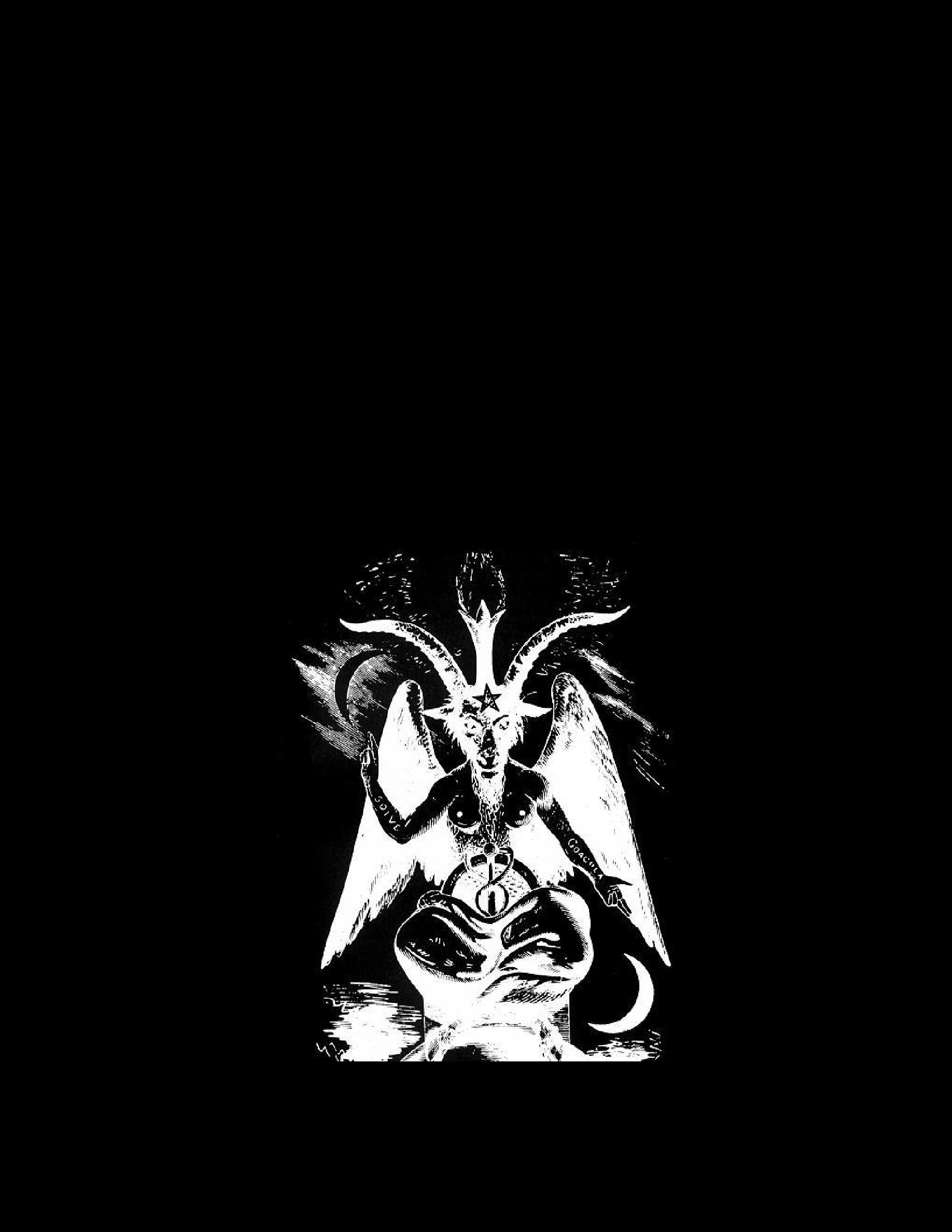 Sermons and WritingsByHigh Priest Hooded Cobra 666